      «УТВЕРЖДАЮ»Глава Муниципального образования Злынковское городское поселениеЗлынковского районаБрянской области А.С.Морозов____________________АКТУАЛИЗИРОВАННАЯ СХЕМА ТЕПЛОСНАБЖЕНИЯ МУНИЦИПАЛЬНОГО ОБРАЗОВАНИЯЗЛЫНКОВСКОЕ ГОРОДСКОЕ ПОСЕЛЕНИЕЗЛЫНКОВСКОГО МУНИЦИПАЛЬНОГО РАЙОНАБРЯНСКОЙ ОБЛАСТИ НА ПЕРИОД С 2020 ДО 2035 ГОДАКнига 2: Обосновывающие материалыг. Брянск 2020 г.Паспорт актуализированной схемы теплоснабженияОБЩИЕ СВЕДЕНИЯ О МУНИЦИПАЛЬНОМ ОБРАЗОВАНИИМуниципальное образование - Злынковское городское поселение (далее также городское поселение, поселение, муниципальное образование), находится в юго-западной части Брянской области, в 225 км от Брянска. Общая площадь территории городского поселения в установленных границах - 11120 га. Общая численность постоянного населения   - 4681 чел. Статус и границы Злынковского городского поселения определены Законом Брянской области от 24 февраля 2005 года «О наделении муниципальных образований статусом городского округа, муниципального района, городского поселения, сельского поселения и установлении границ муниципальных образований в Брянской области».Злынковское городское поселение (городское муниципальное образование) расположено в центральной части Злынковского района, южнее федеральной автомобильной дороги М-13 «Брянск – Новозыбков». С севера и северо-запада городское муниципальное образование ограничено землями Вышковского городского поселения, с запада - землями Новозыбковского района и Большещербиничского (сельского) муниципального образования, с юга - землями Спиридоновобудского (сельского) муниципального образования и с запада и юго-запада - землями Денисковичского (сельского) муниципального образования.В территорию городского поселения входят населенные пункты: поселок Красный Камень, поселок Чехов, поселок Павловка, деревня Петровка. Административный центр - город Злынка. Общая площадь территории населенных пунктов - 1000 га, города Злынки - 872 га. Административная принадлежность поселка Красный Камень и поселка Чехов - Вышковское городское поселение, но расположены они на территории Злынковского городского поселения.Административным центром Злынковского городского поселения является г.Злынка.Площади населённых пунктов, а также численность населения в разрезе населённых пунктов, входящих в состав Злынковского городского поселения приведены в таблице1.Характеристика населённых пунктов Злынковского городского поселения по площади и численности населения.Таблица 1 - Перечень населенных пунктов, входящих в состав территории городского поселения г.Злынка является не только административным центром Злынковского городского поселения, но и транспортным узлом района.Транспортная инфраструктура Злынковского городского поселения представлена автомобильным и железнодорожным транспортом.Климат Злынковского городского поселения умеренно-континентальный с теплым летом и умеренно холодной зимой. Идущие на восток с Атлантического океана воздушные массы приносят летом пасмурную и дождливую погоду, а зимой значительные потепления.              Среднегодовое количество осадков составляет 570 мм.Число часов солнечного сияния за год составляет 1698. Радиационный баланс за год положителен и составляет 92 ккал/см2 в год.Среднемесячная температура января -8,2˚С, среднемесячная температура июля +18,2˚С.Абсолютный максимум составляет 38˚С, абсолютный минимум - 40˚С.Среднегодовая температура воздуха +4,7˚С.         Территория муниципального образования относится II-В строительно-климатическому району. Расчетная температура для отопления составляет -26 оС. Расчетная температура для вентиляции составляет -14 оС. Продолжительность отопительного периода принимается 214 дней (ОЗП 2019 год). Данные приведены в соответствии со СНиП 23-01-99 («Строительная климатология», 2000г.).Согласно СП 131.13330.2012 «Строительная климатология», расчетная температура для проектирования отопления равна -26 °С, вентиляции соответственно -2,0 оС, при скорости ветра 2,9 м/с. На рисунке 1 представлено расположение границ муниципального образования «Злынковское городское поселение» Злынковского муниципального района Брянской области.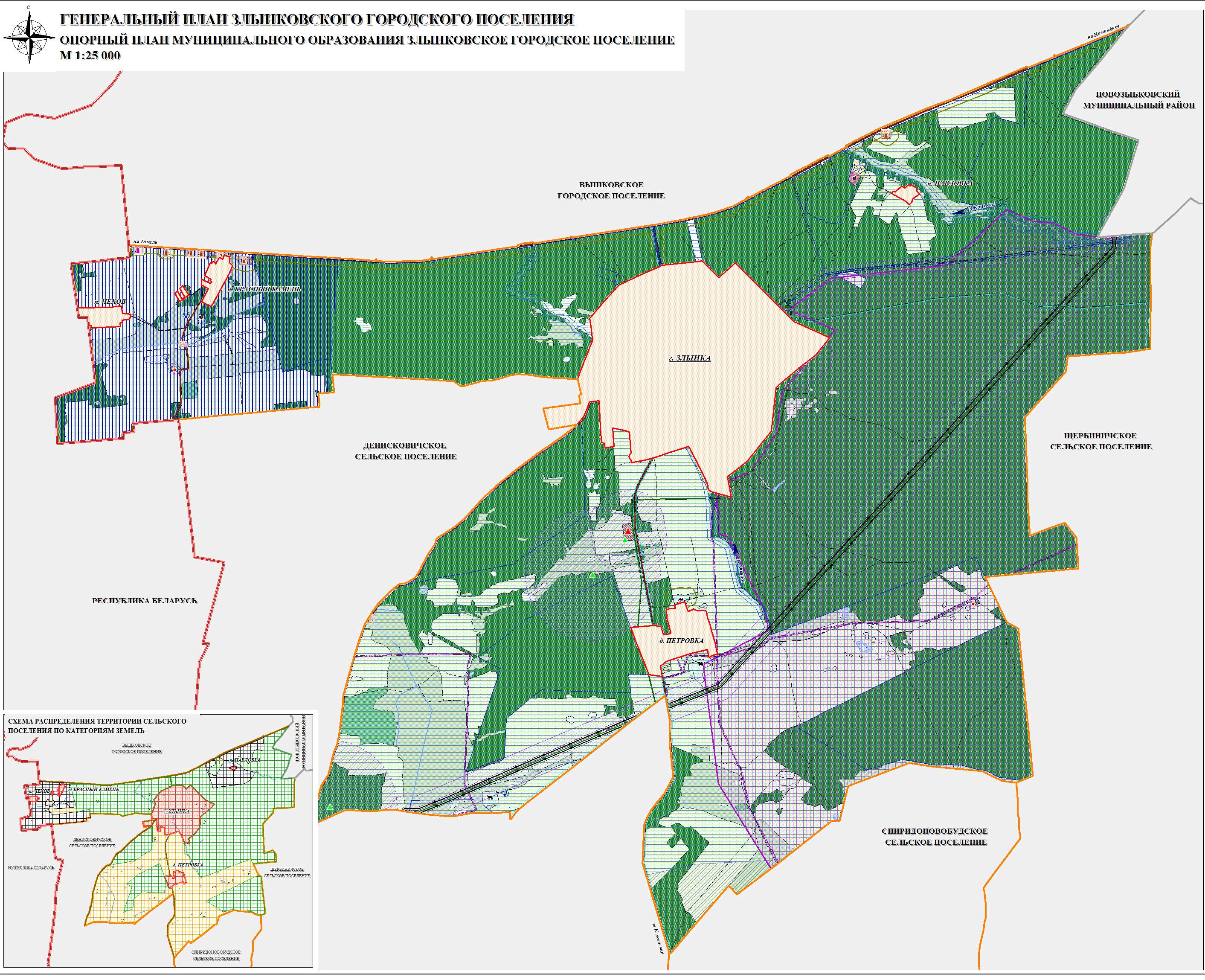 Рис.1 Границы Злынковского городского поселения.Схема актуализируется в соответствии с требованиями следующих нормативных документов:Федерального закона от 27.07.2010 №190-ФЗ «О теплоснабжении» с изменениями и дополнениями от 19.12.2016 г.;Постановление Правительства РФ от 22.02.2012 №154 «О требованиях к схемам теплоснабжения, порядку их разработки и утверждения» с изменениями и дополнениями на 16 марта 2019 г.;Постановление Правительства РФ от 16.04.2012 г. № 307 «О порядке подключения к системам теплоснабжения и о внесении изменений в некоторые акты Правительства Российской Федерации» с изменениями и дополнениями от 07 марта 2017 г.;Постановление Правительства РФ от 08.08.2012 №808 «Об организации теплоснабжения в Российской Федерации и о внесении изменений в некоторые акты Правительства Российской Федерации» с изменениями и дополнениями на 4 февраля 2017 г.;Постановление Правительства РФ от 22.10.2012 г. № 1075 «О ценообразовании в сфере теплоснабжения» с изменениями и дополнениями на 24 января 2017 г.;«Методических основ разработки схем теплоснабжения поселений и промышленных узлов РФ» РД-10-ВЭП, разработанных ОАО «Объединение ВНИПИЭНЕРГОПРОМ» и введенных в действие с 22.05.2006 г.;Для расчета основных градостроительных параметров развития территории принят следующий прогноз численности постоянного населения МО «Злынковское городское поселение» Злынковского муниципального района Брянской области:на 2025 год: 5,988 тыс.чел.;на 2035 год: 8,000 тыс.чел.Численность населения Злынковского городского поселения к расчётному сроку реализации Генерального плана, представлена по населенным пунктам и отражена в таблице 2.Таблица 2 – динамика роста численности населения по населенным пунктамВ соответствии с этапами реализации Генплана (положение о территориальном планировании) новые объекты социальной сферы планируются к введению на территории МО «Злынковское городское поселение» Злынковского муниципального района Брянской области до 2025 года и на расчетный срок до 2035 года. К строительству предложены:новое здание для ООО "Торис";новое здание ООО "Злынковский завод "Консервпродукт";новое здание ООО "Злынковский завод новых технологий по производству вин и напитков "Каскад";новое здание ГУП "Злынковская районная типография";новое здание ЗАО "Швейник";ООО "Гермес дельта";ООО "Хлебокомбинат Злынковского РайПО";пилорама ООО "Бланк-сервис".Зоны жилого назначения г. Злынка представлены индивидуальной и малоэтажной жилой застройкой. Основные характеристики жилищного фонда представлены в таблице 3.Таблица 3 – жилой фонд городского поселенияНиже представлены данные по площади жилой застройки в населенных пунктах - 95% жилой застройки поселения расположено в пос. Злынка. В поселении в большей степени распространена застройка индивидуальными жилыми домами - более 89% жилой территории.Таблица 4 – характеристика жилого фонда структура жилой застройки поселения и объёмов нового жилищного строительстваПорядка 89% жилья поселения находится в частной собственности. Жилищный фонд представлен среднеэтажной и малоэтажной (индивидуальной) застройкой. Жилобеспеченность средняя.  В целом оборудованность жилого фонда поселения инженерным обеспечением следует характеризовать, как высокую.Характеристика элементов климата приводится по данным метеостанции г. Брянск на основании СП 131.13330.2018 Строительная климатология. Актуализированная редакция СНиП 23-01-99* (с Изменениями №1, 2), дата введения 29.05.2019 г. и отражены в таблице 5, таблице 6, таблице 7.              Таблица 5 – средняя месячная и годовая температура воздуха, С              Таблица 6 – средняя месячная и годовая скорость ветра, м/с              Таблица 7 – климатическая характеристика по метеостанции г. БрянскГЛАВА 1. СУЩЕСТВУЮЩЕЕ ПОЛОЖЕНИЕ В СФЕРЕ ПРОИЗВОДСТВА, ПЕРЕДАЧИ И ПОТРЕБЛЕНИЯ ТЕПЛОВОЙ ЭНЕРГИИ ДЛЯ ЦЕЛЕЙ ТЕПЛОСНАБЖЕНИЯЧАСТЬ 1 ФУНКЦИОНАЛЬНАЯ СТРУКТУРА ТЕПЛОСНАБЖЕНИЯа) зоны действия производственных котельныхЦентрализованное теплоснабжение в МО Злынковское городское поселение Злынковского   муниципального района Брянской области осуществляется от 3 источников, расположенных в Злынковском городском поселении: котельные ГУП «Брянсккоммунэнерго»:Общая установленная мощность системы теплоснабжения указана в таблице 6.Таблица 6– максимальные нагрузки источников тепловой энергииПротяженность тепловых сетей в двухтрубном исчислении составляет:котельные ГУП «Брянсккоммунэнерго» - отопление 3,341км., сети ГВС-  0,263 км.Суммарная подключенная нагрузка жилищно-коммунального сектора составляет: отопление –3,245 Гкал/час.  Топливом для котельных является природный газ. Зона действия котельных в МО Злынковское городское поселение Злынковского   муниципального района Брянской области включает в себя 3 технологические зоны теплоснабжения. Зоны действия котельных на территории сельского поселения указано в таблице 7.Таблица 7 – Зоны действия производственных котельных	б) зоны действия индивидуального теплоснабженияВ связи с разрозненным характером индивидуальной застройки большая часть потребителей МО Злынковское городское поселение Злынковского   муниципального района Брянской области не имеют централизованного теплоснабжения. Потребители индивидуальной застройки используют для своих нужд газовые котлы малой мощности. Так же распространены электрические обогреватели. Теплофикационные установки размещаются в специальных пристройках (помещениях). Котлы имеют в своем комплексе дополнительный контур для приготовления горячей воды.В зоны действия индивидуального теплоснабжения входят жилые здания, которые не подключены к централизованной системе теплоснабжения МО Злынковское городское поселение Злынковского муниципального района Брянской области. В соответствии с увеличением площади жилой застройки планируется расширение зон действия индивидуальных источников тепловой энергии.ЧАСТЬ 2. ИСТОЧНИКИ ТЕПЛОВОЙ ЭНЕРГИИНа территории МО Злынковское городское поселение Злынковского   муниципального района Брянской области существует 3 технологические зоны теплоснабжения.а) структура основного оборудованияг. Злынка, кот. ул. Карла Маркса, 8а (ЦРБ) (технологическая зона №1)В технологической зоне №1 источником тепловой энергии является котельная, расположенная по адресу г. Злынка, кот. ул. Карла Маркса, 8а (ЦРБ). Котельная находится на балансе ГУП «Брянсккоммунэнерго». Котельная обеспечивает теплом здания областного бюджета и население. Тип котельной – отдельстоящая. Тип системы отопления – закрытый. На котельной осуществляется централизованное горячее водоснабжение. Установленная тепловая мощность котельной составляет 1,4 Гкал/час. Год ввода в эксплуатацию – 1982 г. Видом топлива является природный газ (резервное топливо не предусмотрено). В котельной установлены водогрейные котлы НР-18 - 2шт.Электрооборудование: сетевые насосы К50/50 - 3 шт, подпиточный насос К100-65-200 -1 шт., К80-50-200- 1 шт.; насосы ГВС - SIGMA 80/50-1 шт., R20/30-1 шт., R80-50-200-1шт.В котельной установлены прибор учета холодной воды, прибор учета электроэнергия и газа. Система химводоподготовки - ф №1  Ø=0,616м,h=1,5м -КУ-2-8; ф №2  Ø=0,616м,h=1,5м -КУ-2-8.Общая длина трассы составляет 1,532 км в двухтрубном исчислении. Температурный график (расчетный) работы котельной 95/70оС.г. Злынка, кот. ул. Карла Маркса, 32а (школа) (технологическая зона №2)В технологической зоне №2 источником тепловой энергии является котельная                    г. Злынка, кот. ул. Карла Маркса, 32а (школа). Котельная находится на балансе ГУП «Брянсккоммунэнерго». Котельная обеспечивает теплом население, здания муниципального и областного бюджета и бытовых абонентов. Тип системы отопления – закрытый. Централизованное горячее водоснабжение отсутствует. Установленная тепловая мощность котельной составляет 1,132 Гкал/час. Год ввода в эксплуатацию  – 1986 г. Видом топлива является природный газ (резервное топливо не предусмотрено). В данной котельной установлены котлы НР-17-2шт. Установлено следующее насосное оборудование: сетевые насосы К45/30 -1 шт., К20/30 -1 шт., К8/18-1 шт., КМ8/18-1 шт.  В котельной установлены прибор учета холодной воды, прибор учета электроэнергия и газа. Система химводоподготовки отсутствует.Общая длина трассы составляет 0,291  км в двухтрубном исчислении. Температурный график (расчетный) работы котельной 95/70оС.г. Злынка, кот. ул. Площадь Свободы, 1 (Ср. школа) (технологическая зона №3)В технологической зоне №3 источником тепловой энергии является котельная, расположенная по адресу г. Злынка, кот. ул. Площадь Свободы, 1 (Ср. школа). Котельная находится на балансе ГУП «Брянсккоммунэнерго». Котельная обеспечивает теплом здания муниципального и областного бюджета, населения и прочих потребителей. Тип системы отопления – закрытый. Централизованное горячее водоснабжение отсутствует. Установленная тепловая мощность котельной составляет 1,726 Гкал/час. Год ввода в эксплуатацию– 1983 г. Видом топлива является природный газ (резервное топливо не предусмотрено). Котельная расположена в отдельном здании.В данной котельной установлены водогрейные котлы НР-17-2шт., НР-18-2шт. В котельной установлены: сетевые насосы 160/30 – 1 шт., К100-65-200 - 2 шт.; подпиточный насос К45/30 -1 шт. В котельной установлены прибор учета холодной воды, прибор учета электроэнергия и газа. Система химводоподготовки – ф № 1,2  Ø=0,6м,h=1,5м -КУ-2-8.       Общая длина трассы составляет 1,781 км в двухтрубном исчислении. Температурный график (расчетный) работы котельной 95/70оС.Таблица 8 – Характеристика котельной (котлы)Таблица 9 – Характеристика электрооборудования котельной (насосы)б) параметры установленной тепловой мощности теплофикационного оборудования и теплофикационной установкиТаблица 10– Параметры установленной и присоединенной тепловой мощности теплофикационного оборудования и теплофикационной установкиТаблица 11– Характеристика котлоагрегатов,  установленных  в котельной.в) ограничения тепловой мощности и параметры располагаемой тепловой мощностиНа момент актуализации схемы теплоснабжения МО Злынковское городское поселение Злынковского муниципального района Брянской области по информации теплоснабжающих организаций, предписаний надзорных органов по ограничению тепловой мощности котельных не имеется. Исходя из этого, располагаемая тепловая мощность котлов равна наладочной испытуемой тепловой мощности.Таблица12– Параметры установленной тепловой мощности теплофикационного оборудования и теплофикационной установки.г) объем потребления тепловой энергии (мощности) и теплоносителя на собственные и хозяйственные нужды и параметры тепловой мощности неттоТаблица13 – Параметры тепловой мощности «нетто».д) схемы выдачи тепловой мощности, структура теплофикационных установокТехническая документация и схемы оборудования по котельным МО Злынковское городское поселение Злынковского   муниципального района Брянской области разработаны и находятся у теплоснабжающей оранизации.е) способ регулирования отпуска тепловой энергии от источников тепловой энергии с обоснованием выбора графика изменения температур теплоносителяДля котельных МО Злынковское городское поселение Злынковского   муниципального района Брянской области способ регулирования отпуска тепловой энергии – качественный, по температурному графику 95/70 ºС. В таблице 14 представлен температурный график регулирования отпуска тепловой энергии котельной.Таблица 14– Температурный график системы теплоснабжения 95 -70оСж) среднегодовая загрузка оборудованияПри сборе данных было выявлено, что существующая документация по котельным содержит всю необходимую информацию в полном объеме. Сведения о среднегодовой загрузке основного оборудования котельных представлены в таблице 15.Таблица 15.– Средняя расчетная среднегодовая загрузка котельных.з) способы учета тепла, отпущенного в тепловые сетиВ котельных МО Злынковское городское поселение Злынковского   муниципального района Брянской области отсутствуют приборы учета тепловой энергии. и) статистика отказов и восстановлений оборудования источников тепловой энергииПо представленным данным теплоснабжающих оранизаций отказов при работе теплового оборудования котельных сельского поселения за расчетный год не происходило.к) предписания надзорных органов по запрещению дальнейшей эксплуатации источников тепловой энергииПредписаний надзорных органов по запрещению дальнейшей эксплуатации источника тепловой энергии МО Злынковское городское поселение Злынковского   муниципального района Брянской области не имеется.ЧАСТЬ 3. ТЕПЛОВЫЕ СЕТИ, СООРУЖЕНИЯ НА НИХ И ТЕПЛОВЫЕ ПУНКТЫа) описание структуры тепловых сетей от каждого источника тепловой энергии, от магистральных выводов до центральных тепловых пунктов (если таковые имеются) или до ввода в жилой квартал или промышленный объектВ технологических зонах МО Злынковское городское поселение Злынковского   муниципального района Брянской области передача тепловой энергии осуществляется по тепловым сетям.Таблица 16. – Тепловые сети котельных б) электронные и (или) бумажные карты (схемы) тепловых сетей в зонах действия источников тепловой энергииСхемы тепловых сетей технологических зон МО Злынковское городское поселение Злынковского муниципального района Брянской области находятся у теплоснабжающих организаций.в) нагрузки потребителей по котельнымТаблица 17. – объекты, подключенные к централизованной системе теплоснабженияг) описание типов и количества секционирующей и регулирующей арматуры на тепловых сетяхСведения о количестве и типе секционирующей и регулирующей арматуры, установленной на тепловых сетях, указаны в таблице 18.Таблица 18. – перечень секционирующей и регулирующей арматуры на тепловых сетях котельных д)  описание типов и строительных особенностей тепловых камер и павильоновВ состав тепловых сетей МО Злынковское городское поселение Злынковского   муниципального района Брянской области входят тепловые камеры. Место расположения тепловых камер показано на схемах тепловых сетей котельных. Тепловые камеры на тепловых сетях представляют собой конструкции из сборных железобетонных плит.е) описание графиков регулирования отпуска тепла в тепловые сети с анализом их обоснованностиДля котельных     Злынковского ГП   способ регулирования отпуска тепловой энергии – качественный, по графику 95/70ºС. Температурный график регулирования отпуска тепловой энергии представлен в таблице 14.ж) фактические температурные режимы отпуска тепла в тепловые сети и их соответствие утвержденным графикам регулирования отпуска тепла в тепловые сетиФактический температурный режимы отпуска тепла в тепловые сети соответствуют утвержденному графику регулирования отпуска тепла. з) гидравлические режимы тепловых сетей и пьезометрические графикиРекомендуется производить гидравлический расчет при всех изменениях тепловых нагрузок у потребителей (отключение от централизованного отопления и переход на индивидуальные источники тепловой энергии или подключение новых потребителей).и) статистика отказов тепловых сетей (аварий, инцидентов) за последние 5 летОтказы и аварии на котельных МО Злынковское городское поселение Злынковского   муниципального района Брянской области на момент актуализации схемы не выявлено.к) статистика восстановлений (аварийно-восстановительных ремонтов) тепловых сетей и среднее время, затраченное на восстановление работоспособности тепловых сетей, за последние 5 летОтказов и аварий на основном оборудовании котельных МО Злынковское городское поселение Злынковского   муниципального района Брянской области на момент актуализации схемы не выявленно.л) описание процедур диагностики состояния тепловых сетей и планирования капитальных (текущих) ремонтовВ МО Злынковское городское поселение Злынковского   муниципального района Брянской области ежегодно проводится промывка и испытания сетей на гидравлическую плотность. Также проводится регулярный осмотр состояния тепловых камер. Промывки и опрессовки наружных тепловых сетей проводится по окончании отопительного сезона в соответствии с графиком, утверждаемым в ГУП «Брянсккоммунэнеро». Планирование капитальных ремонтов производится исходя из текущего технического состояния тепловых сетей.м) описание периодичности и соответствия техническим регламентам и иным обязательным требованиям процедур летних ремонтов с параметрами и методами испытаний (гидравлических, температурных, на тепловые потери) тепловых сетейПри сборе данных у эксплуатационных организаций было выявлено, что существующая документация содержит всю необходимую информацию в полном объеме. Данные мероприятия проводятся ежегодно в период подготовки к отопительному сезону и соответствуют техническим регламентам процедур летних ремонтов. н)  описание   нормативов   технологических   потерь   при   передаче  тепловой   энергии	(мощности), теплоносителя, включаемых в расчет отпущенных тепловой энергии (мощности) и теплоносителяРасчет нормативов технологических потерь при передаче тепловой энергии выполняется на основании приказа Министерства энергетики РФ от 30 декабря 2008 г. № 325 «Об утверждении порядка определения нормативовтехнологических потерь при передаче тепловой энергии, теплоносителя» (в ред. Приказов Минэнерго России от 01.02.2010 N 36от 10.08.2012 N 377).Расчет нормативных эксплуатационных технологических затрат (потерь) теплоносителей:Потери с нормативной утечкойТеплоноситель (вода)Нормативные значения годовых потерь теплоносителя ,    м3Здесь и далее номера формул указаны в соответствии с "Инструкцией по расчету и обоснованию нормативов технологических потерь при передаче тепловой энергии", утвержденной приказом Минэнерго России от 30 декабря 2009г. № 325.В формуле: α -норма среднегодовой утечки теплоносителя, принимаемая в пределах 0,25%(0,0025) от среднегодовой емкости трубопровода тепловой сети;nгод- продолжительность функционирования тепловой сети в течении года, час;Vср.год	- среднегодовая емкость тепловой сети, м3;  м3Vот и Vл  - емкость трубопроводов тепловой сети соответственно в отопительном и 		   неотопительном периодах, м3;	nоти nл   - продолжительность функционирования тепловой сети соответственно в 			   отопительном и неотопительном периодах, час.Для многотрубных систем теплоснабжения (раздельные тепловые сети для отопления и горячего водоснабжения) объем сети определяется:для отопления - по отопительному периоду:Vотnот ,     м3Затраты на пусковое заполнение.Технологические затраты теплоносителя, связанные с вводом в эксплуатацию трубопроводов тепловых сетей, как новых, так и после планового ремонта или реконструкции, принимаются условно в размере 1,5- кратной емкости тепловой сети находящейся в ведении организации, осуществляющей передачу тепловой энергии Gзап = 1,0 х Vтр , м3Технологические затраты теплоносителя, обусловленные его сливом приборами автоматики и защиты тепловых сетей и систем теплопотребления не рассчитываются, так как в проекте  сетей не предусмотрены приборы автоматики и защиты тепловых сетей.Расчет нормативных эксплуатационных потерь тепловой энергии, обусловленных потерями теплоносителяНормативные потери тепловой энергии с утечкой теплоносителяа) Теплоноситель «вода» Qу.н. = mу.н.год с[bt1год + (1-b) t2год  - tх.год)] . nгод10-6,  Гкал   где,mу.н.год  - среднечасовая годовая норма потерь теплоносителя, обусловленная утечкой, м3/ч- среднегодовая плотность теплоносителя при среднем значении температуры 	                       теплоносителя в подающем и обратном трубопроводах тепловой сети, кг/м3;t1год и t2год  - среднегодовые значения температуры теплоносителя в подающем и обратном трубопроводах тепловой сети, оС;tх.год	- среднегодовое значение температуры холодной воды, подаваемой на источник теплоснабжения и используемой для подпитки тепловой сети, оС;с - удельная теплоемкость теплоносителя (сетевой воды), ккал/кг х град.С;	b     - доля массового расхода теплоносителя, теряемого подающим трубопроводом 	               (при отсутствии данных принимается в пределах от 0,5 до 0,75). В расчете  принята 0,75.tх.год = ,  оС       (4.9)где,tх.от, tх.л     - температура холодной воды в отопительный и летний периоды.tх.от   = 5 оС;  tх.л  = 15  оСnот, nл - продолжительность отопительного и неотопительного периода, nот = 199 суток.Нормативные затраты тепловой энергии на заполнение системыНормативные затраты тепла на заполнение системы теплоснабжения после планового ремонта и пуска   новых сетейQзап = 1,5Vсис * РозапС * (tзап-tх) * 10-6, Гкал (4.10)tзап ,tх , Р – при температуре сетевой воды в период заполнения сетей ( по октябрю месяцу)Расчет нормативных технологических потерь тепловой энергии через               изоляционные конструкции тепловых сетейПотери тепловой энергии через изоляциюРасчет нормативных часовых потерь тепловой энергии через изоляцию выполнен для среднегодовых условий функционирования тепловых сетейа) Подземная прокладка: Qиз.н.год  =(qиз.нL β) 10-6 ,  Гкал/ч   (4.14)б) Надземная прокладка:- подающий трубопроводQиз.н.год.п  =(qиз.н.пL β) 10-6 ,  Гкал/ч   (4.15)- обратный трубопроводQиз.н.год.о  =(qиз.н.оL β) 10-6 ,  Гкал/ч   (4.15а)L	- длина трубопровода подземной прокладки в двухтрубном исчислении, надземной  в однотрубном, м;β	- коэффициент местных потерь, учитывающий потери запорной арматурой, компенсаторами, опорами (принимается 1,2 при диаметре трубопроводов до 150мми 1,15 - при диаметре 150мм и более, а также при всех диаметрахтрубопроводов бесканальной прокладки);qиз.н., qиз.н.п., qиз.н.о. - удельные часовые потери тепла трубопроводов каждого диаметра, определенные пересчетом табличных значений норм удельных часовых 	тепловых потерь на среднегодовые условия функционирования тепловой сети, подающих и обратных трубопроводов подземной прокладки - вместе, надземной –раздельно,ккал/м ч. Удельные часовые потери принимаются в соответствии с Приложением №1 к "Порядку расчета и обоснования нормативов технологических потерь в процессе передачи тепловой энергии" по таблицам 1.1-4.6 в зависимости от типа прокладки трубопроводов и норм проектирования, на основании которых смонтирована изоляция.Пересчет табличных значений на среднегодовые условия (интерполяция и экстрополяция) производится по формулам:	Для подземной прокладки:qиз.н = qиз.н.ΔТ1 + (qиз.н.ΔТ2 - qиз.н.ΔТ1)  ,  ккал/м ч;Δtгод =  ,оСгде,qиз.н.ΔТ1и qиз.н.ΔТ2 - удельные часовые тепловые потери подающих и обратных трубопроводов каждого диаметра при 2-х смежных табличных значениях (меньшем и большем, чем для конкретной тепловой сети) среднегодовой разности температуры теплоносителя и грунта,  ккал/ч м;Δtгод - среднегодовая разность температуры теплоносителя и грунта для рассматриваемой тепловой сети,  оС;ΔТ1 и ΔТ2 - смежные, меньшее и большее, чем для конкретной тепловой сети, табличные значения среднегодовой разности температуры теплоносителя и грунта, оС;Тп.год и То.год - значения среднегодовой температуры теплоносителя в подающем и обратном трубопроводах рассматриваемой тепловой сети, оС;tгр.год - среднегодовая температура грунта на глубине заложения трубопроводов тепловой сети, оС;	Для надземной прокладки (по подающим и обратным трубопроводам раздельно)Подающий трубопровод -qиз.н.п = qиз.н.п.ΔТ1 + (qиз.н.п.ΔТ2 - qиз.н.п.ΔТ1) ,Обратный трубопровод -qиз.н.о = qиз.н.о.ΔТ1 + (qиз.н.о.ΔТ2 - qиз.н.о.ΔТ1) ,где,qиз.н.п.ΔТ2и qиз.н.п.ΔТ1 - удельные часовые тепловые потери подающих трубопроводов каждого конкретного диаметра при 2-х смежных табличных значениях (меньшем и большем, чем для конкретной тепловой сети) среднегодовой разности температуры теплоносителя и наружного воздуха, ккал/ч м;qиз.н.о.ΔТ2и qиз.н.о.ΔТ1 - удельные часовые тепловые потери обратных трубопроводов 	каждого конкретного диаметра при 2-х смежных табличных значениях (меньшем и 	большем, чем для конкретной тепловой сети) среднегодовой разности температуры теплоносителя и наружного воздуха, ккал/ч м;Δtп.год и Δtо.год - среднегодовая разность температуры теплоносителя в подающем и обратном трубопроводах тепловой сети и наружного воздуха, оС;ΔТ1 и ΔТ2 - смежные, меньшее и большее, чем для конкретной тепловой сети, табличные значения среднегодовой разности температуры теплоносителя в подающем и обратном трубопроводах тепловой сети и наружного воздуха, оС.о) оценка тепловых потерь в тепловых сетях за последние 5 лет при  отсутствии приборов учета тепловой энергииТаблица 19.1 – Тепловые потери в тепловых сетях котельная г. Злынка, кот. ул. Карла Маркса, 8а (ЦРБ) (технологическая зона)В связи с ежегодным техническим износом котлоагрегатов и тепловых сетей,  наблюдается увеличение % потерь с 2015 г.- 30,28% до 33,36% в 2019 году. Таблица 19.2– Тепловые потери в т/сетях котельная г. Злынка, кот. ул. Карла Маркса, 32а (школа) (технологическая зона).Котельная работает с 1986 года, имеет  высокий процент износа тепловых сетей и низкий КПД котельной – 80%. Следовательно, происходит увеличение потерь в тепловых сетях с -24,69% (2015 г.) до 5,07% (2019 г.).Таблица 19.3– Тепловые потери в т/сетях котельная г. Злынка, кот. ул. Площадь Свободы, 1 (Ср. школа) (технологическая зона)В 2017 году произведены работы по наладке режимов работы котлов. Данные мероприятия привели с снижению потерь с 3,1%в 2016 году до 1,78% в 2017%. В 2019 году потери составили 3,51% - следствие технического износа оборудования.п) предписания надзорных органов по запрещению дальнейшей эксплуатации участков тепловой сети и результаты их исполненияНа основании предоставленных данных предписания не выдавались.р) описание типов присоединений теплопотребляющих установок потребителей к тепловым сетям с выделением наиболее распространенных, определяющих выбор и обоснование графика регулирования отпуска тепловой энергии потребителямВ МО Злынковское городское поселение Злынковского   муниципального района Брянской областииспользуется закрытая система теплоснабжения. Схема подключения к тепловым сетям с непосредственным присоединением СО. Данная схема присоединения теплопотребляющих установок потребителей к тепловым сетям представлена на рис.6. 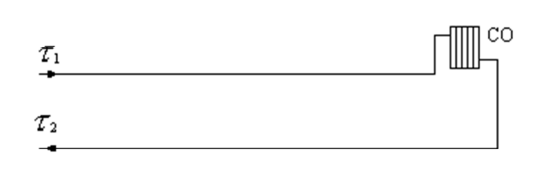 Рисунок 6 – Схема присоединения теплопотребляющих установок потребителей к тепловым сетямс) сведения о наличии коммерческого приборного учета тепловой энергии, отпущенной из тепловых сетей потребителям, и анализ планов по установке приборов учета тепловой энергии и теплоносителяВ МО Злынковское городское поселение Злынковского муниципального района Брянской области небольшая часть потребителей тепловой энергии оснащены приборами учета тепловой энергии.т) анализ работы диспетчерских служб теплоснабжающих (теплосетевых) организаций и используемых средств автоматизации, телемеханизации и связиДиспетчерская служба ГУП «Брянсккоммунэнерго» работает в штатном  режиме.у) уровень автоматизации и обслуживания центральных тепловых пунктов, насосных станцийНа территории МО Злынковское городское поселение Злынковского муниципального района Брянской области ЦТП и насосные станции отсутствуют. ф) сведения о наличии защиты тепловых сетей от превышения давленияВ соответствии с нормативными документами (ПТЭ (п.4.11.8, 4.12.40), СНиП «Тепловые сети» 2.04.07-86 (п. 12.14), Правила эксплуатации теплопотребляющих установок и тепловых сетей потребителей в каждом элементе единой системы теплоснабжения (на источнике тепла, в тепловых сетях, в системах теплопотребления)) должны быть предусмотрены средства защитыот недопустимых изменений давлений сетевой воды. Эти средства в первую очередь должны обеспечивать поддержание допустимого давления в аварийных режимах, вызванных отказом оборудования данного элемента, а также защиту собственного оборудования при аварийных внешних воздействия. В котельных установлены предохранительные клапаны на выходном коллекторе котлов, которые защищают сеть от превышения максимального допустимого давления.х) перечень выявленных бесхозяйных тепловых сетей и обоснование выбора организации, уполномоченной на их эксплуатациюПункт 6 статья 15 Федерального закона от 27 июля 2010 года № 190-ФЗ: «В случае выявления бесхозяйных тепловых сетей (тепловых сетей, не имеющих эксплуатирующей организации) орган местного самоуправления поселения или городского поселения до признания права собственности на указанные бесхозяйные тепловые сети в течение тридцати дней с даты их выявления обязан определить теплосетевую организацию, тепловые сети которой непосредственно соединены с указанными бесхозяйными тепловыми сетями, или единую теплоснабжающую организацию в системе теплоснабжения, в которую входят указанные бесхозяйные тепловые сети и которая осуществляет содержание и обслуживание указанных бесхозяйных тепловых сетей. Орган регулирования обязан включить затраты на содержание и обслуживание бесхозяйных тепловых сетей в тарифы соответствующей организации на следующий период регулирования».Принятие на учет теплоснабжающей организацией бесхозяйных тепловых сетей (тепловых сетей, не имеющих эксплуатирующей организации) осуществляется на основании постановления Правительства РФ от 17.09.2003г. №580.На основании статьи 225 Гражданского кодекса РФ по истечении года со дня постановки бесхозяйной недвижимой вещи на учет орган, уполномоченный управлять муниципальным имуществом, может обратиться в суд с требованием о признании права муниципальной собственности на эту вещь.Бесхозяйные тепловые сети в границах муниципального образования Злынковское городское поселение Злынковского муниципального района Брянской области по представленной информации на момент актуальности схемы теплоснабжения не выявлено.ЧАСТЬ 4 ЗОНЫ ДЕЙСТВИЯ ИСТОЧНИКОВ ТЕПЛОВОЙ ЭНЕРГИИВ зоне централизованного теплоснабжения МО Злынковское городское поселение Злынковского муниципального района Брянской области действуют 3 тепловых источника: котельные ГУП «Брянсккоммунэнерго».Системы централизованного теплоснабжения закрытая.Общая установленная мощность системы теплоснабжения указана в таблице 20.Таблица 20 – максимальные нагрузки источников тепловой энергииПротяженность тепловых сетей в двухтрубном исчислении составляет:котельные ГУП «Брянсккоммунэнерго» - отопление 3,341км., ГВС- 0,263.ЧАСТЬ 5 ТЕПЛОВЫЕ НАГРУЗКИ ПОТРЕБИТЕЛЕЙ ТЕПЛОВОЙ ЭНЕРГИИ, ГРУПП ПОТРЕБИТЕЛЕ ТЕПЛОВОЙ ЭНЕРГИИ В ЗОНАХ ДЕЙСТВИЯ ИСТОЧНИКОВ ТЕПЛОВОЙ ЭНЕРГИИа) значения потребления тепловой энергии в расчетных элементах территориального деления при расчетных температурах наружного воздухаЗначения потребления тепловой энергии в расчетных элементах территориального деления (жилые образования) при расчетных температурах наружного воздуха основаны на анализе тепловых нагрузок потребителей и указаны в таблице 21.Таблица 21 – Потребление тепловой энергии в расчетных элементах территориального деления  при расчетных температурах наружного воздуха.б) случаи (условия) применения отопления жилых помещений в многоквартирных домах с использованием индивидуальных квартирных источников тепловой энергииПо данным администрации МО Злынковское городское поселение Злынковского   муниципального района Брянской области количество случаев применения отопления жилых помещений в жилых домах с использованием источников тепловой энергии (электрические приборы отопления) минимальное. в) значения потребления тепловой энергии в расчетных элементах территориального деления за отопительный период и за год в целомЗначения потребления тепловой энергии в расчетных элементах территориального деления за отопительный период и за год в целом, основанные на анализе тепловых нагрузок потребителей, внесены в таблицу 22.Таблица 22 – Значения потребления тепловой энергии в расчетных элементах территориального деления (жилые образования) за отопительный период и за год в целомг) существующие нормативы потребления тепловой энергии для населения на отопление и горячее водоснабжениеНормативы потребления тепловой энергии утверждены приказом Управлением государственного регулирования тарифов Брянской области.ЧАСТЬ 6  БАЛАНСЫ ТЕПЛОВОЙ МОЩЬНОСТИ И ТЕПЛОВОЙ НАГРУЗКИ В ЗОНАХ ДЕЙСТВИЯ ИСТОЧНИКОВ ТЕПЛОВОЙ ЭНЕРГИИа) балансы установленной, располагаемой тепловой мощности и тепловой мощности нетто, потерь тепловой мощности в тепловых сетях и присоединенной тепловой нагрузки по каждому источнику тепловой энергии, а в случае нескольких выводов тепловой мощности от одного источника тепловой энергии – по каждому из выводовБалансы установленной, располагаемой тепловой мощности и тепловой мощности нетто, потерь тепловой мощности в тепловых сетях и присоединенной нагрузки по каждому источнику тепловой энергии в структуре централизованного теплоснабжения МО Злынковское городское поселение Злынковского муниципального района Брянской области приведены в таблице 23.Таблица 23 – Балансы установленной, располагаемой тепловой мощности и тепловой мощности нетто, потерь тепловой мощности в тепловых сетях и присоединенной тепловой нагрузкиб) резервы и дефициты тепловой мощности нетто по каждому источнику тепловой энергии и выводам тепловой мощности от источников тепловой энергииВеличина резерва и дефицита тепловой мощности нетто по источнику тепловой энергии МО Злынковское городское поселение Злынковского муниципального района Брянской области представлена в таблице 24.Таблица24 – Величина резерва и дефицита тепловой мощности неттоНа котельных Злынковского ГП имеется резерв тепловой мощности, кроме котельной г. Злынка, кот. ул. Площадь Свободы, 1 (Ср. школа).в) гидравлические режимы, обеспечивающие передачу тепловой энергии от источника тепловой энергии до самого удаленного потребителя и,  характеризующих    существующие возможности (резервы и дефициты попропускной способности) передачи тепловой энергии от источника к потребителюГидравлические режимы, обеспечивающие передачу тепловой энергии от источника тепловой энергии до самого удаленного потребителя и характеризующих   существующие возможности (резервы и дефициты попропускной способности) передачи тепловой энергии от источников тепловой энергии к потребителю разрабатываются в электронной моделе актуальной схемы теплоснабжения МО.г) причины возникновения дефицитов тепловой мощности и последствий влияния дефицитов на качество теплоснабженияНа момент актуализации (корректировки) схемы теплоснабжения МО Злынковское городское поселение Злынковского муниципального района Брянской области дефицит тепловой мощности существует на котельной г. Злынка, кот. ул. Площадь Свободы, 1 (Ср. школа) составляет 0,4 Гкал/ч. д) резервы тепловой мощности нетто источников тепловой энергии и возможностей расширения технологических зон действия источников с резервами тепловой мощности нетто в зоны действия с дефицитом тепловой мощностиВ МО Злынковское городское поселение Злынковского муниципального района Брянской области существуют резерв тепловой мощности. Расширение технологических зон действия источникова тепловой энергии не предусмотренно. Для реализации расширения технологических зон действия источников тепловой энергии необходима разработка проектной документации на реконструкцию сетей и котельных.На котельной г. Злынка, кот. ул. Площадь Свободы, 1 (Ср. школа) дефит теплой мощности, рекомендуется проведение модернизации котельной с целью увеличения установленной мощности.ЧАСТЬ 7   БАЛАНСЫ ТЕПЛОНОСИТЕЛЯа) утвержденные балансы производительности водоподготовительных установок теплоносителя для тепловых сетей и максимального потребления теплоносителя в теплоиспользующих установках потребителей в перспективных зонах действия систем теплоснабжения и источников тепловой энергии, в том  числе работающих на единую тепловую сетьВ МО Злынковское городское поселение Злынковского муниципального района Брянской области в качестве теплоносителя для передачи тепловой энергии от источников до потребителей используется горячая вода. Качество используемой воды должно обеспечивать работу оборудования системы теплоснабжения без превышающих допустимые нормы отложений накипи и шлама, без  коррозионных повреждений, поэтому исходную воду необходимо подвергать обработке в водоподготовительных установках. В котельных установлены водоподготовительные установки теплоносителя. Подпитка осуществляется от системы холодного водоснабжения. В таблице 25 представлены балансы теплоносителя.Таблица 25 – Балансы теплоносителя МО Злынковское городское поселение Злынковского   муниципального района Брянской областиб) утвержденные балансы производительности водоподготовительных установок теплоносителя для тепловых сетей и максимального потребления теплоносителя в аварийных режимах систем теплоснабженияВ соответствии со СНИП 41-02-2003 «Тепловые сети» (п. 6.17) аварийная подпитка в количестве 2% от объема воды в тепловых сетях и присоединенным к ним системам теплопотребления осуществляется химически не обработанной и недеаэрированной водой. ЧАСТЬ 8. ТОПЛИВНЫЕ БАЛАНСЫ ИСТОЧНИКОВ ТЕПЛОВОЙ ЭНЕРГИИ И СИСТЕМА ОБЕСПЕЧЕНИЯ ТОПЛИВОМа) описание видов и количества используемого основного топлива для  каждого источника тепловой энергииВ системе централизованного теплоснабжения МО Злынковское городское поселение Злынковского муниципального района Брянской области в качестве топлива используются: природный газ. План нормативного расхода топлива на плановую температуру воздуха, с учетом собственных нужд и нормативных потерь в сетях, представлен в таблице 25.Таблица 25 – Вид и количество используемого основного топлива 2019 годб) описание видов резервного и аварийного топлива и возможности их обеспечения в соответствии с нормативными требованиямиВ котельных Злынковского ГП  не предусмотрено резервное топливо. в) описание особенностей характеристик топлив в зависимости от мест поставкиОписание особенностей характеристик топлива в котельных МО Злынковское городское поселение Злынковского   муниципального района Брянской области представлено в таблице 27.Таблица 27 – Характеристики топливаг) анализ поставки топлива в периоды расчетных температур наружного воздухаВ периоды расчетных температур наружного воздуха сбоев в поставке топлива не было.ЧАСТЬ 9. НАДЕЖНОСТЬ ТЕПЛОСНОБЖЕНИЯа) описание показателей, определяемых в соответствии с методическими
указаниями по расчету уровня надежности и качества поставляемых товаров,
оказываемых услуг для организаций, осуществляющих деятельность по
производству и (или) передаче тепловой энергииСпособность проектируемых и действующих источников теплоты, тепловых сетей и в
целом СЦТ обеспечивать в течение заданного времени требуемые режимы, параметры и
качество теплоснабжения (отопления, вентиляции, горячего водоснабжения, а также
технологических потребностей предприятий в паре и горячей воде) следует определять по
вероятности безотказной работы [Р]. Минимально допустимые показатели вероятности
безотказной работы следует принимать:источника теплоты РИТ = 0,97;тепловых сетей РТС = 0,9;потребителя теплоты РПТ = 0,99.Для описания показателей надежности и качества поставки тепловой энергии,
определения зон ненормативной надежности и безопасности теплоснабжения рассчитываем показатели надежности тепловых сетей по каждой зоне теплоснабжения для наиболее отдаленных потребителей от каждого источника теплоснабжения. Методика расчета надежности относительно отдаленных потребителей основывается на том, что вероятность безотказной работы снижается по мере удаления от источника теплоснабжения. Таким образом, определяется узел тепловой сети, начиная с которого значение вероятности безотказной работы ниже нормативно допустимого показателя. В результате расчета формируется зона ненормативной надежности и безопасности теплоснабжения по каждой зоне теплоснабжения. При расчете показателей надежности работы тепловых сетей учитывается кольцевое включение трубопроводов, возможность использования резервных перемычек и перераспределения зон теплоснабжения между источниками. Для оценки объемов тепловой зоны с ненормативной надежностью тепловых сетей представлены значения величины материальных характеристик
трубопроводов зоны безопасности теплоснабжения и зоны ненормативной надежности, их процентное соотношение.Для ликвидации зон ненормативной надежности будут предложены мероприятия по реконструкции и капитальному ремонту тепловых сетей, строительству резервных перемычек и насосных станций. При расчете надежности системы теплоснабжения используются следующие условные обозначения:РБР – вероятности безотказной работы;PОТ – вероятность отказа, где PОТ =1- РБРРасчет вероятность безотказной работы тепловой сети по отношению к каждому
потребителю рекомендуется выполнять с применением приведённого ниже алгоритма.Определить путь передачи теплоносителя от источника до потребителя, по
отношению к которому выполняется расчет вероятности безотказной работы тепловой сети.На первом этапе расчета устанавливается перечень участков теплопроводов,
составляющих этот путь.Для каждого участка тепловой сети устанавливаются: год его ввода в эксплуатацию, диаметр и протяженность.На основе обработки данных по отказам и восстановлениям (времени, затраченном на ремонт участка) всех участков тепловых сетей за несколько лет их работы устанавливаются следующие зависимости:λ0 - средневзвешенная частота (интенсивность) устойчивых отказов участков в
конкретной системе теплоснабжения при продолжительности эксплуатации участков от 3 до17лет, 1/(км·год);λ0 - средневзвешенная частота (интенсивность) отказов для участков тепловой сети с
продолжительностью эксплуатации от 1 до 3 лет, 1/(км·год);λ0 - средневзвешенная частота (интенсивность) отказов для участков тепловой сети с
продолжительностью эксплуатации от 17 и более лет, 1/(км·год).Частота (интенсивность) отказов каждого участка тепловой сети измеряется с помощьюпоказателя λi, который имеет размерность 1/(км·год). Интенсивность отказов всей тепловойсети (без резервирования) по отношению к потребителю представляется как последовательное (в смысле надежности) соединение элементов при котором отказ одного из всей совокупностиэлементов приводит к отказу все системы в целом. Средняя вероятность безотказной работы системы, состоящей из последовательно соединенных элементов, будет равна произведению вероятностей безотказной работы:(1)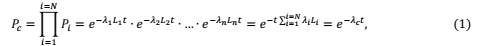 Интенсивность отказов всего последовательного соединения равна сумме
интенсивностей отказов на каждом участке: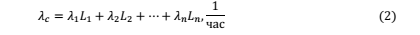 где L - протяженность каждого участка, км.Для описания параметрической зависимости интенсивности отказов рекомендуется
использовать зависимость от срока эксплуатации, следующего вида, близкую по характеру краспределению Вейбулла: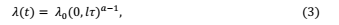 где τ- срок эксплуатации участка, лет.Для распределения Вейбулла рекомендуется использовать следующие эмпирические коэффициенты: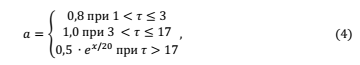 Поскольку статистические данные о технологических нарушениях, предоставленные теплоснабжающими организациями, недостаточно полные, то среднее значение интенсивности отказов принимается равным λ0=0,05 1/(год·км). При использовании данной зависимости следует помнить о некоторых допущениях которые были сделаны при отборе данных:- она применима только тогда, когда в тепловых сетях существует четкое разделение на
эксплуатационный и ремонтный периоды;- в ремонтный период выполняются гидравлические испытания тепловой сети после
каждого отказа.По данным региональных справочников по климату о среднесуточных температурах наружного воздуха за последние десять лет строят зависимость повторяемости температур наружного воздуха (график продолжительности тепловой нагрузки отопления). При отсутствии этих данных зависимость повторяемости температур наружного воздуха для местоположения тепловых сетей принимают по данным СНиП 2.01.01-82 или справочника «Наладка иэксплуатация водяных тепловых сетей».
С использованием данных о теплоаккумулирующей способности объектов
теплопотребления (зданий) определяют время, за которое температура внутри отапливаемого помещения снизится до температуры, установленной в критериях отказа теплоснабжения.
Отказ теплоснабжения потребителя – событие, приводящее к падению температуры в
отапливаемых помещениях жилых и общественных зданий ниже +12 °С, в промышленных
зданиях ниже +8 °С (СП 124.13330.2012 Тепловые сети. Актуализированная редакция СНиП 41-02-2003). Для расчета времени снижения температуры в жилом здании до      +12 °С при внезапном прекращении теплоснабжения формула имеет следующий вид: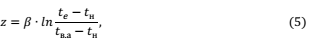 где tв.а – внутренняя температура, которая устанавливается критерием отказа
теплоснабжения (+12 0С для жилых зданий). Расчет проводится для каждой градации
повторяемости температуры наружного воздуха.Расчет времени снижения температуры внутри отапливаемого помещения для МО Злынковское городское поселение Злынковского   муниципального района Брянской области при коэффициенте аккумуляции жилого здания β=40 часовприведён в табл.28:Таблица 28 – Расчет времени снижения температуры внутри отапливаемого помещения для МО Злынковское городское поселение Злынковского   муниципального района Брянской области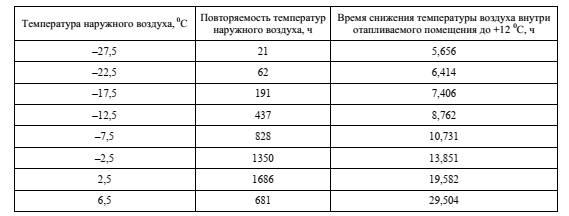 На основе данных о частоте (потоке) отказов участков тепловой сети, повторяемости температур наружного воздуха и данных о времени восстановления (ремонта) элемента (участка, НС, компенсатора и т.д.) тепловых сетей определяют вероятность отказа теплоснабжения потребителя. В случае отсутствия достоверных данных о времени восстановления теплоснабжения потребителей, рекомендуется использовать эмпирическую зависимость для времени, необходимом для ликвидации повреждения, предложенную Е.Я.Соколовым: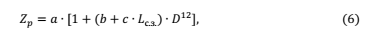 где а, b, c - постоянные коэффициенты, зависящие от способа укладки теплопровода (подземный, надземный) и его конструкции, а также от способа диагностики места повреждения и уровня организации ремонтных работ;Lс.з. - расстояние между секционирующими задвижками, м; D - условный диаметр трубопровода, м.Согласно рекомендациям для подземной прокладки теплопроводов значения постоянныхкоэффициентов равны: a=6; b=0,5; c=0,0015.Значения расстояний между секционирующими задвижками Lс.з. берутся из
соответствующей базы электронной модели. Если эти значения в базах модели не определены, тогда расчёт выполняется по значениям, определённым СП 124.13330.2012 Тепловые сети. Актуализированная редакция СНиП 41-02-2003, поформуле: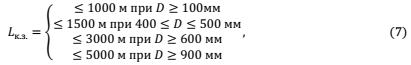 Расчет выполняется для каждого участка, входящего в путь от источника до абонента:- вычисляется время ликвидации повреждения на i-м участке;
по каждой градации повторяемости температур вычисляется допустимое время
проведения ремонта;- вычисляется относительная и накопленная частота событий, при которых время
снижения температуры до критических значений меньше чем время ремонта повреждения;- вычисляются относительные доли и поток отказов участка тепловой сети, способ привести к снижению температуры в отапливаемом помещении до температуры +12 0С: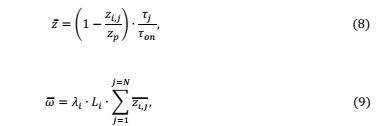 - вычисляется вероятность безотказной работы участка тепловой сети относительно
абонента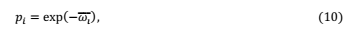 б) анализ аварийных отключений потребителейПри сборе данных у теплоснабжающих организаций было выявлено, что существующая документация содержит всю необходимую информацию в полном объеме. Поскольку статистические данные о технологических нарушениях, предоставленные теплоснабжающими организациями, достаточно полные, то среднее значение интенсивности отказов принимается равным λ0 =0,05 1/(год•км). Исходя из этого, в результате расчета, вероятность безаварийной работы основных магистральных участков тепловых сетей МО Злынковское городское поселение Злынковского   муниципального района Брянской области составляет 1,0.в) анализ времени восстановления теплоснабжения потребителей после аварийных отключенийПо информации, предоставленной теплоснабжающей организацией, аварийные отключения потребителей отсутствовали.ЧАСТЬ 10. ТЕХНИКО-ЭКОНОМИЧЕСКИЕ ПОКАЗАТЕЛИ ТЕПЛОСНАБЖАЮЩИХ И ТЕПЛОСЕТЕВЫХ ОРГАНИЗАЦИЙВ таблице 29 представлены параметры себестоимости полезно отпущенной тепловой энергии и передачи тепловой энергии по котельным ГУП «Брянсккоммунэнерго» в МО Злынковское городское поселение Злынковского муниципального района Брянской области за 2019 год. Таблица 29.1 – Параметры себестоимости полезно отпущенной тепловой энергии и передачи тепловой энергии в МО Злынковское городское поселение Злынковского   муниципального района Брянской области за 2019 годг. Злынка, кот. ул. Карла Маркса, 8а (ЦРБ)Таблица 29.2г. Злынка, кот. ул. Карла Маркса, 32а ( школа)Таблица 29.3г. Злынка, кот. ул. Площадь Свободы, 1 (Ср. школа)ЧАСТЬ 11. ЦЕНЫ (ТАРИФЫ) В СФЕРЕ ТЕПЛОСНАБЖЕНИЯа) динамика утвержденных тарифов, устанавливаемых органами исполнительной власти субъекта Российской Федерации в области государственного регулирования цен (тарифов) по каждому из регулируемых  видов деятельности и по каждой теплосетевой и теплоснабжающей организации с учетом последних 4 годаДля актуализации изменения динамики тарифов принимается базовое значение тарифа 2016 г. В таблице 30 представлена динамика утвержденных тарифов.Таблица 30 – Динамика утвержденных тарифов с 2016-2019 гг.б) плата за подключение к системе теплоснабжения и поступлений денежных средств от осуществления указанной деятельностиВ соответствии с пунктом 7 Постановления Правительства РФ от 13.02.2006 г. №83 «Правила определения и предоставления технических условий подключения объекта капитального строительства к сетям инженерно-технического обеспечения» запрещается брать плату за подключение при отсутствии утвержденной инвестиционной программы и если все затраты по строительству сетей и подключению выполнены за счет средств потребителя. Плата за подключение к тепловым сетям может взиматься после утверждения Схемы теплоснабжения, инвестиционной программы создания (реконструкции) сетей теплоснабжения МО Злынковское городское поселение Злынковского   муниципального района Брянской области и тарифа за подключение в соответствии с Постановлением Правительства РФ от 16.04.2012 № 307 «О порядке подключения к системам теплоснабжения и о внесении изменений в некоторые акты правительства Российской Федерации» при заключении договора оподключении.в) плата за услуги по поддержанию резервной тепловой мощности, в том числе для социально значимых категорий потребителейВ соответствии с требованиями Федерального Закона Российской Федерации от 27.07.2010 №190-ФЗ «О теплоснабжении»: «потребители, подключенные к системе теплоснабжения, но не потребляющие тепловой энергии (мощности), теплоносителя по договору теплоснабжения, заключают с теплоснабжающими организациями договоры на оказание услуг по поддержанию резервной мощности».ЧАСТЬ 12. ОПИСАНИЕ СУЩЕСТВУЮЩИХ ТЕХНИЧЕСКИХ И ТЕХНОЛОГИЧЕСКИХ ПРОБЛЕМ В СИСТЕМАХ ТЕПЛОСНАБЖЕНИЯ ГОРОДСКОГО ПОСЕЛЕНИЯ, СЕЛЬСКОГО ПОСЕЛЕНИЯ а) описание существующих проблем организации качественного теплоснабжения (перечень причин, приводящих к снижению качества теплоснабжения, включая проблемы в работе теплопотребляющих установок потребителей)В настоящее время существуют следующие проблемы организации качественного теплоснабжения МО Злынковское городское поселение Злынковского   муниципального района Брянской области:- отсутствие приборов учета тепловой энергии у большинства потребителей.Данные  ГУП «Брянсккоммунэнерго» по технической характеристике износа оборудования: б) описание существующих проблем организации надежного и безопасного теплоснабжения поселения (перечень причин, приводящих к снижению надежного теплоснабжения, включая проблемы в работе теплопотребляющих установок потребителей)Из анализа существующего положение в сфере производства, передачи и потребления тепловой энергии для целей теплоснабжения, указанных выше, выявлены следующие проблемы организации надежного и безопасного теплоснабжения:- участки тепловых сетей со сроком службы более 30 лет;- отсутствуют резервированные участки (пропускная способность трубопроводов).в) описание существующих проблем развития систем теплоснабженияОриентировочный эксплуатационный срок сетей теплоснабжения в МО Злынковское городское поселение Злынковского муниципального района Брянской области составляет более 20 лет. Капитальный ремонт тепловых сетей производится в соответствии с утвержденным планом. Внутриквартальные сети имеют пропускную способность, рассчитанную под существующую систему, поэтому не позволяют обеспечить подключение новых потребителей к существующей системе. г) описание существующих проблем надежного и эффективного снабжения топливом действующих систем теплоснабженияПроблемы в снабжении топливом действующих систем теплоснабжения отсутствуют.д) анализ предписаний надзорных органов обустранениинарушений, влияющих на безопасность и надежность системы теплоснабженияПредписаний надзорных органов об устранении нарушений, влияющих на безопасность и надежность системы теплоснабжения, не имеется.ГЛАВА 2. СУЩЕСТВУЮЩЕЕ И ПЕРСПЕКТИВНОЕ ПОТРЕБЛЕНИЕ ТЕПЛОВОЙ ЭНЕРГИИ НА ЦЕЛИ ТЕПЛОСНАБЖЕНИЯа) данные базового уровня потребления тепла на цели теплоснабженияЗначения потребления тепловой энергии в расчетных элементах территориального деления (жилые образования) при расчетных температурах наружного воздуха основаны на анализе тепловых нагрузок потребителей и указаны в таблице 31.Таблица 31. – потребление тепловой энергии в расчетных элементах территориального деления (жилые образования) при расчетных температурах наружного воздуха.б) прогнозы приростов на каждом этапе площади строительных фондов, сгруппированные по расчетным элементам территориального деления и по зонам действия источников тепловой энергии с разделением объектов строительства на многоквартирные дома, жилые дома, общественные здания и производственные здания промышленных предприятийВ соответствии с этапами реализации Генплана (положение о территориальном планировании) новые объекты социальной сферы планируются к введению на территории МО «Злынковское городское поселение» Злынковского муниципального района Брянской области до 2025 года и на расчетный срок до 2035 года. К строительству предложены:новое здание для ООО "Торис";новое здание ООО "Злынковский завод "Консервпродукт";новое здание ООО "Злынковский завод новых технологий по производству вин и напитков "Каскад";новое здание ГУП "Злынковская районная типография";новое здание ЗАО "Швейник";ООО "Гермес дельта";ООО "Хлебокомбинат Злынковского РайПО";пилорама ООО "Бланк-сервис".Зоны жилого назначения г. Злынка представлены индивидуальной и малоэтажной жилой застройкой.Проведение капитального строительства объектов, подключаемых к системе теплоснабжения на территории МО Злынковское городское поселение Злынковского   муниципального района Брянской области до 2026 г. и на расчетный срок до 2035 г.  планируется в соответствии с графиком энергоснабжаюей организации.Котельные МО Злынковское городское поселение Злынковского   муниципального района Брянской области имеют необходимый резерв тепловой мощности (с условием проведения наладки тепловых сетей), за исключением  котельной г. Злынка, кот. ул. Площадь Свободы, 1 (Ср. школа). в) прогнозы перспективных удельных расходов тепловой энергии на отопление, вентиляцию и горячее водоснабжение, согласованных с требованиями к энергетической эффективности объектов теплопотребления, устанавливаемых в соответствии с законодательством Российской ФедерацииИсходя из того, что основной приростстроительных фондов будет составлять индивидуальная и малоэтажная застройка (с учетом последних тенденций в градостроительстве, малоэтажная застройка будет представлена в большей части коттеджами), количество перспективных потребителей централизованной системы теплоснабжения практически не увеличится.Поэтому для описания динамики развития систем теплоснабжения МО Злынковское городское поселение Злынковского   муниципального района Брянской области было принято, что текущее положение и расчетный период являются основными этапами развития. г) прогнозы перспективных удельных расходов тепловой энергии для обеспечения технологических процессовНормирование потребления тепловой энергии каждого технологического процесса (потребителя) не осуществляется. В данном случае спрогнозировать перспективные удельные расходы тепловой энергии для обеспечения технологических процессов не представляется возможным. В качестве рекомендации предлагается оборудовать приборами учета тепловой энергии ввода тепловой энергии, от которых осуществляется покрытие технологических нагрузок с последующей оценкой удельных показателей потребления тепловой энергии на каждый технологический процесс и разработкой этих перспективных показателей.д) прогнозы приростов объемов потребления тепловой энергии (мощности) и теплоносителя с разделением по видам теплопотребления в каждом расчетном элементе территориального деления и в зоне действия каждого из существующих или предлагаемых для строительства источников тепловой энергии на каждом этапеПрогнозы приростов объемов потребления тепловой энергии (мощности) и теплоносителя с разделением по видам теплопотребления в каждом расчетном элементе территориального деления и в зоне действия каждого из существующих или предлагаемых для строительства источников тепловой энергии на каждом этапе приведены в главе 2 разделе в) прогнозы перспективных удельных расходов тепловой энергии на отопление, вентиляцию,  согласованных  с  требованиями к энергетической эффективности объектов теплопотребления, устанавливаемых в соответствии с законодательством Российской Федерации.е) прогнозы приростов объемов потребления тепловой энергии (мощности) и теплоносителя с разделением по видам теплопотребления в расчетных элементах территориального деления и в зонах действия индивидуального теплоснабжения на каждом этапеПрогнозы приростов объемов потребления тепловой энергии (мощности) и теплоносителя с разделением по видам теплопотребления в расчетных элементах территориального деления и в зонах действия индивидуального теплоснабжения на каждом этапе приведены в главе 2 разделе в) прогнозы перспективных удельных расходов тепловой энергии на отопление, вентиляцию и горячее водоснабжение, согласованных с требованиями к энергетической эффективности объектов теплопотребления, устанавливаемых в соответствии с законодательством Российской Федерации.ж) прогнозы приростов объемов потребления тепловой энергии (мощности) и теплоносителя объектами, расположенными в производственных зонах, с учетом возможных изменений производственных зон и их перепрофилирования и приростов объемов потребления тепловой энергии (мощности) производственными объектами с разделением по видам теплопотребления и по видам теплоносителя (горячая вода и пар) в зоне действия каждого из существующих или предлагаемых для строительства источников тепловой энергии накаждом этапеВ связи с тем, что нет конкретных данных касательно развития производственных зон, невозможно дать оценку на долгосрочную перспективу. Также стоит принимать во внимание нестабильную ситуацию в экономике РФ, что в свою очередь затрудняет долгосрочное планирование в сфере строительства и в сфере производства.з) прогноз перспективного потребления тепловой энергии отдельными категориями потребителей, в том числе социально значимых, для которых устанавливаются льготные тарифы на тепловую энергию (мощность), теплоносительСогласно п. 15, Ст. 10, ФЗ №190 «О теплоснабжении»: «Перечень потребителей или категорий потребителей тепловой энергии (мощности), теплоносителя, имеющих право на льготные тарифы на тепловую энергию (мощность), теплоноситель (за исключением физических лиц), подлежит опубликованию в порядке, установленном правилами регулирования цен (тарифов) в сфере теплоснабжения, утвержденными Правительством Российской Федерации». Перспективные площади социально-значимых потребителей, для которых могут быть установлены льготные тарифы на тепловую энергию, оцениваются в количестве 5% от планируемого ввода в эксплуатацию жилых зданий.и) прогноз перспективного потребления тепловой энергии потребителями, с которыми заключены или могут быть заключены в перспективе свободные долгосрочные договоры теплоснабженияВ соответствии с действующим законодательством деятельность по производству, передаче и распределению тепловой энергии регулируется государством, тарифы на тепловую энергию ежегодно устанавливаются тарифными комитетами. Одновременно Федеральным законом от 27.07.2010 г. № 190-ФЗ «О теплоснабжении» определено, что поставки тепловой энергии (мощности), теплоносителя объектами, введенными в эксплуатацию после 1 января 2010 г., могут осуществляться на основе долгосрочных договоров теплоснабжения (на срок более чем 1 год), заключенных между потребителями тепловой энергии и теплоснабжающей организацией по ценам, определенным соглашением сторон. У организаций коммунального комплекса (ОКК) в сфере теплоснабжения появляется возможность осуществления производственной и инвестиционной деятельности в условиях нерегулируемого государством (свободного) ценообразования. При этом возможна реализация инвестиционных проектов по строительству объектов теплоснабжения, обоснование долгосрочной цены поставки тепловой энергии и включение в нее инвестиционной составляющей на цели возврата и обслуживания привлеченных инвестиций.Основные параметры формирования долгосрочной цены:-обеспечение экономической доступности услуг теплоснабжения потребителям;в необходимой валовой выручке (НВВ) для расчета цены поставки тепловой энергии включаются экономически обоснованные эксплуатационные издержки;- в НВВ для расчета цены поставки тепловой энергии включается амортизация по объектам инвестирования и расходы на финансирование капитальных вложений (возврат инвестиций инвестору или финансирующей организации) из прибыли;- суммарная инвестиционная  составляющая  в  цене складывается из амортизационных   отчислений  и расходов на финансирование инвестиционной деятельности из прибыли с учетом возникающих налогов;- необходимость выработки мер по сглаживанию ценовых последствий инвестирования (оптимальное «нагружение» цены инвестиционной составляющей);- обеспечение компромисса интересов сторон (инвесторов, потребителей, эксплуатирующей организации) достигается разработкой долгосрочного ценового сценария, обеспечивающего приемлемую коммерческую эффективность инвестиционных проектов и посильные для потребителей расходы за услуги теплоснабжения.Если перечисленные выше условия не будут выполнены - достичь договорённости сторон по условиям и цене поставки тепловой энергии, будет затруднительно. Свободные долгосрочные договоры могут заключаться в расчете на разработку и реализацию инвестиционной программы по реконструкции тепловых сетей.к) прогноз перспективного потребления тепловой энергии потребителями, с которыми заключены или могут быть заключены долгосрочные договоры теплоснабжения по регулируемой ценеВ настоящее время данная модель применима только для теплосетевых организаций, поскольку Методические указания, утвержденные Приказом ФСТ от 01.09.2010 г. № 221-э/8 и утвержденные параметры RAB-регулирования действуют только для организаций, оказывающих услуги по передаче тепловой энергии. Для перехода на этот метод регулирования тарифов необходимо согласование ФСТ России. Тарифы по методу доходности инвестированного капитала устанавливаются на долгосрочный период регулирования (долгосрочные тарифы): не менее 5 лет (при переходе на данный метод первый период долгосрочного регулирования не менее 3-х лет), отдельно на каждый финансовый год.При установлении долгосрочных тарифов фиксируются две группы параметров:пересматриваемые ежегодно (объем оказываемых услуг, индексы роста цен, величина корректировки тарифной выручки в зависимости от факта выполнения инвестиционной программы (ИП); не пересматриваемые в течение периода регулирования (базовый уровень операционных расходов) и индекс их изменения, нормативная величина оборотного капитала, норма доходности инвестированного капитала, срок возврата инвестированного капитала, уровень надежности и качества услуг).Определен  порядок  формирования  НВВ  организации,  принимаемой  к  расчету      приустановлении тарифов, правила расчета нормы доходности инвестированного  капитала, правила определения стоимости активов и размера инвестированного капитала, правила определения долгосрочных параметров регулирования с применением метода сравнения аналогов.Основные параметры формирования долгосрочных тарифов методом RAB:- тарифы устанавливаются на долгосрочный период регулирования, отдельно на каждый финансовый год; ежегодно тарифы, установленные на очередной финансовый год, корректируются; в тарифы включается инвестиционная составляющая, исходя из расходов на возврат первоначального и нового капитала при реализации ИП организации;- для первого долгосрочного периода регулирования установлены ограничения по структуре активов: доля заемного капитала - 0,3, доля собственного капитала 0,7;- срок возврата инвестированного капитала (20 лет); в НВВ для расчета тарифа не учитывается амортизация основных средств с принятым организацией способом начисления амортизации, в тарифе учитывается амортизация капитала, рассчитанная из срока возврата капитала 20 лет;- рыночная оценка первоначально инвестированного капитала и возврат первоначального и нового капитала при одновременном исключении амортизации из операционных расходов ведет к снижению инвестиционного ресурса, возникает противоречие с Положением по бухгалтерскому учету, при необходимости осуществления значительных капитальных вложений – ведет к значительному увеличению расходов на финансирование ИП из прибыли и возникновению дополнительных налогов;- устанавливается норма доходности инвестированного капитала, созданного до и после перехода на RAB-регулирование (на каждый год первого долгосрочного периода регулирования, на последующие долгосрочные периоды норма доходности инвестированного капитала, созданного до и после перехода на RAB-регулирование, устанавливается одной ставкой);- осуществляется перераспределение расчетных объемов НВВ периодов регулирования в целях сглаживания роста тарифов (не более 12% НВВ регулируемого  периода).Доступна данная финансовая модель – для Предприятий, у которых есть достаточные «собственные средства» для реализации инвестиционных программ, возможность растягивать возврат инвестиций на 20 лет, возможность привлечь займы на условиях установленной доходности на инвестируемый капитал. Для большинства ОКК установленная параметрами RAB-регулирования норма доходности инвестированного капитала не позволяет привлечь займы на финансовых рынках в современных условиях, т.к. стоимость заемного капитала поусловиям банков выше. Привлечение займов на срок 20 лет тоже проблематично и влечет за собой схемы неоднократного перекредитования, что значительно увеличивает расходы ОКК на обслуживание займов, финансовые потребности ИП и риски при их реализации. Таким образом, для большинства ОКК применение RAB-регулирования не ведет к возникновению достаточных источников финансирования ИП (инвестиционных ресурсов), позволяющих осуществить реконструк-цию и модернизацию теплосетевого комплекса при существующем уровне его износа.Использование данного метода разрешено только для теплосетевых организаций из списка пилотных проектов, согласованного ФСТ России. В дальнейшем широкое распространение данного метода для теплосетевых и других теплоснабжающих организаций коммунального комплекса вызывает сомнение.ГЛАВА 3. ЭЛЕКТРОННАЯ МОДЕЛЬ СИСТЕМЫ ТЕПЛОСНАБЖЕНИЯ ПОСЕЛЕНИЯ, СЕЛЬСКОГО ПОСЕЛЕНИЯ При разработке схем теплоснабжения городского поселения разработана  электронная модель системы теплоснабжения для моделирования различных эксплуатационных ситуаций на тепловых сетях и объектах теплоснабжения.ГЛАВА 4. СУЩЕСТВУЮЩИЕ И ПЕРСПЕКТИВНЫЕ БАЛАНСЫ ТЕПЛОВОЙ МОЩНОСТИ ИСТОЧНИКОВ ТЕПЛОВОЙ ЭНЕРГИИ И ТЕПЛОВОЙ НАГРУЗКИ ПОТРЕБИТЕЛЕЙа) балансы тепловой энергии (мощности) и перспективной тепловой нагрузки в каждой из выделенных зон действия источников тепловой энергии с определением резервов (дефицитов) существующей располагаемой тепловой мощности источников тепловой энергииБалансы тепловых мощностей котельных и перспективные тепловые нагрузки в зонах действия источников тепловой энергии с определением резервов и дефицитов относительно существующей тепловой мощности нетто источников тепловой энергии приведены в таблице 32. Значения подключенных нагрузок на расчетный период является актуальной. Исходя из материалов Генерального плана, прирост подключенных тепловых нагрузок не планируется.Таблица 32 – Балансы тепловой энергии (мощности) и перспективной тепловой нагрузки в каждой из технологических зон действия источников тепловой энергии с определением резервов (дефицитов) существующей располагаемой тепловой мощности источников тепловой энергииб) балансы тепловой мощности источника тепловой энергии и присоединенной тепловой нагрузки в каждой зоне действия источника тепловой энергии по каждому из магистральных выводов (если таких выводов несколько) тепловой мощности источника тепловой энергииБалансы тепловой мощности источника тепловой энергии и присоединенной тепловой нагрузки в зоне действия источника тепловой энергии приведены в таблице 32.в) гидравлический расчет передачи теплоносителя для каждого магистрального вывода с целью определения возможности (невозможности) обеспечения тепловой энергией существующих и перспективных потребителей, присоединенных к тепловой сети от каждого магистрального выводаНа данный момент отсутствует какая-либо проектная и предпроектная документация по подключению перспективных потребителей к существующим сетям теплоснабжения. Гидравлический расчет с целью определения возможности подключения потребителя входит в состав работ при разработке проектной документации на подключение. Исходя из текущего состояния тепловых сетей котельных МО Злынковское городское поселение Злынковского   муниципального района Брянской области, можно сделать вывод о достаточной пропускной способности магистральных тепловых трасс. Рекомендуется теплоснабжающим организациям производить гидравлический расчет при всех изменениях тепловых нагрузок у потребителей (отключение от централизованного отопления и переход на индивидуальные источники тепловой энергии или подключение новых потребителей).г) выводы о резервах (дефицитах) существующей системы теплоснабжения при обеспечении перспективной тепловой нагрузки потребителейДанные о дефиците/профиците тепловой мощности представлены в главе 4 разделе а) балансы тепловой энергии (мощности) и перспективной тепловой нагрузки в каждойизвыделенных зон действия источников тепловой энергии с определением резервов (дефицитов).ГЛАВА 5. МАСТЕР-ПЛАН РАЗВИТИЯ СИСТЕМ ТЕПЛОСНАБЖЕНИЯ ГОРОДСКОГО ПОСЕЛЕНИЯ, СЕЛЬСКОГО ПОСЕЛЕНИЯ, ГОРОДА ФЕДЕРАЛЬНОГО ЗНАЧЕНИЯа) описание сценария развития теплоснабжения городского поселения.1 Вариант.Мероприятия по развитию системы теплоснабжения Злынковского ГП:Проведение модернизации котельной  г. Злынка, кот.   ул. Площадь Свободы, 1 (Ср. школа) с целью увеличения установленной нагрузки, так ка в настоящее время существует дефицит тепловой мощности для обеспечения потербителей тепловой энергией. Стоимость планируемых работ определить ПСД. Предположителные затраты на реконструкцию котельной составят 4,600 млн. рулей. Произвести замену существующих котлов НР-17 и НР-18 на котлы с более высоким КПД (более 85 %) с учетом подключенных нагрузок. Газовая котельная, расположенная по адресу: г. Злынка, кот. ул. Карла Маркса, 32а (школа). Особенность этой котельной в том, что при проектировании мощность данной котельной закладывалась с учетом перспективы подключения новых потребителей. Поэтому мощность сильно завышена по сравнению с подключенной нагрузкой (Мощность котельной 1,132Гкал/час, подключенная нагрузка 0,241 Гкал/час. В осенне-весенний период котлы работают в режиме частых пусков-остановов, что приводит к повышенному износу газового оборудования и вызывают дополнительный расход топлива. Требуется модернизация котельной с целью уменьшения мощности котельной. Стоимость планируемых работ определить ПСД. Ориентировочная стоимость мероприятий 2,500 млн.руб.Для повышения эффективности функционирования и обеспечения нормативной надежности системы теплоснабжения рекомендуется модернизация тепловых сетей с заменой существующих трубопроводов, в т. ч. выработавших свой ресурс, на новые в пенополиуретановой изоляции трубопроводы (стальные или выполненные из термостойкого пластика). Замена трубопроводов на новые приведет к снижению потерь тепловой энергии за счет более эффективной теплоизоляции и минимизации утечек на тепловых сетях.2 Вариант.Реконструкция и модернизация  котельных г. Злынка, кот. ул. Площадь Свободы, 1 (Ср. школа) и г. Злынка, кот. ул. Карла Маркса, 32а (школа) и реконструкция тепловых сетей не будут реализовываться. Соответственно будет проиходить износ ссистемы теплоснабжения и как следствие будут ухудшаться показатели ее работы (повысится аварийность тепловых сетей и котельной, снизится КПД, увеличатся эксплуатационные издержки).б) обоснования выбора приоритетного сценария развития теплоснабжения городского поселения.Приоритетным вариантом перспективного развития систем теплоснабжения Злынковского ГП  предлагается вариант 1, предусматривающий модернизацию/ реконструкцию котельных г. Злынка, кот. ул. Карла Маркса, 32а (школа) и г. Злынка, кот. ул. Площадь Свободы, 1 (Ср. школа) и реконструкция тепловых сетей. Затраты на проведение работ определяются проектно-сметной документацией. ГЛАВА 6. СУЩЕСТВУЮЩИЕ И ПЕРСПЕКТИВНЫЕ БАЛАНСЫ ПРОИЗВОДИТЕЛЬНОСТИ ВОДОПОДГОТОВИТЕЛЬНЫХ УСТАНОВОК И МАКСИМАЛЬНОГО ПОТРЕБЛЕНИЯ ТЕПЛОНОСИТЕЛЯ ТЕПЛОПОТРЕБЛЯЮЩИМИ УСТАНОВКАМИ ПОТРЕБИТЕЛЕЙ, В ТОМ ЧИСЛЕ И В АВАРИЙНЫХ РЕЖИМАХВ таблице 33 представлены перспективные балансы производительности водоподготовительных установок и максимального потребления теплоносителя теплопотребляющими установками на расчетный период (2035 год).Таблица 33 – Перспективные балансы производительности водоподготовительных установок и максимального потребления теплоносителя теплопотребляющими установками на расчетный период (2035 год).ГЛАВА 7. ПРЕДЛОЖЕНИЯ ПО СТРОИТЕЛЬСТВУ, РЕКОНСТРУКЦИИ, ТЕХНИЧЕСКОМУ ПЕРЕВООРУЖЕНИЮ И (ИЛИ) МОДЕРНИЗАЦИИ ИСТОЧНИКОВ ТЕПЛОВОЙ ЭНЕРГИИа) определение условий организации централизованного теплоснабжения, индивидуального теплоснабжения, а также поквартирного отопленияСогласно статье 14, ФЗ №190 «О теплоснабжении» от 27.07.2010 года, подключение теплопотребляющих установок и тепловых сетей потребителей тепловой энергии, в том числе застройщиков, к системе теплоснабжения осуществляется в порядке, установленном законодательством о градостроительной деятельности для подключения объектов капитального строительства к сетям инженерно-технического обеспечения, с учетом особенностей, предусмотренных ФЗ №190 «Отеплоснабжении» и правилами подключения к системам теплоснабжения, утвержденными Правительством Российской Федерации.Подключение осуществляется на основании договора на подключение к системе теплоснабжения, который является публичным для теплоснабжающей организации, теплосетевой организации. Правила выбора теплоснабжающей организации или теплосетевой организации, к которой следует обращаться заинтересованным в подключении к системе теплоснабжения лицам и которая не вправе отказать им в услугепо такому подключению и в заключение соответствующего договора, устанавливаютсяправилами подключения к системам теплоснабжения, утвержденными Правительством Российской Федерации.При наличии технической возможности подключения к системе теплоснабжения и при наличии свободной мощности в соответствующей точке подключения отказ потребителю, в том числе застройщику, в заключение договора на подключение объекта капитального строительства, находящегося в границах определенного схемой теплоснабжения радиуса эффективного теплоснабжения, не допускается. Нормативные сроки подключения к системе теплоснабжения этого объекта капитального строительства устанавливаются правилами подключения к системам теплоснабжения, утвержденными Правительством Российской Федерации.В случае технической невозможности подключения к системе теплоснабжения объекта капитального строительства, вследствие отсутствия свободной мощности в соответствующей точке подключения на момент обращения соответствующего потребителя, в том числе застройщика, но при наличии в утвержденной в установленном порядке инвестиционной программе теплоснабжающей организации или теплосетевой организации мероприятий по развитию   системы   теплоснабжения   и   снятию   технических   ограничений, обеспечить техническую возможность подключения к системе теплоснабжения объекта капитального строительства, отказ в заключении договора на его подключение не допускается. Нормативные сроки его подключения к системе теплоснабжения устанавливаются в соответствии с инвестиционной программой теплоснабжающей организации или теплосетевой организации в пределах нормативных сроков подключения к системе теплоснабжения, установленных правилами подключения к системам теплоснабжения, утвержденными Правительством Российской Федерации.В случае технической невозможности подключения к системе теплоснабжения объекта капитального строительства, вследствие отсутствия свободной мощности в соответствующей точке подключения на момент обращения соответствующего потребителя, в том числе застройщика, и при отсутствии в утвержденной в установленном порядке инвестиционной программе теплоснабжающей организации или теплосетевой организации мероприятий по развитию системы теплоснабжения и снятию технических ограничений, позволяющих обеспечить техническую возможность подключения к системе теплоснабжения этого объекта капитального строительства, теплоснабжающая организация или теплосетевая организация в сроки и в порядке, которые установлены правилами подключения к системам теплоснабжения, утвержденными Правительством Российской Федерации, обязана обратиться в федеральный орган исполнительной власти,уполномоченный на реализацию государственной политики в сфере теплоснабжения, или орган местного самоуправления, утвердивший схему теплоснабжения, с предложением о включении в нее мероприятий по обеспечению технической возможности подключения к системе теплоснабжения этого объекта капитального строительства. Федеральный орган исполнительной власти, уполномоченный на реализацию государственной политики в сфере теплоснабжения, или орган местного самоуправления, утвердивший схему теплоснабжения, в сроки, в порядке и на основании критериев, которые установлены порядком разработки и утверждения схем теплоснабжения, утвержденным Правительством Российской Федерации, принимает решение о внесении изменений в схему теплоснабжения или об отказе во внесении в нее таких изменений. В случае, если теплоснабжающая или теплосетевая организация не направит в установленный срок и (или) представит с нарушением установленного порядка в федеральный орган исполнительной власти, уполномоченный на реализацию государственной политики в сфере теплоснабжения, или орган местного самоуправления, утвердивший схему теплоснабжения, предложения о включении в нее соответствующих мероприятий, потребитель, в том числе застройщик, вправе потребовать возмещения убытков, причиненных данным нарушением, и (или) обратиться в федеральный антимонопольный орган с требованием о выдаче в отношении указанной организации предписания о прекращении нарушения правил не дискриминационного доступак товарам.В случае внесения изменений в схему теплоснабжения теплоснабжающая организация или теплосетевая организация обращается в орган регулирования для внесения изменений в инвестиционную программу. После принятия органом регулирования решения об изменении инвестиционной программы он обязан учесть внесенное в указанную инвестиционную программу изменение при установлении тарифов в сфере теплоснабжения в сроки и в порядке, которые определяются основами ценообразования в сфере теплоснабжения и правилами регулирования цен (тарифов) в сфере теплоснабжения, утвержденными Правительством Российской Федерации. Нормативные сроки подключения объекта капитального строительства устанавливаются в соответствии с инвестиционной программой теплоснабжающей организации или теплосетевой организации, в которую внесены изменения, с учетом нормативных сроков подключения объектов капитального строительства, установленных правилами подключения к системам теплоснабжения, утвержденными Правительством Российской Федерации.Таким образом, вновь вводимые потребители, обратившиеся соответствующим образомв теплоснабжающую организацию, должны быть подключены к централизованному теплоснабжению, если такое подсоединение возможно вперспективе.С потребителями находящимися за границей радиуса эффективного теплоснабжения, могут быть заключены договора долгосрочного теплоснабжения по свободной (обоюдно приемлемой) цене, в целях компенсации затрат на строительство новых и реконструкцию существующих тепловых сетей, и увеличению радиуса эффективного теплоснабжения.Существующие и планируемые к застройке потребители, вправе использовать для отопления индивидуальные источники теплоснабжения. Использование автономных источников теплоснабжения целесообразно вслучаях:- значительной удаленности от существующих и перспективных тепловыхсетей;- малой подключаемой нагрузки (менее 0,01Гкал/ч);- отсутствия резервов тепловой мощности в границах застройки на данный момент и в - рассматриваемой перспективе;- использования тепловой энергии в технологическихцелях.Потребители, отопление которых осуществляется от индивидуальных источников, могут быть подключены к централизованному теплоснабжению на условиях организации централизованного теплоснабжения.Федеральный закон от 30.12.2009 г. N 384-ФЗ "Технический регламент о безопасности зданий и сооружений" предусматривает, что система инженерно-технического обеспечения - одна из систем здания или сооружения, предназначенная для выполнения функций водоснабжения, канализации, отопления, вентиляции, кондиционирования воздуха, газоснабжения, электроснабжения, связи, информатизации, диспетчеризации, мусороудаления, вертикального транспорта (лифты, эскалаторы) или функций обеспечения безопасности (подп. 21 п. 2 ст. 2); параметры и другие характеристики систем инженерно-технического обеспечения в процессе эксплуатации здания или сооружения должны соответствовать требованиям проектной документации.Таким образом, проект переустройства должен соответствовать строительным нормам и правилам проектирования и быть согласованным с теплоснабжающей организацией, так как затрагивает общедомовую инженерную систему отопления. п. 15 ст. 14 ФЗ от 27.07.2010 г. N190-ФЗ "О теплоснабжении". Статья 14. Подключение (технологическое присоединение) к системе теплоснабженияп.15. Запрещается переход на отопление жилых помещений в многоквартирных домах с использованием индивидуальных квартирных источников тепловой энергии, перечень которых определяется правилами подключения (технологического присоединения) к системам теплоснабжения, утвержденными Правительством Российской Федерации, при наличии осуществленного в надлежащем порядке подключения (технологического присоединения) к системам теплоснабжения многоквартирных домов, за исключением случаев, определенных схемой теплоснабжения.                                           Теплоснабжение многоквартирного жилого дома является централизованным. В данном случае, отключение квартиры от общей системы отопления с установкой газового котла,  предусматривает изменение общедомовой инженерной системы отопления.Поскольку система центрального отопления дома относится к общему имуществу, то согласно п. 3 ст. 36, п. 2 ст. 40, ст. 44 ЖК РФ, реконструкция этого имущества путем его уменьшения, изменения назначения или присоединение к имуществу одного из собственников возможны только с согласия всех собственников помещений в многоквартирном доме. Порядок расчета размера платы за коммунальную услугу по отоплению, как для жилых, так и для нежилых помещений многоквартирного дома определен пунктом 42(1) Правил предоставления коммунальных услуг собственникам и пользователям помещений в многоквартирных домах и жилых домов, утвержденных Постановлением Правительства Российской Федерации от 06.05.2011 N 354 (далее - Правила N 354).Правилами N 354 не предусмотрен механизм расчета размера платы за коммунальную услугу по отоплению в многоквартирном доме, отдельные помещения которых в предусмотренном законодательством Российской Федерации порядке отключены от централизованной системы отопления.Согласно пункту 1.7 Правил и норм технической эксплуатации жилищного фонда, утвержденных Постановлением Госстроя России от 27.09.2003 №170, переоборудование жилых и нежилых помещений в жилых домах допускается производить после получения соответствующих разрешений в установленном порядке.Необходимо учитывать, что в соответствии с положениями Федерального закона от 30.12.2009 N 384-ФЗ "Технический регламент о безопасностизданий и сооружений" система инженерно-технического обеспечения - одна из систем здания или сооружения, предназначенная для выполнения функций водоснабжения, канализации, отопления, вентиляции, кондиционирования воздуха, газоснабжения, электроснабжения, связи, информатизации, диспетчеризации, мусороудаления, вертикального транспорта (лифты, эскалаторы) или функций обеспечения безопасности (подпункт 21 пункта 2 статьи 2); параметры и другие характеристики систем инженерно-технического обеспечения в процессе эксплуатации здания или сооружения должны соответствовать требованиям проектной документации.Действующим законодательством Российской Федерации определены обязательные нормы для принятия решения потребителями о смене способа обеспечения теплоснабжения, в том числе требования к индивидуальным квартирным источникам тепловой энергии, которые допускается использовать для отопления жилых помещений в многоквартирных домах при наличии осуществленного в надлежащем порядке подключения к системам теплоснабжения.б) обоснование предлагаемых для строительства источников тепловой энергии с комбинированной выработкой тепловой и электрической энергии для обеспечения перспективных тепловыхнагрузокСтроительство источников тепловой энергии с комбинированной выработкойтепловой и электрической энергии не предусматривается.в) обоснование предлагаемых для реконструкции действующих источников тепловой энергии с комбинированной выработкой тепловой и электрической энергии для обеспечения перспективных приростов тепловых нагрузокНе предусматривается, так как отсутствует источник тепловой энергии с комбинированной выработкой тепловой и электрической энергии.г) обоснование предлагаемых для реконструкции котельных для выработки электроэнергии в комбинированном цикле на базе существующих  и перспективных тепловых нагрузокНе предусматривается, так как отсутствует источник тепловой энергии с комбинированной выработкой тепловой и электрической энергии.д) обоснование предлагаемых для реконструкции котельных с увеличением зоны их действия путем включения в нее зон действия, существующих источников тепловой энергииРеконструкция котельных с увеличением зоны ее действия путем включения в нее зоны действия, существующего источника тепловой энергии, не предусматривается.е) обоснование предлагаемых для перевода в пиковый режим работы котельных по отношению к источникам тепловой энергии с комбинированной выработкой тепловой и электрической энергииПеревод котельных в пиковый режим по отношению к источникам энергии с комбинированной выработкой тепловой и электрической энергии не предусматривается.ж) обоснование предложений по расширению зон действия действующих источников тепловой энергии с комбинированной выработкой тепловой и электрической энергииНе предусматривается из-за отсутствия в поселении источника с комбинированной выработкой тепловой и электрической энергией.з) обоснование предлагаемых для вывода в резерв и (или) вывода из эксплуатации котельных при передаче тепловых нагрузок на другие источники тепловой энергииНе предусматривается.и) обоснование организации индивидуального теплоснабжения в зонах застройки поселения малоэтажными жилыми зданиямиВ зонах застройки малоэтажными жилыми домами предусматривается использование индивидуальных источников тепловой энергии. Обоснованием для данной концепции обеспечения тепловой энергией населения является большая разрозненность зон застройки, низкая тепловая нагрузка перспективных потребителей, неэффективность использования централизованного теплоснабжения для малоэтажного жилья.к) обоснование организации теплоснабжения в производственных зонах на территории поселения, сельского поселения Объемы тепловой энергии на данных территориях не требуются.л) обоснование перспективных балансов тепловой мощности источников тепловой энергии и теплоносителя и присоединенной тепловой нагрузки в каждой из систем теплоснабжения поселения, сельского поселения и ежегодное распределение объемов тепловой нагрузки между источниками тепловойэнергииБалансы тепловой мощности источников тепловой энергии были рассчитаны в соответствии со СП 124.13330.2012 Тепловые сети. Актуализированная редакция СНиП 41-02-2003, балансы приведены в разделе 2. На основе Генерального плана МО Злынковское городское поселение Злынковского муниципального района Брянской области были взяты площади приростов строительных фондов. В связи с нестабильной экономической ситуацией в РФ в перспективе Генерального плана возможны изменения.м) расчет радиусов эффективного теплоснабжения (зоны действия источников тепловой энергии) в каждой из систем теплоснабжения, позволяющий определить условия, при которых подключение теплопотребляющих установок к системе теплоснабжения нецелесообразно вследствие увеличения совокупных расходов в указанной системеТак как не планируется новое подключение тепловых нагрузок к котельным МО Злынковское городское поселение Злынковского муниципального района Брянской области, то в перспективе эффективные радиусы существующих котельных не изменится. Расчет эффективного радиуса теплоснабжения для котельных ГУП «Брянсккоммунэнерго» покажет объективные значения масштабов данной зоны теплоснабжения в целом. Расчет оптимального радиуса представлен в таблице 34.Таблица 34.1–  Расчет оптимального радиуса котельной г. Злынка, кот. ул. Карла Маркса, 8а (ЦРБ)	Таблица 34.2–  Расчет оптимального радиуса котельной г. Злынка, кот. ул. Карла Маркса, 32а ( школа)	Таблица 34.3–  Расчет оптимального радиуса котельной г. Злынка, кот. ул. Площадь Свободы, 1 (Ср. школа)ГЛАВА 8. ПРЕДЛОЖЕНИЯ ПО СТРОИТЕЛЬСТВУ, РЕКОНСТРУКЦИИ, ТЕХНИЧЕСКОМУ ПЕРЕВООРУЖЕНИЮ И (ИЛИ) МОДЕРНИЗАЦИИ ТЕПЛОВЫХ СЕТЕЙ И СООРУЖЕНИЙ НА НИХа) реконструкция и строительство тепловых сетей, обеспечивающих перераспределение тепловой нагрузки из зон с дефицитом тепловой мощности в зоны с избытком тепловой мощности (использование существующих резервов)В котельных МО Злынковское городское поселение Злынковского муниципального района Брянской области, кроме котельной г. Злынка, кот. ул. Площадь Свободы, 1 (Ср. школа), отсутствует дефицит тепловой мощности. В соответствии с этапами реализации Генплана (положение о территориальном планировании) новые объекты социальной сферы планируются к введению на территории МО «Злынковское городское поселение» Злынковского муниципального района Брянской области до 2025 года и на расчетный срок до 2035 года. К строительству предложены:новое здание для ООО "Торис";новое здание ООО "Злынковский завод "Консервпродукт";новое здание ООО "Злынковский завод новых технологий по производству вин и напитков "Каскад";новое здание ГУП "Злынковская районная типография";новое здание ЗАО "Швейник";ООО "Гермес дельта";ООО "Хлебокомбинат Злынковского РайПО";пилорама ООО "Бланк-сервис".Зоны жилого назначения г. Злынка представлены индивидуальной и малоэтажной жилой застройкой.Проведение капитального строительства объектов, подключаемых к системе теплоснабжения на территории МО Злынковское городское поселение Злынковского   муниципального района Брянской области до 2026 г. и на расчетный срок до 2035 г.  планируется в соответствии с графиком энергоснабжаюей организации.б) строительство тепловых сетей для обеспечения перспективных приростов тепловой нагрузки под жилищную, комплексную или производственную застройку во вновь осваиваемых районах поселенияНа территории МО Злынковское городское поселение Злынковского   муниципального района Брянской области до 2026 года и на расчетный срок 2035 года строительство новых тепловых сетей не планируется. в) строительство тепловых сетей, обеспечивающих условия, при наличии которых существует возможность поставок тепловой энергии потребителям от различных источников тепловой энергии при сохранении надежности теплоснабженияСтроительство тепловых сетей, для обеспечения возможности поставок тепловой энергии потребителям от различных источников тепловой энергии при сохранении надежности теплоснабжения не требуется в связи с достаточной надежностью существующей конфигурации тепловых сетей.г) строительство или реконструкция тепловых сетей для повышения эффективности функционирования системы теплоснабжения, в том числе за счет перевода котельных в пиковый режим работы или ликвидации котельныхСтроительство и реконструкция тепловых сетей, для повышения эффективности функционирования системы теплоснабжения, в том числе за счет перевода котельных в пиковый режим работы или ликвидации котельных не требуется. Конфигурация и параметры тепловых сетей при данной концепции будут определяться в ходе разработки проектной документации новых газовых модульных котельных.д) строительство тепловых сетей для обеспечения нормативной надежности теплоснабженияДля обеспечения надежной работы системы теплоснабжения в МО Злынковское городское поселение Злынковского   муниципального района Брянской области не требуется перекладка существующих магистральных трубопроводов. Все изменения по строительству, реконструкции тепловых сетей будут указаны при разработке проектной документации на реконструкцию тепловых сетей.е) реконструкция тепловых сетей с увеличением диаметра трубопроводов для обеспечения перспективных приростов тепловой нагрузкиОбоснование дефицита пропускной способности сетей приведено в главе 1 части 6 разделе в) гидравлические режимы, обеспечивающие передачу тепловой энергии от источника тепловой энергии до самого удаленного потребителя и характеризующих существующие возможности (резервы и дефициты по пропускной способности) передачи тепловой энергии от источника к потребителю. ж) реконструкция тепловых сетей, подлежащих замене в связи с исчерпанием эксплуатационного ресурсаВ  связи  с  физическим  и  моральным  износом  существующих   тепловых   сетей   МО Злынковское городское поселение Злынковского муниципального района Брянской их часть нуждается в замене. Исходя из того, что максимальный срок эксплуатации тепловых сетей, согласно нормативам, составляет 25 лет, все сети, проложенные до 2003 года, нуждаются в замене до 2025 года. Планируется произвести замену ветхих сетей в двухтрубном исчислении.Таблица 35. – работы по замене трубопроводовГЛАВА 9. ПРЕДЛОЖЕНИЯ ПО ПЕРЕВОДУ ОТКРЫТЫХ СИСТЕМ ТЕПЛОСНАБЖЕНИЯ (ГОРЯЧЕГО ВОДОСНАБЖЕНИЯ) В ЗАКРЫТЫЕ СИСТЕМЫ ГОРЯЧЕГО ВОДОСНАБЖЕНИЯ"Система теплснабжения МО Злынковское городское поселение Злынковского   муниципального района Брянской области закрытая.ГЛАВА 10. ПЕРСПЕКТИВНЫЕ ТОПЛИВНЫЕ БАЛАНСЫа) расчеты по каждому источнику тепловой энергии перспективных максимальных часовых и годовых расходов основного вида топлива для зимнего, летнего и переходного периодов, необходимого для обеспечения нормативного функционирования источников тепловой энергии на территории поселения, сельского поселения Расчеты перспективных максимальных годовых расходов топлива по элементам территориального деления выполнены на основании данных о среднемесячной температуре наружного воздуха, суммарной присоединенной тепловой нагрузке и удельных расходов условного топлива. Результаты расчётов перспективного годового расхода топлива к 2035 году представлены в табл.36.Таблица 36 – Перспективный годовой расход топлива на расчетный срок (2035 г)б) расчеты по каждому источнику тепловой энергии нормативных запасов аварийных видов топливаАварийный вид топлива в котельных МО Злынковское городское поселение Злынковского   муниципального района Брянской области не предусмотрен.ГЛАВА 11. ОЦЕНКА НАДЕЖНОСТИ ТЕПЛОСНАЖЕНИЯа) описание показателей, определяемых в соответствии с методическими
указаниями по расчету уровня надежности и качества поставляемых товаров,
оказываемых услуг для организаций, осуществляющих деятельность по
производству и (или) передаче тепловой энергииСпособность проектируемых и действующих источников теплоты, тепловых сетей и в
целом СЦТ обеспечивать в течение заданного времени требуемые режимы, параметры и
качество теплоснабжения (отопления, вентиляции, горячего водоснабжения, а также
технологических потребностей предприятий в паре и горячей воде) следует определять по
вероятности безотказной работы [Р]. Минимально допустимые показатели вероятности
безотказной работы следует принимать:источника теплоты РИТ = 0,97;тепловых сетей РТС = 0,9;потребителя теплоты РПТ = 0,99.Для описания показателей надежности и качества поставки тепловой энергии,
определения зон ненормативной надежности и безопасности теплоснабжения рассчитываем показатели надежности тепловых сетей по каждой зоне теплоснабжения для наиболее отдаленных потребителей от каждого источника теплоснабжения. Методика расчета надежности относительно отдаленных потребителей основывается на том, что вероятность безотказной работы снижается по мере удаления от источника теплоснабжения. Таким образом, определяется узел тепловой сети, начиная с которого значение вероятности безотказной работы ниже нормативно допустимого показателя. В результате расчета формируется зона ненормативной надежности и безопасности теплоснабжения по каждой зоне теплоснабжения. При расчете показателей надежности работы тепловых сетей учитывается кольцевое включение трубопроводов, возможность использования резервных перемычек и перераспределения зон теплоснабжения между источниками. Для оценки объемов тепловой зоны с ненормативной надежностью тепловых сетей представлены значения величины материальных характеристик
трубопроводов зоны безопасности теплоснабжения и зоны ненормативной надежности, их процентное соотношение.Для ликвидации зон ненормативной надежности будут предложены мероприятия по реконструкции и капитальному ремонту тепловых сетей, строительству резервных перемычек и насосных станций. При расчете надежности системы теплоснабжения используются следующие условные обозначения:РБР – вероятности безотказной работы;PОТ – вероятность отказа, где PОТ =1- РБРРасчет вероятность безотказной работы тепловой сети по отношению к каждому
потребителю рекомендуется выполнять с применением приведённого ниже алгоритма.Определить путь передачи теплоносителя от источника до потребителя, по
отношению к которому выполняется расчет вероятности безотказной работы тепловой сети.На первом этапе расчета устанавливается перечень участков теплопроводов,
составляющих этот путь.Для каждого участка тепловой сети устанавливаются: год его ввода в эксплуатацию, диаметр и протяженность.На основе обработки данных по отказам и восстановлениям (времени, затраченном на ремонт участка) всех участков тепловых сетей за несколько лет их работы устанавливаются следующие зависимости:λ0 - средневзвешенная частота (интенсивность) устойчивых отказов участков в
конкретной системе теплоснабжения при продолжительности эксплуатации участков от 3 до17лет, 1/(км·год);λ0 - средневзвешенная частота (интенсивность) отказов для участков тепловой сети с
продолжительностью эксплуатации от 1 до 3 лет, 1/(км·год);λ0 - средневзвешенная частота (интенсивность) отказов для участков тепловой сети с
продолжительностью эксплуатации от 17 и более лет, 1/(км·год).Частота (интенсивность) отказов каждого участка тепловой сети измеряется с помощьюпоказателя λi, который имеет размерность 1/(км·год). Интенсивность отказов всей тепловойсети (без резервирования) по отношению к потребителю представляется как последовательное (в смысле надежности) соединение элементов при котором отказ одного из всей совокупностиэлементов приводит к отказу все системы в целом. Средняя вероятность безотказной работы системы, состоящей из последовательно соединенных элементов, будет равна произведению вероятностей безотказной работы:(1)Интенсивность отказов всего последовательного соединения равна сумме
интенсивностей отказов на каждом участке:где L - протяженность каждого участка, км.Для описания параметрической зависимости интенсивности отказов рекомендуется
использовать зависимость от срока эксплуатации, следующего вида, близкую по характеру краспределению Вейбулла:где τ- срок эксплуатации участка, лет.Для распределения Вейбулла рекомендуется использовать следующие эмпирические коэффициенты:Поскольку статистические данные о технологических нарушениях, предоставленные теплоснабжающими организациями, недостаточно полные, то среднее значение интенсивности отказов принимается равным λ0=0,05 1/(год·км). При использовании данной зависимости следует помнить о некоторых допущениях которые были сделаны при отборе данных:- она применима только тогда, когда в тепловых сетях существует четкое разделение на
эксплуатационный и ремонтный периоды;- в ремонтный период выполняются гидравлические испытания тепловой сети после
каждого отказа.По данным региональных справочников по климату о среднесуточных температурах наружного воздуха за последние десять лет строят зависимость повторяемости температур наружного воздуха (график продолжительности тепловой нагрузки отопления). При отсутствии этих данных зависимость повторяемости температур наружного воздуха для местоположения тепловых сетей принимают по данным СНиП 2.01.01-82 или справочника «Наладка иэксплуатация водяных тепловых сетей».
С использованием данных о теплоаккумулирующей способности объектов
теплопотребления (зданий) определяют время, за которое температура внутри отапливаемого помещения снизится до температуры, установленной в критериях отказа теплоснабжения.
Отказ теплоснабжения потребителя – событие, приводящее к падению температуры в
отапливаемых помещениях жилых и общественных зданий ниже +12 °С, в промышленных
зданиях ниже +8 °С (СП 124.13330.2012 Тепловые сети. Актуализированная редакция СНиП 41-02-2003). Для расчета времени снижения температуры в жилом здании до +12 °С при внезапном прекращении теплоснабжения формула имеет следующий вид:где tв.а – внутренняя температура, которая устанавливается критерием отказа
теплоснабжения (+12 0С для жилых зданий). Расчет проводится для каждой градации
повторяемости температуры наружного воздуха.Расчет времени снижения температуры внутри отапливаемого помещения для МО Злынковское городское поселение Злынковского   муниципального района Брянской области при коэффициенте аккумуляции жилого здания β=40 часовприведён в табл.37:Таблица 37 – Расчет времени снижения температуры внутри отапливаемого помещения для МО Злынковское городское поселение Злынковского   муниципального района Брянской областиНа основе данных о частоте (потоке) отказов участков тепловой сети, повторяемости температур наружного воздуха и данных о времени восстановления (ремонта) элемента (участка, НС, компенсатора и т.д.) тепловых сетей определяют вероятность отказа теплоснабжения потребителя. В случае отсутствия достоверных данных о времени восстановления теплоснабжения потребителей, рекомендуется использовать эмпирическую зависимость для времени, необходимом для ликвидации повреждения, предложенную Е.Я.Соколовым:где а, b, c - постоянные коэффициенты, зависящие от способа укладки теплопровода (подземный, надземный) и его конструкции, а также от способа диагностики места повреждения и уровня организации ремонтных работ;Lс.з. - расстояние между секционирующими задвижками, м; D - условный диаметр трубопровода, м.Согласно рекомендациям для подземной прокладки теплопроводов значения постоянныхкоэффициентов равны: a=6; b=0,5; c=0,0015.Значения расстояний между секционирующими задвижками Lс.з. берутся из
соответствующей базы электронной модели. Если эти значения в базах модели не определены, тогда расчёт выполняется по значениям, определённым СП 124.13330.2012 Тепловые сети. Актуализированная редакция СНиП 41-02-2003, поформуле:Расчет выполняется для каждого участка, входящего в путь от источника до абонента:- вычисляется время ликвидации повреждения на i-м участке;
по каждой градации повторяемости температур вычисляется допустимое время
проведения ремонта;- вычисляется относительная и накопленная частота событий, при которых время
снижения температуры до критических значений меньше чем время ремонта повреждения;- вычисляются относительные доли и поток отказов участка тепловой сети, способ привести к снижению температуры в отапливаемом помещении до температуры +12 0С:- вычисляется вероятность безотказной работы участка тепловой сети относительно
абонентаб) анализ аварийных отключений потребителейПри сборе данных у теплоснабжающей организации было выявлено, что существующая документация содержит всю необходимую информацию в полном объеме. Поскольку статистические данные о технологических нарушениях, предоставленные теплоснабжающими организациями, достаточно полные, то среднее значение интенсивности отказов принимается равным λ0 =0,05 1/(год•км). Исходя из этого, в результате расчета, вероятность безаварийной работы основных магистральных участков тепловых сетей МО Злынковское городское поселение Злынковского   муниципального района Брянской области составляет 1,0.в) анализ времени восстановления теплоснабжения потребителей после аварийных отключенийПо информации, предоставленной теплоснабжающими организациями, аварийные отключения потребителей отсутствовали.ГЛАВА 12. ОБОСНОВАНИЕ ИНВЕСТИЦИИ В СТРОИТЕЛЬСТВО, РЕКОНСТРУКЦИЮ, ТЕХНИЧЕСКОЕ ПЕРЕВООРУЖЕНИЕ И МОДЕРНИЗАЦИЮа) предложения по величине необходимых инвестиций в строительство, реконструкцию и техническое перевооружение источников тепловой энергии на каждом этапеМероприятия по развитию системы теплоснабжения Злынковского ГП:Проведение модернизации котельной  г. Злынка, кот.   ул. Площадь Свободы, 1 (Ср. школа) с целью увеличения установленной нагрузки, так ка в настоящее время существует дефицит тепловой мощности для обеспечения потербителей тепловой энергией. Стоимость планируемых работ определить ПСД. Предположителные затраты на реконструкцию котельной составят 4,600 млн. рулей. Требуется модернизация котельной : г. Злынка, кот. ул. Карла Маркса, 32а (школа) с целью уменьшения мощности котельной. Стоимость планируемых работ определить ПСД. Ориентировочная стоимость мероприятий 2,500 млн.руб.Стоимость планируемых работ определить ПСД. Предположителные затраты на модернизацию/реконструкцию котельной составят 7,100 млн. рулей. Для повышения эффективности функционирования и обеспечения нормативной надежности системы теплоснабжения рекомендуется модернизация тепловых сетей с заменой существующих трубопроводов, в т. ч. выработавших свой ресурс, на новые в пенополиуретановой изоляции трубопроводы (стальные или выполненные из термостойкого пластика). Замена трубопроводов на новые приведет к снижению потерь тепловой энергии за счет более эффективной теплоизоляции и минимизации утечек на тепловых сетях.Кроме того, в  целях бесперебойного обеспечения тепловой энергии потребителе и выполнения графика планово-предупредительных ремонтов планируется проведения следующих работ, указанных в таблице 38Таблица 38– работы по замене трубопроводовб) предложения по величине инвестиций в строительство, реконструкцию и техническое перевооружение в связи с изменениями температурного графика и гидравлического режима работы системы теплоснабженияПредложения по данному разделу будут рассматриваться в ходе разработки проектной документации на разработку и строительство элементов системы теплоснабжения.ИНВЕСТИЦИИ В СТРОИТЕЛЬСТВО, РЕКОНСТРУКЦИЮ, ТЕХНИЧЕСКОЕ ПЕРЕВООРУЖЕНИЕ И (ИЛИ) МОДЕРНИЗАЦИЮа) оценка финансовых потребностей для осуществления строительства, реконструкции и технического перевооружения источников тепловой энергии и тепловых сетейВ связи с тем, что на состояние 2019 г. отсутствует какая-либо предпроектная или проектная документация по строительству и реконструкции существующих сетей отопления и котельной, то невозможно детально оценить объем капиталовложений.б) предложения по источникам инвестиций, обеспечивающих финансовые потребностиВсе денежные средства, направленные на реконструкцию тепловыхсетей, находящиеся на балансе теплоснажающих организаций, предполагается из средств теплоснажающих организаций ГУП «Брянсккоммунэнеро».в) расчеты эффективности инвестицийСтроительство новых котельных и тепловых сетей являются не обязательными мероприятиями. г) расчеты ценовых последствий для потребителей при реализации программ строительства, реконструкции и технического перевооружения систем теплоснабженияВ связи с экономической нестабильностью невозможно реально оценить последствия изменения тарифа на тепловую энергию. Принято, что цены на тепловую энергию будут изменяться согласно «Прогнозу долгосрочного социально-экономического развития Российской Федерации на период до 2035 года».ГЛАВА 13. ИНДИКАТОРЫ РАЗВИТИЯ СИСТЕМ ТЕПЛОСНАБЖЕНИЯа) целевые показатели работы теплоисточникаПоказатели качества Таблица 39 – показатели качества работы теплоисточникаб) показатели надежности систем ресурсоснабженияТаблица 40 – показатели надежности системы ресурсоснабженияв) ожидаемые результаты и целевые показателиТаблица 41 – ожидаемые результаты и целевые показателиг) целевые индикаторы для мониторинга реализации схемы теплоснабженияТаблица 42 – целевые индикаторы для мониторинга реализации схемы теплоснабженияд) надёжность и качество ресурсоснабжения характеризует динамика изменения следующих параметровТаблица 43 – надёжность и качество ресурсоснабженияГЛАВА 14. ЦЕНОВЫЕ (ТАРИФНЫЕ) ПОСЛЕДСТВИЯРассчитать тарифно-балансовые расчетные модели теплоснабжения потребителей в каждой системе теплоснабжения возможно приблизительно с учетом индекса дефлятора Минэкономразвития. Прогноз тарифа приведен в таблице 44.Таблица 44. Прогноз тарифа на тепловую энергиюГЛАВА 15. РЕЕСТР ЕДИНЫХ ТЕПЛОСНАБЖАЮЩИХ ОРГАНИЗАЦИЙВ соответствии со статьей 2 п. 28 Федерального закона от 27 июля 2010 года№190-ФЗ «О теплоснабжении»:Единая теплоснабжающая организация в системе теплоснабжения (далее - единая теплоснабжающая организация) – теплоснабжающая организация, которая определяется в схеме теплоснабжения федеральным органом исполнительной власти, уполномоченным Правительством Российской Федерации на реализацию государственной политики в сфере теплоснабжения, или органом местного самоуправления на основании критериев и в порядке, которые установлены правилами организации теплоснабжения, утвержденными Правительством Российской Федерации.В соответствии с пунктом 22 «Требований к порядку разработки и утверждения схем теплоснабжения», утвержденных Постановлением Правительства Российской Федерации от 22.02.2012 №154 - определение в схеме теплоснабжения единой теплоснабжающей организации (организаций) осуществляется в соответствии с критериями и порядком определения единой теплоснабжающей организации установленным Правительством Российской Федерации.Критерии и порядок определения единой теплоснабжающей организации установлены Постановлением Правительства Российской Федерации от 08.08.2012 №808 «Об организации теплоснабжения в Российской Федерации и о внесении изменений в некоторые акты Правительства Российской Федерации».В соответствии с требованиями документа - статус единой теплоснабжающей организации присваивается теплоснабжающей и (или) теплосетевой организации решением федерального органа исполнительной власти (в отношении городов населением 500 тысяч человек и более) или органа местного самоуправления (далее – уполномоченные органы) при утверждении схемы теплоснабжения.В проекте схемы теплоснабжения должны быть определены границы зон деятельности единой теплоснабжающей организации (организаций). Границы зоны (зон) деятельностиединой теплоснабжающей организации (организаций) определяются границами системы теплоснабжения.Для присвоении организации статуса единой теплоснабжающей организации на территории поселения, сельского поселения  лица, владеющие на праве собственности или иномзаконном основании источниками тепловой энергии и (или) тепловыми сетями,подают в уполномоченный орган в течение 1 месяца с даты опубликования (размещения) в установленном порядке проекта схемы теплоснабжения, а также с даты опубликования (размещения) сообщения, указанного в пункте 17 настоящих Правил, заявку на присвоение организации статуса единой теплоснабжающей организации с указанием зоны ее деятельности. К заявке прилагается бухгалтерская отчетность, составленная на последнюю отчетную дату перед подачей заявки, с отметкой налогового органа о ее принятии.Уполномоченные органы обязаны в течение 3 рабочих дней, с даты окончания срока подачи заявок, разместить сведения о принятых заявках на сайте поселения, сельского поселения , н сайте соответствующего субъекта Российской Федерации в информационно- телекоммуникационной сети «Интернет» (далее - официальный сайт).В случае если на территории поселения, сельского поселения  существуют несколько систем теплоснабжения, уполномоченные органы вправе:- определить единую теплоснабжающую организацию (организации) в каждой из систем теплоснабжения, расположенных в границах поселения, сельского поселения;- определить на несколько систем теплоснабжения единую теплоснабжающую организацию, если такая организация владеет на праве собственности или ином законном основании источниками тепловой энергии и (или) тепловыми сетями в каждой из систем теплоснабжения, входящей в зону её деятельности.В случае если в отношении одной зоны деятельности единой теплоснабжающей организации подана одна заявка от лица, владеющего на праве собственности или ином законном основании источниками тепловой энергии и (или) тепловыми сетями в соответствующей системе теплоснабжения, то статус единой теплоснабжающей организации присваивается указанному лицу.В случае, если в отношении одной зоны деятельности единой теплоснабжающей организации подано несколько заявок от лиц, владеющих на праве собственности или ином законном основании источниками тепловой энергии и (или) тепловыми сетями в соответствующей системе теплоснабжения, орган местного самоуправления присваивает статус единой теплоснабжающей организации в соответствии с критериями определения единой теплоснабжающей организации.В случае если в отношении зоны деятельности единой теплоснабжающей организации не подано ни одной заявки на присвоение соответствующего статуса, статус единой теплоснабжающей организации присваивается организации, владеющей всоответствующей зоне деятельности источниками тепловой энергии и (или) тепловыми сетями, и соответствующей критериям.Критерии определения единой теплоснабжающей организации:- владение на праве собственности или ином законном основании источниками тепловой энергии с наибольшей рабочей тепловой мощностью и (или) тепловыми сетями с наибольшей емкостью в границах зоны деятельности единой теплоснабжающей организации;- размер собственного капитала;- способность в лучшей мере обеспечить надежность теплоснабжения в соответствующей системе теплоснабжения.Размер собственного капитала определяется по данным бухгалтерскойотчетности, составленной на последнюю отчетную дату перед подачей заявки на присвоение статуса единой теплоснабжающей организации с отметкой налогового органа о ее принятии.Единая теплоснабжающая организация обязана:- заключать и надлежаще исполнять договоры теплоснабжения со всеми обратившимися к ней потребителями тепловой энергии в своей зоне деятельности;- осуществлять мониторинг реализации схемы теплоснабжения и подавать в орган, утвердивший схему теплоснабжения, отчеты о реализации, включая предложения по актуализации схемы;- надлежащим образом исполнять обязательства перед иными теплоснабжающими и теплосетевыми организациями в зоне своей деятельности;- осуществлять контроль режимов потребления тепловой энергии в зоне своей деятельности.В МО Злынковское городское поселение Злынковского муниципального района Брянской области критериям единой теплоснабжающей организации удовлетворяет ГУП «Брянсккоммунэнерго».ГЛАВА 16. РЕЕСТР МЕРОПРИЯТИЙ СХЕМЫ ТЕПЛОСНАБЖЕНИЯа) предложения по ликвидации, консервации и реконструкции котельныхМероприяти в сфере теплоснабжения Злынковского ГП на расчетный срок до 2035 года.:1.	Проведение модернизации котельной  г. Злынка, кот.   ул. Площадь Свободы, 1 (Ср. школа) с целью увеличения установленной нагрузки, так ка в настоящее время существует дефицит тепловой мощности для обеспечения потербителей тепловой энергией. Стоимость планируемых работ определить ПСД. Предположителные затраты на реконструкцию котельной составят 4,600 млн. рулей. 2.	Требуется модернизация котельной : г. Злынка, кот. ул. Карла Маркса, 32а (школа) с целью уменьшения мощности котельной. Стоимость планируемых работ определить ПСД. Ориентировочная стоимость мероприятий 2,500 млн.руб.Стоимость планируемых работ определить ПСД. Предположителные затраты на модернизацию/реконструкцию котельной составят 7,100 млн. рулей. В зонах застройки малоэтажными жилыми домами предусматривается использование индивидуальных источников тепловой энергии.б) осуществления строительства, реконструкции и технического перевооружения источников тепловой энергии и тепловых сетейРекомендуется произвести замену старых трубопроводов, а также их реконструкцию с учетом перевода жилого фонда на индивидуальное отопление. Исходя из того, что максимальный срок эксплуатации тепловых сетей, согласно нормативам, составляет 25 лет, все сети, проложенные до 2003 года, нуждаются в замене до 2035 года.Планируется проведения следующих работ, указанных в таблице 45.Таблица 45. – работы по замене трубопроводовв) наличие дефицита нагрузки котельных и переключение ряда потребителей на другие источники теплоснабженияНа котельных МО Злынковское городское поселение Злынковского   муниципального района Брянской области, кроме котельнойг. г. Злынка, кот. ул. Площадь Свободы, 1 (Ср. школа),  отсутствует дефицит тепловой мощности. Переключение ряда потребителей на другие источники теплоснабжения не требуется.ГЛАВА 17. ЗАМЕЧАНИЯ И ПРЕДЛОЖЕНИЯ К ПРОЕКТУ СХЕМЫ ТЕПЛОСНАБЖЕНИЯ            Представлена отдельным томом.ГЛАВА 18. СВОДНЫЙ ТОМ ИЗМЕНЕНИЙ, ВЫПОЛНЕННЫХ В ДОРАБОТАННОЙ И (ИЛИ) АКТУАЛИЗИРОВАННОЙ СХЕМЫ ТЕПЛОСНАБЖЕНИЯПредставлена отдельным томом.Наименование схемыАктуализированная Схема теплоснабжения муниципального образования Злынковское городское поселение Злынковского   муниципального района Брянской области на 2020 год и на период до 2035 года.Основание для разработки схемы–Федеральный закон от 06.10.2003 N 131-ФЗ (ред. от 02.08.2019) «Об общих принципах организации местного самоуправления в Российской Федерации» (с изм. и доп., вступ. в силу с 01.09.2019);– Федеральный закон «О теплоснабжении» от 27.07.2010 N 190-ФЗ;– Приказ Министерства регионального развития РФ от 7 июня 2010 года N 273 «Об утверждении методики расчета значений целевых показателей в области энергосбережения и повышения энергетической эффективности, в том числе в сопоставимых условиях»;–Генеральный план муниципального образования;– Федеральный закон «Об энергосбережении и о повышении энергетическойэффективности и о внесении изменений в отдельные законодательные акты Российской Федерации» от 23.11.2009 N 261-ФЗ;–Постановление Правительства РФ от 22 февраля 2012 г. N 154 «О требованиях к схемам теплоснабжения, порядку их разработки и утверждения».Заказчики схемыАдминистрация Злынковского городского поселения.Основные разработчики схемыООО «НП ТЭКтест-32»Цели актуализации схемы–Обеспечение развития систем централизованного теплоснабжения для существующего и нового строительства жилищного комплекса, а также объектов социально-культурного и рекреационного назначения в период до 2035 года.–Увеличение объемов производства коммунальной продукции (оказание услуг) по теплоснабжению и горячему водоснабжению при повышении качества и сохранении приемлемости действующей ценовой политики.–Улучшение качества работы систем теплоснабжения и горячего водоснабжения.– Снижение вредного воздействия на окружающую среду.Сроки и этапы реализации актуальной схемыПервая очередь – 2025 год; Расчетный срок – 2035 год.Основные индикаторы ипоказатели, позволяющие оценить ход реализации мероприятий схемы и ожидаемые результаты реализации мероприятий из схемы–Снижение потерь воды и тепловой энергии в сетях централизованного отопления и горячего водоснабжения к концу 2035 года. Реконструкция, наладка и шайбирование тепловых сетей.–Установка общедомовых приборов учета тепловой энергии во всех домах, подключенных к системе централизованного   теплоснабженияк концу 2035 году.№ п/пНаименование населённого пунктаПлощадь, кв.км.Численность населения 2020 г, чел.1г. Злынка 8,746142посёлок Павловка0,07                                          -3деревня Петровка0,867Итого4681НаименованиеЧисленность населения, чел.Численность населения, чел.Численность населения, чел.НаименованиеСуществующее положение 2020 год1 -я очередь реализации Схемырасчетный срок реализации СхемыЗлынковское городское поселение468159888000г. Злынка (административный центр)461459167925д. Петровка677275п. Павловка---Наименование показателяЕд. измеренияПоказательНаименование показателяЕд. измеренияПоказательНаименование показателяЕд. измеренияПоказательЖилой фонд всего, в т.ч.тыс.м2157,9Средняя жилобеспеченностьм2/чел.33,7– плотность населения в границах жилых территорий постоянного проживаниячел./га.5,38№ п/пНаименование показателяЕдиница измеренияСуществующее положение, 2020 г.Расчетный срок, 2035 год№ п/пНаименование показателяЕдиница измеренияСуществующее положение, 2020 г.Расчетный срок, 2035 год123451средняя обеспеченность населения общей площадью**кв.м общей площади/чел.33,7402общий объем жилищного фонда***кв.м общей площади157,9313,8в т.ч. в общем объёме жилищного фонда по типу застройки:в т.ч. в общем объёме жилищного фонда по типу застройки:в т.ч. в общем объёме жилищного фонда по типу застройки:в т.ч. в общем объёме жилищного фонда по типу застройки:в т.ч. в общем объёме жилищного фонда по типу застройки:2.1индивидуальная жилая застройка (1-3 этажей)кв.м общей площади129,4103,82.1индивидуальная жилая застройка (1-3 этажей)% от общего объема жилищного фонда79332.2малоэтажная жилая застройка (1-3 этажей)кв.м общей площади35,12102.2малоэтажная жилая застройка (1-3 этажей)% от общего объема жилищного фонда21673общий объем нового жилищного строительствакв.м общей площади-не менее 155IIIIIIIVVVIVIIVIIIIXXXIXIIГод-7,4-6,6-1,27,013,616,918,417,211,75,6-0,4-5,05,8IIIIIIIVVVIVIIVIIIIXXXIXIIГод3,43,23,23,13,02,72,52,42,52,72,83,22,9№ п/пПараметрыПоказатели Климатические параметры холодного периода года Климатические параметры холодного периода года Климатические параметры холодного периода года1.1Температура воздуха наиболее холодных суток, С, обеспеченностью 0,98- 301.2Температура воздуха наиболее холодных суток, С, обеспеченностью 0,92- 272.1Температура воздуха наиболее холодной пятидневки, С, обеспеченностью 0,98- 262.2Температура воздуха наиболее холодной пятидневки, С, обеспеченностью 0,92- 243Температура воздуха, С, обеспеченностью0,94- 124Абсолютная минимальная температура воздуха, С- 425Средне суточная амплитуда температуры воздуха наиболее холодного месяца, С5,66Продолжительность и средняя температура воздуха периода со средней суточной температурой воздуха ≤ 8С199 сут.- 2,07Средняя месячная относительная влажность воздуха наиболее холодного месяца, %708Количество осадков за ноябрь-март, мм2109Преобладающее направление ветра за декабрь-февральЮКлиматические параметры теплого периода годаКлиматические параметры теплого периода годаКлиматические параметры теплого периода года10Барометрическое давление, гПа99011Температура воздуха, С, обеспеченностью 0,952111 Температура воздуха, С, обеспеченностью 0,982512Средняя максимальная температура воздуха наиболее теплого месяца, С19,313Абсолютная максимальная температура воздуха, С3814Средняя суточная амплитуда температуры воздуха наиболее теплого месяца, С9,615Средняя месячная относительная влажность воздуха в 15 час.наиболее теплого месяца, %5816Количество осадков за апрель-октябрь, мм43817Преобладающее направление ветра за июнь-августЗ1г. Злынка, кот. ул. Карла Маркса, 8а (ЦРБ)2г. Злынка, кот. ул. Карла Маркса, 32а ( школа)3г. Злынка, кот. ул. Площадь Свободы, 1 (Ср. школа) №Адрес котельнойКотлыКотлыКотлыКотлыКотлыКотлыКотлы №Адрес котельной№ котлаМарка котлаГод установкиПоверхность нагрева,м2Тепловая мощность котловТепловая мощность котлов №Адрес котельной№ котлаМарка котлаГод установкиПоверхность нагрева,м2ПроектнаяФактическая по результатам испытаний №Адрес котельной№ котлаМарка котлаГод установкиПоверхность нагрева,м2Гкал/часГкал/час1г. Злынка, кот. ул. Карла Маркса, 8а (ЦРБ)1НР-18198734,20,470,581г. Злынка, кот. ул. Карла Маркса, 8а (ЦРБ)2НР-18199334,20,470,563268,40,941,1432Кот. ул. К. Маркса, 34 ( Школа),  г.Злынка 1НР-17199734,20,5660,3332Кот. ул. К. Маркса, 34 ( Школа),  г.Злынка 2НР-17198634,20,5660,279268,41,1320,6123Кот. ул. Площадь Свободы, 1 (ср. школа), г.Злынка1НР-18198634,20,350,6693Кот. ул. Площадь Свободы, 1 (ср. школа), г.Злынка2НР-18199434,20,350,613Кот. ул. Площадь Свободы, 1 (ср. школа), г.Злынка3НР-171986350,5130,6643Кот. ул. Площадь Свободы, 1 (ср. школа), г.Злынка4НР-171986350,5130,668№Адрес котельнойСобственник котельной (баланс)1г. Злынка, кот. ул. Карла Маркса, 8а (ЦРБ)ГУП «Брянсккоммунэнерго»2г. Злынка, кот. ул. Карла Маркса, 32а ( школа)ГУП «Брянсккоммунэнерго»3г. Злынка, кот. ул. Площадь Свободы, 1                      (Ср. школа)ГУП «Брянсккоммунэнерго»№ п/пНаименование котельной, адресТип котельной (встроенная, пристроенная, подвальная, крышная, отдельностоящая, квартальная и т.д)Год постройкиГод Ввода в эксплуа-тациюКПД котельнойТип схемы теплоснабженияКол-во и тип котлов№ п/пНаименование котельной, адресТип котельной (встроенная, пристроенная, подвальная, крышная, отдельностоящая, квартальная и т.д)Год постройкиГод Ввода в эксплуа-тациюКПД котельнойТип схемы теплоснабженияКол-во и тип котлов№ п/пНаименование котельной, адресТип котельной (встроенная, пристроенная, подвальная, крышная, отдельностоящая, квартальная и т.д)Год постройкиГод Ввода в эксплуа-тациюКПД котельнойТип схемы теплоснабженияКол-во и тип котлов№ п/пНаименование котельной, адресТип котельной (встроенная, пристроенная, подвальная, крышная, отдельностоящая, квартальная и т.д)Год постройкиГод Ввода в эксплуа-тацию%Тип схемы теплоснабженияКол-во и тип котлов1г. Злынка, кот. ул. Карла Маркса, 8а (ЦРБ)отдельностоящая1982198281двухтрубная, закрытая, зависимаяНР-18-2шт.2г. Злынка, кот. ул. Карла Маркса, 32а ( школа)отдельностоящая1986198680двухтрубная, закрытая, зависимаяНР-17-2шт.3г. Злынка, кот. ул. Площадь Свободы, 1 (Ср. школа)отдельностоящая1983198380двухтрубная, закрытая, зависимаяНР-17-2шт.     НР-18-2шт.№ п/пНаименование котельной/ЦТП, адресНаименование  насоса, агрегатаМарка насоса, агрегатаМощность двигателя, кВтРасход максимальный, м3/чРазвиваемый напор, (кПа, м)Год установки1г. Злынка, кот. ул. Карла Маркса, 8а (ЦРБ)сетевойК50/50155049019881г. Злынка, кот. ул. Карла Маркса, 8а (ЦРБ)сетевойК45/50114549019881г. Злынка, кот. ул. Карла Маркса, 8а (ЦРБ)сетевойК50/5018,55049019881г. Злынка, кот. ул. Карла Маркса, 8а (ЦРБ)ГВС SIGMA 80/505,55049019881г. Злынка, кот. ул. Карла Маркса, 8а (ЦРБ)ГВС R20/3032029419881г. Злынка, кот. ул. Карла Маркса, 8а (ЦРБ)ГВС R80-50-2002,25049019881г. Злынка, кот. ул. Карла Маркса, 8а (ЦРБ)подпиточныйК100-65-2005,510049019881г. Злынка, кот. ул. Карла Маркса, 8а (ЦРБ)подпиточныйК80-50-2002,25049019882г. Злынка, кот. ул. К. Маркса, 34 ( школа) сетевойК45/307,54531419862г. Злынка, кот. ул. К. Маркса, 34 ( школа) сетевойК20/3032031419862г. Злынка, кот. ул. К. Маркса, 34 ( школа) сетевойК8/181,5817619862г. Злынка, кот. ул. К. Маркса, 34 ( школа) сетевойКМ8/182,2817619863г. Злынка, кот. (Ср. школа),  ул. Площадь Свободы, 1сетевой160/30    3016031419943г. Злынка, кот. (Ср. школа),  ул. Площадь Свободы, 1сетевойК100-65-2003010049019943г. Злынка, кот. (Ср. школа),  ул. Площадь Свободы, 1сетевойК100-65-2003010049019943г. Злынка, кот. (Ср. школа),  ул. Площадь Свободы, 1подпиточныйК45/307,5452941994№ п/пНаименование котельной, адресУстановленная мощностьУстановленная мощностьУстановленная мощностьПрисоединенная мощностьПрисоединенная мощностьПрисоединенная мощностьРасчетный/фактический температурный график работы котельной№ п/пНаименование котельной, адресотопленГВСВсегоотопленГВСВсегоРасчетный/фактический температурный график работы котельной№ п/пНаименование котельной, адресотопленГВСВсегоотопленГВСВсегоРасчетный/фактический температурный график работы котельной№ п/пНаименование котельной, адресГкал/чГкал/чГкал/чГкал/чГкал/чГкал/чРасчетный/фактический температурный график работы котельной1г. Злынка, кот. ул. Карла Маркса, 8а (ЦРБ)1,41,40,6480,2340,882395/702г. Злынка, кот. ул. Карла Маркса, 32а ( школа)1,1321,1320,24110,241195/703г. Злынка, кот. ул. Площадь Свободы, 1 (Ср. школа)1,7261,7262,12122,121295/70№ котлаНаименование котлоагрнгатаФактическая установленная тепловая мощность Nуст., ГкалКПД, %1234г. Злынка, кот. ул. Карла Маркса, 8а (ЦРБ)г. Злынка, кот. ул. Карла Маркса, 8а (ЦРБ)г. Злынка, кот. ул. Карла Маркса, 8а (ЦРБ)г. Злынка, кот. ул. Карла Маркса, 8а (ЦРБ)1НР-180,47812НР-180,4781г. Злынка, кот. ул. Карла Маркса, 32а ( школа)г. Злынка, кот. ул. Карла Маркса, 32а ( школа)г. Злынка, кот. ул. Карла Маркса, 32а ( школа)г. Злынка, кот. ул. Карла Маркса, 32а ( школа)1НР-170,566802НР-170,56680г. Злынка, кот. ул. Площадь Свободы, 1 (Ср. школа)г. Злынка, кот. ул. Площадь Свободы, 1 (Ср. школа)г. Злынка, кот. ул. Площадь Свободы, 1 (Ср. школа)г. Злынка, кот. ул. Площадь Свободы, 1 (Ср. школа)1НР-180,35802НР-180,35803НР-170,513804НР-170,51380№ котлаНаименование котлоагрнгатаГод ввода в эксплуатациюФактическая установленная тепловая мощность Nуст., ГкалФактическая располагаемая тепловая мощность Nраспол., Гкал/часПредписание надзорных органов по ограничению тепловой мощности123345г. Злынка, кот. ул. Карла Маркса, 8а (ЦРБ)г. Злынка, кот. ул. Карла Маркса, 8а (ЦРБ)г. Злынка, кот. ул. Карла Маркса, 8а (ЦРБ)г. Злынка, кот. ул. Карла Маркса, 8а (ЦРБ)г. Злынка, кот. ул. Карла Маркса, 8а (ЦРБ)г. Злынка, кот. ул. Карла Маркса, 8а (ЦРБ)1НР-1819820,470,882отсутствует2НР-1819820,470,882отсутствуетг. Злынка, кот. ул. Карла Маркса, 32а ( школа)г. Злынка, кот. ул. Карла Маркса, 32а ( школа)г. Злынка, кот. ул. Карла Маркса, 32а ( школа)г. Злынка, кот. ул. Карла Маркса, 32а ( школа)г. Злынка, кот. ул. Карла Маркса, 32а ( школа)г. Злынка, кот. ул. Карла Маркса, 32а ( школа)1НР-1719860,5660,241отсутствует2НР-1719860,5660,241отсутствуетг. Злынка, кот. ул. Площадь Свободы, 1 (Ср. школа)г. Злынка, кот. ул. Площадь Свободы, 1 (Ср. школа)г. Злынка, кот. ул. Площадь Свободы, 1 (Ср. школа)г. Злынка, кот. ул. Площадь Свободы, 1 (Ср. школа)г. Злынка, кот. ул. Площадь Свободы, 1 (Ср. школа)г. Злынка, кот. ул. Площадь Свободы, 1 (Ср. школа)1НР-1819830,352,121отсутствует2НР-1819830,352,121отсутствует3НР-1719830,5132,121отсутствует4НР-1719830,5132,121отсутствует№Вид тепловой мощностиЕдиница измеренияСуществующее положениег. Злынка, кот. ул. Карла Маркса, 8а (ЦРБ)г. Злынка, кот. ул. Карла Маркса, 8а (ЦРБ)г. Злынка, кот. ул. Карла Маркса, 8а (ЦРБ)г. Злынка, кот. ул. Карла Маркса, 8а (ЦРБ)1Тепловая мощность неттоГкал/ч0,9402Потребление на собственные и хозяйственные нуждыГкал/ч0,005г. Злынка, кот. ул. Карла Маркса, 32а ( школа)г. Злынка, кот. ул. Карла Маркса, 32а ( школа)г. Злынка, кот. ул. Карла Маркса, 32а ( школа)г. Злынка, кот. ул. Карла Маркса, 32а ( школа)1Тепловая мощность неттоГкал/ч1,1322Потребление на собственные и хозяйственные нуждыГкал/ч0,0018г. Злынка, кот. ул. Площадь Свободы, 1 (Ср. школа)г. Злынка, кот. ул. Площадь Свободы, 1 (Ср. школа)г. Злынка, кот. ул. Площадь Свободы, 1 (Ср. школа)г. Злынка, кот. ул. Площадь Свободы, 1 (Ср. школа)1Тепловая мощность неттоГкал/ч1,7262Потребление на собственные и хозяйственные нуждыГкал/ч0,015Температура наружного воздухаТ1 (прямой)Т2 (обратная)+84035+74236+64437+54638.6+44840+34941+25142+15343054.744.4–15645–25847–35948–46149–562.949.9–66451–76652–86753–96954–1070.955–117256–127457–137558–147759–1578.659.9–168061–178262–188363–198564–2086.264.6–218865–228966–239167–249368–2593.569.1–269570Расчетный годВыработка т/ энергии, Гкал/годКоличество часов работы в год,       часРасполагаемая т/мощность, Гкал/чСреднечасовой отпуск т/энергии за расчетный год, Гкал/чСреднерасчетная загрузка котельной за расчетный год, %г. Злынка, кот. ул. Карла Маркса, 8а (ЦРБ)г. Злынка, кот. ул. Карла Маркса, 8а (ЦРБ)г. Злынка, кот. ул. Карла Маркса, 8а (ЦРБ)г. Злынка, кот. ул. Карла Маркса, 8а (ЦРБ)г. Злынка, кот. ул. Карла Маркса, 8а (ЦРБ)г. Злынка, кот. ул. Карла Маркса, 8а (ЦРБ)20191755,70584240,880,2123,62г. Злынка, кот. ул. Карла Маркса, 32а ( школа)г. Злынка, кот. ул. Карла Маркса, 32а ( школа)г. Злынка, кот. ул. Карла Маркса, 32а ( школа)г. Злынка, кот. ул. Карла Маркса, 32а ( школа)г. Злынка, кот. ул. Карла Маркса, 32а ( школа)г. Злынка, кот. ул. Карла Маркса, 32а ( школа)2019372,0648960,240,0831,52г. Злынка, кот. ул. Площадь Свободы, 1 (Ср. школа)г. Злынка, кот. ул. Площадь Свободы, 1 (Ср. школа)г. Злынка, кот. ул. Площадь Свободы, 1 (Ср. школа)г. Злынка, кот. ул. Площадь Свободы, 1 (Ср. школа)г. Злынка, кот. ул. Площадь Свободы, 1 (Ср. школа)г. Злынка, кот. ул. Площадь Свободы, 1 (Ср. школа)20193229,4948962,120,6631,10№ ппУчастки теплотрассПараметры теплосетейЕд. изм.Диаметр трубопроводов, ммДиаметр трубопроводов, ммДиаметр трубопроводов, ммДиаметр трубопроводов, ммДиаметр трубопроводов, ммДиаметр трубопроводов, ммДиаметр трубопроводов, ммДиаметр трубопроводов, ммДиаметр трубопроводов, ммДиаметр трубопроводов, ммДиаметр трубопроводов, ммДиаметр трубопроводов, ммИтого№ ппУчастки теплотрассПараметры теплосетейЕд. изм.Ду 15Ду 25Ду 32Ду 48Ду 57Ду 76Ду 89Ду 108Ду 133Ду 159Ду 2191г. Злынка, кот. ул. Карла Маркса, 8а (ЦРБ)Общая длина теплотрасс:м пог.0,040,00,00,0526,0412,0110,01 702,0274,00,00,03 0643 064Надземка, всего:м пог.0,040,00,00,0526,0412,0110,01 702,0274,00,00,03 0643 064в т.ч. Отоплением пог.40,0412,0110,01 702,0274,02 5382 538в т.ч. ГВСм пог.526,0526526Кол-во тепловых камер:Подземка, всего:м пог.0,00,00,00,00,00,00,00,00,00,00,0003в т.ч. Отоплением пог.00в т.ч. ГВСм пог.002г. Злынка, кот. ул. Карла Маркса, 32а ( школа)Общая длина теплотрасс:м пог.0,00,00,0164,0224,0194,00,00,00,00,00,0582582Надземка, всего:м пог.0,00,00,0164,0224,0194,00,00,00,00,00,0582582в т.ч. Отоплением пог.164,0224,0194,0582582в т.ч. ГВСм пог.00Кол-во тепловых камер:Подземка, всего:м пог.0,00,00,00,00,00,00,00,00,00,00,000в т.ч. Отоплением пог.00в т.ч. ГВСм пог.003г. Злынка, кот. ул. Площадь Свободы, 1 (Ср. школа)Общая длина теплотрасс:м пог.0,00,00,0112,0294,0896,0148,01 214,0808,090,00,03 5623 562Надземка, всего:м пог.0,00,00,0112,0294,0736,0148,01 214,0808,090,00,03 4023 402в т.ч. Отоплением пог.112,0294,0736,0148,01 214,0808,090,03 4023 402в т.ч. ГВСм пог.00Кол-во тепловых камер:Подземка, всего:м пог.0,00,00,00,00,0160,00,00,00,00,00,01601608в т.ч. Отоплением пог.160,0160160в т.ч. ГВСм пог.00Тип потребителяТип потребителяКонтрагентАдрес потребителяЧасовая нагрузка по отоплению, Гкал/часЧасовая нагрузка по ГВС, Гкал/часЧасовые нагрузки по вентиляцииТип потребителяТип потребителяКонтрагентАдрес потребителяЧасовая нагрузка по отоплению, Гкал/часЧасовая нагрузка по ГВС, Гкал/часЧасовые нагрузки по вентиляцииКот.ул.К.Маркса,32а (Школа), г.ЗлынкаКот.ул.К.Маркса,32а (Школа), г.ЗлынкаКот.ул.К.Маркса,32а (Школа), г.ЗлынкаКот.ул.К.Маркса,32а (Школа), г.ЗлынкаКот.ул.К.Маркса,32а (Школа), г.ЗлынкаКот.ул.К.Маркса,32а (Школа), г.ЗлынкаКот.ул.К.Маркса,32а (Школа), г.ЗлынкаНаселение бытовыеБытовые абонентыРОГОВАЯ АННА ГРИГОРЬЕВНА                                                        243600, Брянская обл, Злынковский р-н, Злынка г, Щорса ул, дом № 6, кв.50,0021Население бытовыеБытовые абонентыКОНОВОД              ТАМАРА               ИВАНОВНА                              243600, Брянская обл, Злынковский р-н, Злынка г, Щорса ул, дом № 6, кв.20,0021Население бытовыеБытовые абонентыДЕГТЕРЕВА НАТАЛЬЯ АЛЕКСАНДРОВНА                                                 243600, Брянская обл, Злынковский р-н, Злынка г, Щорса ул, дом № 6, кв.80,0023Население бытовыеБытовые абонентыДМИТРОЧЕНКО Л А                                                                 243600, Брянская обл, Злынковский р-н, Злынка г, Щорса ул, дом № 6, кв.110,0021Население бытовыеБытовые абонентыКРАВЧЕНКО А Н                                                                   243600, Брянская обл, Злынковский р-н, Злынка г, Щорса ул, дом № 6, кв.100,0037Население бытовыеБытовые абонентыШАПОВАЛОВА В К                                                                  243600, Брянская обл, Злынковский р-н, Злынка г, Щорса ул, дом № 6, кв.120,0045Муниципальный бюджетОбразованиеАдминистративное здание243600, Брянская обл, Злынковский р-н, Злынка г, Республиканская ул, дом № 2050,0095Муниципальный бюджетОбразованиеАдминистративное здание ООШ № 2243600, Брянская обл, Злынковский р-н, Злынка г, Карла Маркса ул, дом № 80,1667Муниципальный бюджетОбразованиеГараж243600, Брянская обл, Злынковский р-н, Злынка г, Республиканская ул, дом № 2050,0251Муниципальный бюджетОбразованиеХозяйственный корпус243600, Брянская обл, Злынковский р-н, Злынка г, Республиканская ул, дом № 2030,0123Муниципальный бюджетПрочиегараж243600, Брянская обл, Злынковский р-н, Злынка г, Республиканская ул, дом № 2050,0018Областной бюджетКомитет по с/хконтора243600, Брянская обл, Злынковский р-н, Злынка г, Республиканская ул, дом № 2030,0089Кот.ул.К.Маркса,8а (ЦРБ), г.Злынка  Кот.ул.К.Маркса,8а (ЦРБ), г.Злынка  Кот.ул.К.Маркса,8а (ЦРБ), г.Злынка  Кот.ул.К.Маркса,8а (ЦРБ), г.Злынка  Кот.ул.К.Маркса,8а (ЦРБ), г.Злынка  Кот.ул.К.Маркса,8а (ЦРБ), г.Злынка  Кот.ул.К.Маркса,8а (ЦРБ), г.Злынка  Население МКДУКжилой дом243600, Брянская обл, Злынковский р-н, Злынка г, Карла Маркса ул, дом № 610,0528Население МКДУКжилой дом243600, Брянская обл, Злынковский р-н, Злынка г, Карла Маркса ул, дом № 610,0547Население бытовыеБытовые абонентыВОРОНИН       АЛЕКСЕЙ ЮРЬЕВИЧ                                                   243600, Брянская обл, Злынковский р-н, Злынка г, Щорса ул, дом № 4, кв.50,0039Население бытовыеБытовые абонентыВАСИЛЬЕВА ОЛЬГА ВАСИЛЬЕВНА                                                      243600, Брянская обл, Злынковский р-н, Злынка г, Кирова ул, дом № 64, кв.30,0032Население бытовыеБытовые абонентыПОЛОВИНКО Л В                                                                   243600, Брянская обл, Злынковский р-н, Злынка г, Кирова ул, дом № 66, кв.60,0026Население бытовыеБытовые абонентыСТАРИКОВ ВИТАЛИЙ ВАСИЛЬЕВИЧ                                                     243600, Брянская обл, Злынковский р-н, Злынка г, Щорса ул, дом № 4, кв.40,003Население бытовыеБытовые абонентыСАПЕГО ЗИНАИДА СЕРГЕЕВНА                                                        243600, Брянская обл, Злынковский р-н, Злынка г, Щорса ул, дом № 3, кв.110,0029Население бытовыеБытовые абонентыПОЗДНЯКОВА ВАЛЕНТИНА ВИКТОРОВНА                                                 243600, Брянская обл, Злынковский р-н, Злынка г, Кирова ул, дом № 66, кв.50,0038Население бытовыеБытовые абонентыБЕЗИК - -                                                                       243600, Брянская обл, Злынковский р-н, Злынка г, Кирова ул, дом № 66, кв.110,003Население бытовыеБытовые абонентыЛОГВИНОВА МАРИЯ НИКИФОРОВНА                                                     243600, Брянская обл, Злынковский р-н, Злынка г, Щорса ул, дом № 4, кв.60,0025Население бытовыеБытовые абонентыКАТЕНКО С.В.                       243600, Брянская обл, Злынковский р-н, Злынка г, Карла Маркса ул, дом № 61, кв. 16Население бытовыеБытовые абонентыТАНЦУЕВА ВЕРА ГРИГОРЬЕВНА                                                       243600, Брянская обл, Злынковский р-н, Злынка г, Щорса ул, дом № 1, кв.60,0023Население бытовыеБытовые абонентыХАЛДАЙ С Л                                                                      243600, Брянская обл, Злынковский р-н, Злынка г, Щорса ул, дом № 4, кв.10,0031Население бытовыеБытовые абонентыЗЛЫНКОВСКАЯ ГОРОДСКАЯ АДМИНИСТРАЦИЯ                                             243600, Брянская обл, Злынковский р-н, Злынка г, Кирова ул, дом № 66, кв.90,0029Население бытовыеБытовые абонентыКАРПОВА НИНА ВАСИЛЬЕВНА                                                         243600, Брянская обл, Злынковский р-н, Злынка г, Щорса ул, дом № 3, кв.80,003Население бытовыеБытовые абонентыДАЙНЕКО ПАВЕЛ ВАСИЛЬЕВИЧ                                                        243600, Брянская обл, Злынковский р-н, Злынка г, Щорса ул, дом № 1, кв.50,0038Население бытовыеБытовые абонентыМОСИНА А.В.                        243600, Брянская обл, Злынковский р-н, Злынка г, Щорса ул, дом № 5, кв. 220,0016Население бытовыеБытовые абонентыНАВИЦКАЯ Н Н                                                                    243600, Брянская обл, Злынковский р-н, Злынка г, Щорса ул, дом № 1, кв.40,003Население бытовыеБытовые абонентыКЛЕЩЕВНИКОВА ВАРВАРА ФЕДОСОВНА                                                  243600, Брянская обл, Злынковский р-н, Злынка г, Кирова ул, дом № 64, кв.10,0027Население бытовыеБытовые абонентыМЕЛЬНИКОВА В Г                                                                  243600, Брянская обл, Злынковский р-н, Злынка г, Щорса ул, дом № 4, кв.30,0026Население бытовыеБытовые абонентыКАЗАКОВА Н.П.                      243600, Брянская обл, Злынковский р-н, Злынка г, Карла Маркса ул, дом № 61, кв. 24Население бытовыеБытовые абонентыСУСЛОВА ТАТЬЯНА МИХАЙЛОВНА                                                      243600, Брянская обл, Злынковский р-н, Злынка г, Щорса ул, дом № 1, кв.30,0019Население бытовыеБытовые абонентыжилой дом243600, Брянская обл, Злынковский р-н, Злынка г, Щорса ул, дом № 70,0253Население бытовыеБытовые абонентыСАВЕКИНА Е.М.                      243600, Брянская обл, Злынковский р-н, Злынка г, Карла Маркса ул, дом № 61, кв. 28Население бытовыеБытовые абонентыСАВЕКИНА Е.М.                      243600, Брянская обл, Злынковский р-н, Злынка г, Карла Маркса ул, дом № 61, кв. 280,004Население бытовыеБытовые абонентыЧЕРНИКОВА Т.Н.                     243600, Брянская обл, Злынковский р-н, Злынка г, Щорса ул, дом № 5, кв.  10,0014Население бытовыеБытовые абонентыКАРПОВА В.И.                       243600, Брянская обл, Злынковский р-н, Злынка г, Щорса ул, дом № 5, кв.  20,0011Население бытовыеБытовые абонентыСТЕФАНЕНКО М.И.                    243600, Брянская обл, Злынковский р-н, Злынка г, Щорса ул, дом № 5, кв.  30,0011Население бытовыеБытовые абонентыПИСАРЧЕНКО А.Н.                    243600, Брянская обл, Злынковский р-н, Злынка г, Щорса ул, дом № 5, кв.  40,0011Население бытовыеБытовые абонентыЕРОШЕВСКИЙ М.Ю.                    243600, Брянская обл, Злынковский р-н, Злынка г, Щорса ул, дом № 5, кв.  50,0011Население бытовыеБытовые абонентыЗАЙЦЕВА Н.А.                       243600, Брянская обл, Злынковский р-н, Злынка г, Щорса ул, дом № 5, кв.  60,0013Население бытовыеБытовые абонентыЦИНЕНКО А.В.                       243600, Брянская обл, Злынковский р-н, Злынка г, Щорса ул, дом № 5, кв.  70,0018Население бытовыеБытовые абонентыБОГАТАЯ С.В.                       243600, Брянская обл, Злынковский р-н, Злынка г, Щорса ул, дом № 5, кв.  80,0016Население бытовыеБытовые абонентыБОГАТАЯ С.В.                       243600, Брянская обл, Злынковский р-н, Злынка г, Щорса ул, дом № 5, кв.  90,0016Население бытовыеБытовые абонентыЛЫНКОВА Т.И.                       243600, Брянская обл, Злынковский р-н, Злынка г, Щорса ул, дом № 5, кв. 130,0014Население бытовыеБытовые абонентыАБРАМЕНКО В.В.                     243600, Брянская обл, Злынковский р-н, Злынка г, Щорса ул, дом № 5, кв. 140,0011Население бытовыеБытовые абонентыЧЕРНЕНОК С.Г.                      243600, Брянская обл, Злынковский р-н, Злынка г, Щорса ул, дом № 5, кв. 150,0011Население бытовыеБытовые абонентыКИЯШКО Л.П.                        243600, Брянская обл, Злынковский р-н, Злынка г, Щорса ул, дом № 5, кв. 160,0023Население бытовыеБытовые абонентыДРОЗДОВ А.А.                       243600, Брянская обл, Злынковский р-н, Злынка г, Щорса ул, дом № 5, кв. 170,0011Население бытовыеБытовые абонентыЗАХАРОВ А.А.                       243600, Брянская обл, Злынковский р-н, Злынка г, Щорса ул, дом № 5, кв. 180,0014Население бытовыеБытовые абонентыДРОБАТ Л.Н.                        243600, Брянская обл, Злынковский р-н, Злынка г, Щорса ул, дом № 5, кв. 190,002Население бытовыеБытовые абонентыПОПОВ А.Ф.                         243600, Брянская обл, Злынковский р-н, Злынка г, Щорса ул, дом № 5, кв. 230,0014Население бытовыеБытовые абонентыДРОЗДОВ Е.А.                       243600, Брянская обл, Злынковский р-н, Злынка г, Щорса ул, дом № 5, кв. 240,002Население бытовыеБытовые абонентыЗЕМЛЯНКО ОЛЬГА ГРИГОРЬЕВНА                                                      243600, Брянская обл, Злынковский р-н, Злынка г, Кирова ул, дом № 66, кв.10,003Население бытовыеБытовые абонентыЩЕТИНСКИЙ В.Д.                     243600, Брянская обл, Злынковский р-н, Злынка г, Карла Маркса ул, дом № 61, кв. 17Население бытовыеБытовые абонентыЩЕТИНСКИЙ В.Д.                     243600, Брянская обл, Злынковский р-н, Злынка г, Карла Маркса ул, дом № 61, кв. 17Население бытовыеБытовые абонентыИПАТОВ СЕРГЕЙ МИХАЙЛОВИЧ                                                        243600, Брянская обл, Злынковский р-н, Злынка г, Кирова ул, дом № 64, кв.40,0026Население бытовыеБытовые абонентыКУШИКОВА С.Н.                      243600, Брянская обл, Злынковский р-н, Злынка г, Щорса ул, дом № 7, кв.  80,0041Население бытовыеБытовые абонентыИВАНИШКО В.А.                      243600, Брянская обл, Злынковский р-н, Злынка г, Щорса ул, дом № 7, кв. 110,0041Население бытовыеБытовые абонентыРОМАСКЕВИЧ Н.В.                    243600, Брянская обл, Злынковский р-н, Злынка г, Щорса ул, дом № 7, кв. 120,0042Население бытовыеБытовые абонентыСТАРИКОВ В.В.                      243600, Брянская обл, Злынковский р-н, Злынка г, Щорса ул, дом № 7, кв. 140,005Население бытовыеБытовые абонентыСВАЛОВА Л.Н.                       243600, Брянская обл, Злынковский р-н, Злынка г, Щорса ул, дом № 7, кв. 150,004Население бытовыеБытовые абонентыПОПОВ АЛЕКСАНДР ФЕДОРОВИЧ                                                       243600, Брянская обл, Злынковский р-н, Злынка г, Щорса ул, дом № 1, кв.120,003Население бытовыеБытовые абонентыБУТЕЛЯ ВАЛЕНТИНА АНАТОЛЬЕВНА                                                    243600, Брянская обл, Злынковский р-н, Злынка г, Щорса ул, дом № 4, кв.2Население бытовыеБытовые абонентыЕВСЕЕНКО ВИКТОР АРКАДЬЕВИЧ                                                      243600, Брянская обл, Злынковский р-н, Злынка г, Щорса ул, дом № 1, кв.100,0026Население бытовыеБытовые абонентыХОХЛОВ С А                                                                      243600, Брянская обл, Злынковский р-н, Злынка г, Щорса ул, дом № 4, кв.90,0031Население бытовыеБытовые абонентыРОДИОНОВА ЕЛЕНА ИВАНОВНА                                                        243600, Брянская обл, Злынковский р-н, Злынка г, Щорса ул, дом № 4, кв.80,003Население бытовыеБытовые абонентыБАГИНА М.Ю.                        243600, Брянская обл, Злынковский р-н, Злынка г, Карла Маркса ул, дом № 61, кв. 33Население бытовыеБытовые абонентыБАГИНА М.Ю.                        243600, Брянская обл, Злынковский р-н, Злынка г, Карла Маркса ул, дом № 61, кв. 330,0042Население бытовыеБытовые абонентыБОНЧИК З.С.                        243600, Брянская обл, Злынковский р-н, Злынка г, Карла Маркса ул, дом № 61, кв. 11Население бытовыеБытовые абонентыБОНЧИК З.С.                        243600, Брянская обл, Злынковский р-н, Злынка г, Карла Маркса ул, дом № 61, кв. 110,0028Население бытовыеБытовые абонентыПИХАНОВА А.Ф.                      243600, Брянская обл, Злынковский р-н, Злынка г, Щорса ул, дом № 7, кв.  10,0039Население бытовыеБытовые абонентыГОРОДНЫЙ СЕРГЕЙ НИКОЛАЕВИЧ                                                      243600, Брянская обл, Злынковский р-н, Злынка г, Щорса ул, дом № 8, кв.120,0043Население бытовыеБытовые абонентыСЕРГЕЕНКО АЛЕКСАНДР СЕРАФИМОВИЧ                                                 243600, Брянская обл, Злынковский р-н, Злынка г, Кирова ул, дом № 66, кв.80,003Население бытовыеБытовые абонентыКАЗАКОВ П.А.                       243600, Брянская обл, Злынковский р-н, Злынка г, Карла Маркса ул, дом № 61, кв. 26Население бытовыеБытовые абонентыГРИЩЕНКО ОКСАНА ЛЕОНИДОВНА                                                      243600, Брянская обл, Злынковский р-н, Злынка г, Щорса ул, дом № 1, кв.70,0035Население бытовыеБытовые абонентыЖУК АЛЕКСАНДР ИВАНОВИЧ                                                          243600, Брянская обл, Злынковский р-н, Злынка г, Кирова ул, дом № 66, кв.2Население бытовыеБытовые абонентыШАБОЛДИН ВЛАДИМИР АППОЛОНОВИЧ                                                   243600, Брянская обл, Злынковский р-н, Злынка г, Щорса ул, дом № 1, кв.10,0027Население бытовыеБытовые абонентыТАРАНОВА             НИНА АДАМОВНА                                              243600, Брянская обл, Злынковский р-н, Злынка г, Щорса ул, дом № 4, кв.120,003Население бытовыеБытовые абонентыФИЛАТЕНКО НАТАЛЬЯ НИКОЛАЕВНА                                                    243600, Брянская обл, Злынковский р-н, Злынка г, Кирова ул, дом № 64, кв.50,0026Население бытовыеБытовые абонентыМИХАЙЛОВА ТАТЬЯНА НИКОЛАЕВНА                                                    243600, Брянская обл, Злынковский р-н, Злынка г, Кирова ул, дом № 66, кв.70,0035Областной бюджетБТФОМСЛечебный корпус243600, Брянская обл, Злынковский р-н, Злынка г, Карла Маркса ул, дом № 320,0419Областной бюджетБТФОМСПищеблок243600, Брянская обл, Злынковский р-н, Злынка г, Карла Маркса ул, дом № 320,0227Областной бюджетБТФОМСПоликлиника243600, Брянская обл, Злынковский р-н, Злынка г, Карла Маркса ул, дом № 320,0167Областной бюджетБТФОМСТерапевтический корпус243600, Брянская обл, Злынковский р-н, Злынка г, Карла Маркса ул, дом № 320,0827Областной бюджетБТФОМСЛечебный корпус243600, Брянская обл, Злынковский р-н, Злынка г, Карла Маркса ул, дом № 320,0360,0396Областной бюджетБТФОМСМорг, гараж243600, Брянская обл, Злынковский р-н, Злынка г, Карла Маркса ул, дом № 320,0244Областной бюджетБТФОМСПищеблок243600, Брянская обл, Злынковский р-н, Злынка г, Карла Маркса ул, дом № 320,0170,0409Областной бюджетБТФОМСПоликлиника241050, Брянская обл, Злынковский р-н, Злынка г, Карла Маркса ул, дом № 320,0750,0463Областной бюджетБТФОМСТерапевтический корпус243600, Брянская обл, Злынковский р-н, Злынка г, Карла Маркса ул, дом № 320,1345Кот.ул.Площадь Свободы,1 (ср.школа), г.ЗлынкаКот.ул.Площадь Свободы,1 (ср.школа), г.ЗлынкаКот.ул.Площадь Свободы,1 (ср.школа), г.ЗлынкаКот.ул.Площадь Свободы,1 (ср.школа), г.ЗлынкаКот.ул.Площадь Свободы,1 (ср.школа), г.ЗлынкаКот.ул.Площадь Свободы,1 (ср.школа), г.ЗлынкаКот.ул.Площадь Свободы,1 (ср.школа), г.ЗлынкаНаселение бытовыеБытовые абонентыБОРИСОВА З В                                                                    243600, Брянская обл, Злынковский р-н, Злынка г, Карла Маркса ул, дом № 21, кв.50,0026Население бытовыеБытовые абонентыДМИТРЕНКО АЛЕКСАНДРА ДМИТРИЕВНА                                                 243600, Брянская обл, Злынковский р-н, Злынка г, Площадь Свободы ул, дом № 27А0,0029Население бытовыеБытовые абонентыМОЛЧАНОВА ЕЛЕНА ЕВГЕНЬЕВНА                                                      243600, Брянская обл, Злынковский р-н, Злынка г, Карла Маркса ул, дом № 21, кв.70,0032Население бытовыеБытовые абонентыМОСКАЛЕНКО ВЛАДИМИР НИКОЛАЕВИЧ                                                  243600, Брянская обл, Злынковский р-н, Злынка г, Коммунальная ул, дом № 180,0048Население бытовыеБытовые абонентыСАМОШКО Н А                                                                     243600, Брянская обл, Злынковский р-н, Злынка г, Карла Маркса ул, дом № 21, кв.40,0026Население бытовыеБытовые абонентыГУБАРЕВА НИНА СЕМЕНОВНА                                                         243600, Брянская обл, Злынковский р-н, Злынка г, Карла Маркса ул, дом № 21, кв.30,0032Население бытовыеБытовые абонентыРОХМАНЬКО В -                                                                   243600, Брянская обл, Злынковский р-н, Злынка г, Карла Маркса ул, дом № 21, кв.20,003ЖКХВКХадминистративное здание243600, Брянская обл, Злынковский р-н, Злынка г, Коммунальная ул, дом № 150,0248Муниципальный бюджетКультураЦентральная библиотека243600, Брянская обл, Злынковский р-н, Злынка г, Площадь Свободы ул, дом № 340,0487Муниципальный бюджетКультурадом культуры243600, Брянская обл, Злынковский р-н, Злынка г, Площадь Свободы пл, дом № 300,0371Муниципальный бюджетКультурапристройка243600, Брянская обл, Злынковский р-н, Злынка г, Площадь Свободы пл, дом № 320,0874Муниципальный бюджетОбразованиеАдминистративное здание243600, Брянская обл, Злынковский р-н, Злынка г, Коммунальная ул, дом № 150,0934Муниципальный бюджетОбразованиеДетсад "Родничок"243600, Брянская обл, Злынковский р-н, Злынка г, Площадь Свободы ул, дом № 320,0937Муниципальный бюджетОбразованиеПрачечная243600, Брянская обл, Злынковский р-н, Злынка г, Республиканская ул, дом № 1300,0049Муниципальный бюджетОбразованиеЗлынковская ДЮСШ243600, Брянская обл, Злынковский р-н, Злынка г, Республиканская ул, дом № 1300,017Муниципальный бюджетОбразованиегаражи243600, Брянская обл, Злынковский р-н, Злынка г, Коммунальная ул, дом № 240,0237Муниципальный бюджетОбразованиеСОШ № 1243600, Брянская обл, Злынковский р-н, Злынка г, Коммунальная ул, дом № 240,3712Муниципальный бюджетОбразованиетуалет243600, Брянская обл, Злынковский р-н, Злынка г, Коммунальная ул, дом № 240,0086Муниципальный бюджетПрочиеконтора243600, Брянская обл, Злынковский р-н, Злынка г, Коммунальная ул, дом № 150,0085Муниципальный бюджетПрочиепомещение243600, Брянская обл, Злынковский р-н, Злынка г, Площадь Свободы ул, дом № 20,0094Муниципальный бюджетПрочиеадминистративное здание243600, Брянская обл, Злынковский р-н, Злынка г, Площадь Свободы пл, дом № 350,0511Муниципальный бюджетПрочиеадминистративное здание243600, Брянская обл, Злынковский р-н, Злынка г, Площадь Свободы ул, дом № 20,007Муниципальный бюджетПрочиеархив243600, Брянская обл, Злынковский р-н, Злынка г, Коммунальная ул, дом № 80,0088Муниципальный бюджетПрочиегараж243600, Брянская обл, Злынковский р-н, Злынка г, Площадь Свободы пл, дом № 40,0102Муниципальный бюджетПрочиегараж243600, Брянская обл, Злынковский р-н, Злынка г, Площадь Свободы ул, дом № 350,0032Муниципальный бюджетПрочиегараж (часть2)243600, Брянская обл, Злынковский р-н, Злынка г, Площадь Свободы ул, дом № 40,0032Муниципальный бюджетПрочиенежилое помещение243600, Брянская обл, Злынковский р-н, Злынка г, Коммунальная ул, дом № 80,0023Муниципальный бюджетПрочиенежилое помещение243600, Брянская обл, Злынковский р-н, Злынка г, Коммунальная ул, дом № 80,0016Муниципальный бюджетПрочиепомещение243600, Брянская обл, Злынковский р-н, Злынка г, Площадь Свободы ул, дом № 20,0073Областной бюджетМировая юстицияПомещения судебного участка № 33 Злынковского судебного района Брянской области243600, Брянская обл, Злынковский р-н, Злынка г, Площадь Свободы ул, дом № 180,0118Областной бюджетОбразованиеЛабораторный корпус243600, Брянская обл, Злынковский р-н, Злынка г, Коммунальная ул, дом № 170,1148Областной бюджетОбразованиеобщежитие243600, Брянская обл, Злынковский р-н, Злынка г, Коммунальная ул, дом № 50,1Областной бюджетОбразованиеСклад243600, Брянская обл, Злынковский р-н, Злынка г, Коммунальная ул, дом № 170,0481Областной бюджетОбразованиеучебный корпус243600, Брянская обл, Злынковский р-н, Злынка г, Коммунальная ул, дом № 17А0,167Областной бюджетПрочиепомещение243600, Брянская обл, Злынковский р-н, Злынка г, Коммунальная ул, дом № 90,0075Областной бюджетУправления соц защиты населенияАдминистративный корпус  №2243600, Брянская обл, Злынковский р-н, Злынка г, Коммунальная ул, дом № 170,0346Областной бюджетУправления соц защиты населенияАдминистративный корпус №1243600, Брянская обл, Злынковский р-н, Злынка г, Коммунальная ул, дом № 170,0114Областной бюджетУправления соц защиты населенияГараж243600, Брянская обл, Злынковский р-н, Злынка г, Площадь Свободы ул, дом № 2Г0,005Областной бюджетУправления соц защиты населенияОфис243600, Брянская обл, Злынковский р-н, Злынка г, Коммунальная ул, дом № 50,0153Областной бюджетУправления соц защиты населенияадминистративное здание243600, Брянская обл, Злынковский р-н, Злынка г, Площадь Свободы ул, дом № 20,0201Областной бюджетУправления соц защиты населениягараж243600, Брянская обл, Злынковский р-н, Злынка г, Площадь Свободы ул, дом № 40,0045Областной бюджетЦЗНадминистративное здание243600, Брянская обл, Злынковский р-н, Злынка г, Республиканская ул, дом № 134А0,0202Областной бюджетЦЗНгараж243600, Брянская обл, Злынковский р-н, Злынка г, Республиканская ул, дом № 134А0,0147Прочие отраслиОстальноенежилое помещение243600, Брянская обл, Злынковский р-н, Злынка г, Площадь Свободы ул0,0013Прочие отраслиОстальноеофис № 5580/030243600, Брянская обл, Злынковский р-н, Злынка г, Коммунальная ул, дом № 240,0194Прочие отраслиОстальноемагазин243600, Брянская обл, Злынковский р-н, Злынка г, Коммунальная ул, дом № 220,0334Прочие отраслиОстальноемагазин243600, Брянская обл, Злынковский р-н, Злынка г, Коммунальная ул, дом № 190,0065Прочие отраслиОстальноеадминистративное здание243600, Брянская обл, Злынковский р-н, Злынка г, Коммунальная ул, дом № 130,0801Прочие отраслиОстальноезакусочная "Этюд"243600, Брянская обл, Злынковский р-н, Злынка г, Коммунальная ул, дом № 100,0134Прочие отраслиОстальноездание котельной243600, Брянская обл, Злынковский р-н, Злынка г, Коммунальная ул, дом № 130,0047Прочие отраслиОстальноемагазин243600, Брянская обл, Злынковский р-н, Злынка г, Коммунальная ул, дом № 150,0048Прочие отраслиОстальноемагазин "Надежда"243600, Брянская обл, Злынковский р-н, Злынка г, Коммунальная ул, дом № 150,006Прочие отраслиОстальноемагазин продукты №9243600, Брянская обл, Злынковский р-н, Злынка г, Коммунальная ул, дом № 210,024Прочие отраслиОстальноепомещение (магазин)243600, Брянская обл, Злынковский р-н, Злынка г, Коммунальная ул, дом № 170,0116Прочие отраслиОстальноесклад243600, Брянская обл, Злынковский р-н, Злынка г, Коммунальная ул, дом № 110,0205Прочие отраслиОстальноемагазин243600, Брянская обл, Злынковский р-н, Злынка г, Коммунальная ул, дом № 150,0063Прочие отраслиОстальноемагазин243600, Брянская обл, Злынковский р-н, Злынка г, Коммунальная ул, дом № 17А0,0058Прочие отраслиОстальноеАптека №34243600, Брянская обл, Злынковский р-н, Злынка г, Коммунальная ул, дом № 80,023Прочие отраслиОстальноепомещение243600, Брянская обл, Злынковский р-н, Злынка г, Площадь Свободы пл, дом № 40,0056Прочие отраслиОстальноепомещение 2 этаж243600, Брянская обл, Злынковский р-н, Злынка г, Площадь Свободы ул, дом № 40,0056Прочие отраслиОстальноемагазин243600, Брянская обл, Злынковский р-н, Злынка г, Коммунальная ул, дом № 190,0061Прочие отраслиОстальноемагазин243600, Брянская обл, Злынковский р-н, Злынка г, Коммунальная ул, дом № 19А0,0102Прочие отраслиОстальноеНежилое помещение243600, Брянская обл, Злынковский р-н, Злынка г, Коммунальная ул, дом № 21А0,0128Прочие отраслиОстальноенежилое помещение (3 этаж) 243600, Брянская обл, Злынковский р-н, Злынка г, Коммунальная ул, дом № 80,0013Прочие отраслиОстальноеМагазин243600, Брянская обл, Злынковский р-н, Злынка г, Площадь Свободы ул, дом № 11В0,0157Прочие отраслиОстальноенежилое помещение243600, Брянская обл, Злынковский р-н, Злынка г, Коммунальная ул, дом № 90,0209Федеральный бюджетМВДслужебное помещение243600, Брянская обл, Злынковский р-н, Злынка г, Коммунальная ул, дом № 80,0026Федеральный бюджетМВДРОВД243600, Брянская обл, Злынковский р-н, Злынка г, Площадь Свободы пл, дом № 250,0526Федеральный бюджетМВДпомещение243600, Брянская обл, Злынковский р-н, Злынка г, Коммунальная ул, дом № 80,006Федеральный бюджетМВДРОВД243600, Брянская обл, Злынковский р-н, Злынка г, Площадь Свободы пл, дом № 250,0526Федеральный бюджетМВДотдел вневедомственной охраны243600, Брянская обл, Злынковский р-н, Злынка г, Площадь Свободы ул, дом № 27А нежилое здание0,0065Федеральный бюджетПрочиеадминистративное здание243600, Брянская обл, Злынковский р-н, Злынка г, Республиканская ул, дом № 1360,0202Федеральный бюджетПрочиегараж243600, Брянская обл, Злынковский р-н, Злынка г, Республиканская ул, дом № 132А0,0047Федеральный бюджетПрочиездание243600, Брянская обл, Злынковский р-н, Злынка г, Республиканская ул, дом № 1380,0122Федеральный бюджетПрочиеадминистративное здание243600, Брянская обл, Злынковский р-н, Злынка г, Республиканская ул, дом № 1320,0088Федеральный бюджетПрочиегараж243600, Брянская обл, Злынковский р-н, Злынка г, Республиканская ул, дом № 132, корпус А0,0031Федеральный бюджетПрочиеадминистративное здание243600, Брянская обл, Злынковский р-н, Злынка г, Республиканская ул, дом № 1320,0331Федеральный бюджетПрочиеадминистративное помещение243600, Брянская обл, Злынковский р-н, Злынка г, Республиканская ул, дом № 1320,0056Федеральный бюджетПрочиегараж243600, Брянская обл, Злынковский р-н, Злынка г, Республиканская ул, дом № 1320,0046Федеральный бюджетПрочиепомещение статистики243600, Брянская обл, Злынковский р-н, Злынка г, Площадь Свободы ул, дом № 20,0015Федеральный бюджетПрочиепомещение243600, Брянская обл, Злынковский р-н, Злынка г, Республиканская ул, дом № 1320,0133Транспорт и связьСвязьадминистративное здание243600, Брянская обл, Злынковский р-н, Злынка г, Площадь Свободы пл, дом № 310,0438Транспорт и связьСвязьадминистративное здание243600, Брянская обл, Злынковский р-н, Злынка г, Площадь Свободы пл, дом № 290,0419№ ппУчастки теплотрассПараметры теплосетейЕд. изм.Диаметр трубопроводов, ммДиаметр трубопроводов, ммДиаметр трубопроводов, ммДиаметр трубопроводов, ммДиаметр трубопроводов, ммДиаметр трубопроводов, ммДиаметр трубопроводов, ммДиаметр трубопроводов, ммДиаметр трубопроводов, ммДиаметр трубопроводов, ммДиаметр трубопроводов, ммИтого№ ппУчастки теплотрассПараметры теплосетейЕд. изм.Ду 15Ду 25Ду 32Ду 48Ду 57Ду 76Ду 89Ду 108Ду 133Ду 159Ду 2191г. Злынка, кот. ул. Карла Маркса, 8а (ЦРБ)Общая длина теплотрасс:м пог.0,040,00,00,0526,0412,0110,01 702,0274,00,00,03 064Годы ввода в экспл-ю:1982,2005Запорная арматурашт.35,038,027,01,01012г. Злынка, кот. ул. Карла Маркса, 32а ( школа)Общая длина теплотрасс:м пог.0,00,00,0164,0224,0194,00,00,00,00,00,0582Годы ввода в экспл-ю:1986Запорная арматурашт.6,02,04,0123г. Злынка, кот. ул. Площадь Свободы, 1 (Ср. школа)Общая длина теплотрасс:м пог.0,00,00,0112,0294,0896,0148,01 214,0808,090,00,03 562Годы ввода в экспл-ю:1999Запорная арматурашт.4,010,08,06,012,04,02,046№ПоказательЗначение показателя по годамЗначение показателя по годамЗначение показателя по годамЗначение показателя по годамЗначение показателя по годам№Показатель201520162017201820191Выработка тепловой энергии, Гкал1847,301936,221677,721906,671755,702Собственные нужды котельной, Гкал42,8644,9238,9244,2340,733Отпуск тепловой энергии с коллекторов, Гкал1804,451891,301638,801862,441714,974Потери при передаче, Гкал546,39562,61366,96631,42572,105Потери при передаче, % к отпуску30,2829,7522,3933,9033,366Полезный отпуск, Гкал1258,061328,681271,841231,021142,87№ПоказательЗначение показателя по годамЗначение показателя по годамЗначение показателя по годамЗначение показателя по годамЗначение показателя по годам№Показатель201520162017201820191Выработка тепловой энергии, Гкал341,73371,80325,52450,82372,062Собственные нужды котельной, Гкал7,938,637,5510,468,633Отпуск тепловой энергии с коллекторов, Гкал333,80363,18317,96440,36363,434Потери при передаче, Гкал-82,42-101,85-45,357,3618,435Потери при передаче, % к отпуску-24,69-28,04-14,261,675,076Полезный отпуск, Гкал416,22465,03363,31433,00345,00№ПоказательЗначение показателя по годамЗначение показателя по годамЗначение показателя по годамЗначение показателя по годамЗначение показателя по годам№Показатель201520162017201820191Выработка тепловой энергии, Гкал3204,493556,393113,313705,103229,492Собственные нужды котельной, Гкал74,3482,5172,2385,9674,923Отпуск тепловой энергии с коллекторов, Гкал3130,143473,883041,083619,143154,564Потери при передаче, Гкал308,77315,9954,01107,20110,645Потери при передаче, % к отпуску9,869,101,782,963,516Полезный отпуск, Гкал2821,373157,892987,073511,943043,92№ п/пНаименование котельной, адресКол-во и тип котловУстановленная мощностьУстановленная мощностьУстановленная мощность№ п/пНаименование котельной, адресКол-во и тип котловотопленГВСВсего№ п/пНаименование котельной, адресКол-во и тип котловотопленГВСВсего№ п/пНаименование котельной, адресКол-во и тип котловГкал/чГкал/чГкал/ч1г. Злынка, кот. ул. Карла Маркса, 8а (ЦРБ)НР-18-2шт.1,41,42г. Злынка, кот. ул. Карла Маркса, 32а ( школа)НР-17-2шт.1,1321,1323г. Злынка, кот. ул. Площадь Свободы, 1 (Ср. школа)НР-17-2шт.     НР-18-2шт.1,7261,726№ п/пНаименование котельной, адресПрисоединенная мощностьПрисоединенная мощностьПрисоединенная мощностьРасчетный/фактический температурный график работы котельной№ п/пНаименование котельной, адресотопленГВСВсегоРасчетный/фактический температурный график работы котельной№ п/пНаименование котельной, адресотопленГВСВсегоРасчетный/фактический температурный график работы котельной№ п/пНаименование котельной, адресГкал/чГкал/чГкал/чРасчетный/фактический температурный график работы котельной1г. Злынка, кот. ул. Карла Маркса, 8а (ЦРБ)0,6480,2340,882395/702г. Злынка, кот. ул. Карла Маркса, 32а ( школа)0,24110,241195/703г. Злынка, кот. ул. Площадь Свободы, 1 (Ср. школа)2,12122,121295/70№Технологические зоны теплоснабжения2019 г потреблениет/ энергии,Гкал1г. Злынка, кот. ул. Карла Маркса, 8а (ЦРБ)1142,872г. Злынка, кот. ул. Карла Маркса, 32а ( школа)345,003г. Злынка, кот. ул. Площадь Свободы, 1 (Ср. школа)3043,92Технологическая  зонаУстановлен-ная тепловая  мощность, Гкал/ч Располагае-мая тепловая мощность, Гкал/ч Располагае-мая тепловая мощность, Гкал/ч Потери тепловой мощ-ности в тепловых сетях, Гкал/чТепловая мощность «нетто»,Текущее положениеТекущее положениеТекущее положениеТекущее положениеТекущее положениеТекущее положениеТекущее положениеТекущее положениеТехнологическая  зонаУстановлен-ная тепловая  мощность, Гкал/ч Располагае-мая тепловая мощность, Гкал/ч Располагае-мая тепловая мощность, Гкал/ч Потери тепловой мощ-ности в тепловых сетях, Гкал/чТепловая мощность «нетто»,Текущее положениеТекущее положениеТекущее положениеТекущее положениеТекущее положениеТекущее положениеТекущее положениеТекущее положениеТехнологическая  зонаУстановлен-ная тепловая  мощность, Гкал/ч Располагае-мая тепловая мощность, Гкал/ч Располагае-мая тепловая мощность, Гкал/ч Потери тепловой мощ-ности в тепловых сетях, Гкал/чТепловая мощность «нетто»,Текущее положениеТекущее положениеТекущее положениеТекущее положениеТекущее положениеТекущее положениеТекущее положениеТекущее положениеТехнологическая  зонаУстановлен-ная тепловая  мощность, Гкал/ч Располагае-мая тепловая мощность, Гкал/ч Располагае-мая тепловая мощность, Гкал/ч Потери тепловой мощ-ности в тепловых сетях, Гкал/чТепловая мощность «нетто»,Нагрузка на отопление/вентиляцию зданий, Гкал/чНагрузка на отопление/вентиляцию зданий, Гкал/чНагрузка на ГВСзданий, Гкал/чНагрузка на ГВСзданий, Гкал/чНагрузка всего, Гкал/чНагрузка всего, Гкал/чПрофицит/дефицит тепловоймощности, Гкал/чПрофицит/дефицит тепловоймощности, Гкал/чТехнологическая  зонаУстановлен-ная тепловая  мощность, Гкал/ч Располагае-мая тепловая мощность, Гкал/ч Располагае-мая тепловая мощность, Гкал/ч Потери тепловой мощ-ности в тепловых сетях, Гкал/чТепловая мощность «нетто»,Нагрузка на отопление/вентиляцию зданий, Гкал/чНагрузка на отопление/вентиляцию зданий, Гкал/чНагрузка на ГВСзданий, Гкал/чНагрузка на ГВСзданий, Гкал/чНагрузка всего, Гкал/чНагрузка всего, Гкал/чПрофицит/дефицит тепловоймощности, Гкал/чПрофицит/дефицит тепловоймощности, Гкал/чТехнологическая  зонаУстановлен-ная тепловая  мощность, Гкал/ч Располагае-мая тепловая мощность, Гкал/ч Располагае-мая тепловая мощность, Гкал/ч Потери тепловой мощ-ности в тепловых сетях, Гкал/чТепловая мощность «нетто»,Нагрузка на отопление/вентиляцию зданий, Гкал/чНагрузка на отопление/вентиляцию зданий, Гкал/чНагрузка на ГВСзданий, Гкал/чНагрузка на ГВСзданий, Гкал/чНагрузка всего, Гкал/чНагрузка всего, Гкал/чПрофицит/дефицит тепловоймощности, Гкал/чПрофицит/дефицит тепловоймощности, Гкал/чг. Злынка, кот. ул. Карла Маркса, 8а (ЦРБ)1,4000,8820,0680,0680,8770,8770,6480,6480,2340,2340,8820,8820,52г. Злынка, кот. ул. Карла Маркса, 32а ( школа)1,1320,2410,0040,0040,2390,2390,2410,2410,0000,0000,2410,2410,89г. Злынка, кот. ул. Площадь Свободы, 1 (Ср. школа)1,7262,1210,0230,0232,1062,1062,1212,1210,0000,0002,1212,121-0,40Технологическая  зонаУстановленная тепловая  мощность, Гкал/ч Тепловая мощность «нетто»,Текущее положениеТекущее положениеТекущее положениеТекущее положениеТехнологическая  зонаУстановленная тепловая  мощность, Гкал/ч Тепловая мощность «нетто»,Текущее положениеТекущее положениеТекущее положениеТекущее положениеТехнологическая  зонаУстановленная тепловая  мощность, Гкал/ч Тепловая мощность «нетто»,Текущее положениеТекущее положениеТекущее положениеТекущее положениеТехнологическая  зонаУстановленная тепловая  мощность, Гкал/ч Тепловая мощность «нетто»,Нагрузка на отопление/вентиляцию зданий, Гкал/чНагрузка на ГВСзданий, Гкал/чНагрузка всего, Гкал/чПрофицит/дефицит тепловоймощности, Гкал/чТехнологическая  зонаУстановленная тепловая  мощность, Гкал/ч Тепловая мощность «нетто»,Нагрузка на отопление/вентиляцию зданий, Гкал/чНагрузка на ГВСзданий, Гкал/чНагрузка всего, Гкал/чПрофицит/дефицит тепловоймощности, Гкал/чТехнологическая  зонаУстановленная тепловая  мощность, Гкал/ч Тепловая мощность «нетто»,Нагрузка на отопление/вентиляцию зданий, Гкал/чНагрузка на ГВСзданий, Гкал/чНагрузка всего, Гкал/чПрофицит/дефицит тепловоймощности, Гкал/чг. Злынка, кот. ул. Карла Маркса, 8а (ЦРБ)1,4000,8770,6480,2340,8820,52г. Злынка, кот. ул. Карла Маркса, 32а ( школа)1,1320,2390,2410,0000,2410,89г. Злынка, кот. ул. Площадь Свободы, 1 (Ср. школа)1,7262,1062,1210,0002,121-0,40№Наименование технологической зоныСуммарная нагрузка Суммарная нагрузка Суммарная нагрузка Подпитка (производительность ХВО)№Наименование технологической зоныотопленГВСВсегоПодпитка (производительность ХВО)1г. Злынка, кот. ул. Карла Маркса, 8а (ЦРБ)0,650,230,880,402г. Злынка, кот. ул. Карла Маркса, 32а ( школа)0,240,000,240,033г. Злынка, кот. ул. Площадь Свободы, 1 (Ср. школа)2,120,002,120,52Источник теплснабженияВид топлива,2019 год2019 год(котельная)ед.изм.Натуральноетопливо,тыс.м3Условноетопливо,т.у.т.Натуральноетопливо,тыс.м3Условноетопливо,т.у.т.г. Злынка, кот. ул. Карла Маркса, 8а (ЦРБ)Природный газ265,63309,98г. Злынка, кот. ул. Карла Маркса, 32а                (школа)Природный газ57,7467,30г. Злынка, кот. ул. Площадь Свободы, 1 (Ср. школа)Природный газ507,50591,60ИсточникВид топливаПоказателиЗначениеМО Злынковское городское поселение ПриродныйгазНизшая теплотворная способность топлива, ккал/м38100-8200МО Злынковское городское поселение ПриродныйгазПлотность, кг/м30,775Основные показателиПараметрыЗначенияВыработка тепловой энергииГкал1 755,70Собственные нуждыГкал40,73Отпуск с коллекторовГкал1 714,97Потери тепл.энергии всего, ГкалГкал572,10Потери тепл.энергии всего, %%33,36- нормативные потери, ГкалГкал755,07- нормативные потери, %%44,03ХознуждыГкал0Полезный отпуск всего, в т.ч.Гкал1 142,87- отоплениеГкал1 071,37- ГВСГкал71,50Калорийность топливаКкал/м38 168,65КПД котельной%80,92Удельный расход условного топливаКгут/Гкал*1000176,55Расход натурального топлива, т (тыс.м3)1000 м3265,63Расход натурального топлива, ТУТт усл. топл309,98Расход э/энергии, тыс.кВттыс. кВт/ч75,65Удельный расход э/энергииКВт/Гкал43,09Расход воды всего , м3м31 473,00Удельный расход водым3/Гкал0,84Итого себестоимостьруб/Гкал2 244,72Себестоимость 1 Гкалруб/Гкал1 964,10Основные показателиПараметрыЗначенияВыработка тепловой энергииГкал372,06Собственные нуждыГкал8,63Отпуск с коллекторовГкал363,43Потери тепл.энергии всего, ГкалГкал18,43Потери тепл.энергии всего, %%5,07- нормативные потери, ГкалГкал130,78- нормативные потери, %%35,98ХознуждыГкал0Полезный отпуск всего, в т.ч.Гкал345,00- отоплениеГкал345,00- ГВСГкал0,00Калорийность топливаКкал/м38 159,97КПД котельной%78,98Удельный расход условного топливаКгут/Гкал*1000180,89Расход натурального топлива, т (тыс.м3)1000 м357,74Расход натурального топлива, ТУТт усл. топл67,30Расход э/энергии, тыс.кВттыс. кВт/ч9,22Удельный расход э/энергииКВт/Гкал24,79Расход воды всего , м3м362,00Удельный расход водым3/Гкал0,17Итого себестоимостьруб/Гкал533,18Себестоимость 1 Гкалруб/Гкал1 545,47Основные показателиПараметрыЗначенияВыработка тепловой энергииГкал3 229,49Собственные нуждыГкал74,92Отпуск с коллекторовГкал3 154,56Потери тепл.энергии всего, ГкалГкал110,64Потери тепл.энергии всего, %%3,51- нормативные потери, ГкалГкал1119,79- нормативные потери, %%35,50ХознуждыГкал0Полезный отпуск всего, в т.ч.Гкал3 043,92- отоплениеГкал3 043,92- ГВСГкал0,00Калорийность топливаКкал/м38 159,95КПД котельной%77,99Удельный расход условного топливаКгут/Гкал*1000183,19Расход натурального топлива, т (тыс.м3)1000 м3507,50Расход натурального топлива, ТУТт усл. топл591,60Расход э/энергии, тыс.кВттыс. кВт/ч89,08Удельный расход э/энергииКВт/Гкал27,58Расход воды всего , м3м3454,00Удельный расход водым3/Гкал0,14Итого себестоимостьруб/Гкал3 589,18Себестоимость 1 Гкалруб/Гкал1 179,13Период вступления тарифаТариф руб/ГкалГУП «Брянсккммунэнерго»ГУП «Брянсккммунэнерго»2016 г2082,212017 г2194,612018 г2292,492019 г2410,912018 год2018 год2018 год2018 год2018 год№ п/пНаименование предприятий, городов и поселковВид оборудованияВид оборудованияВид оборудования№ п/пНаименование предприятий, городов и поселковКотельныеЦТПТепловые сети№ п/пНаименование предприятий, городов и поселковКотельныеЦТПТепловые сети№ п/пНаименование предприятий, городов и поселков% износа% износа% износа1Злынковское городское поселение69,9781,71Тип потребителяТип потребителяКонтрагентАдрес потребителяЧасовая нагрузка по отоплению, Гкал/часЧасовая нагрузка по ГВС, Гкал/часЧасовые нагрузки по вентиляцииТип потребителяТип потребителяКонтрагентАдрес потребителяЧасовая нагрузка по отоплению, Гкал/часЧасовая нагрузка по ГВС, Гкал/часЧасовые нагрузки по вентиляцииКот.ул.К.Маркса,32а (Школа), г.ЗлынкаКот.ул.К.Маркса,32а (Школа), г.ЗлынкаКот.ул.К.Маркса,32а (Школа), г.ЗлынкаКот.ул.К.Маркса,32а (Школа), г.ЗлынкаКот.ул.К.Маркса,32а (Школа), г.ЗлынкаКот.ул.К.Маркса,32а (Школа), г.ЗлынкаКот.ул.К.Маркса,32а (Школа), г.ЗлынкаНаселение бытовыеБытовые абонентыРОГОВАЯ АННА ГРИГОРЬЕВНА                                                        243600, Брянская обл, Злынковский р-н, Злынка г, Щорса ул, дом № 6, кв.50,0021Население бытовыеБытовые абонентыКОНОВОД              ТАМАРА               ИВАНОВНА                              243600, Брянская обл, Злынковский р-н, Злынка г, Щорса ул, дом № 6, кв.20,0021Население бытовыеБытовые абонентыДЕГТЕРЕВА НАТАЛЬЯ АЛЕКСАНДРОВНА                                                 243600, Брянская обл, Злынковский р-н, Злынка г, Щорса ул, дом № 6, кв.80,0023Население бытовыеБытовые абонентыДМИТРОЧЕНКО Л А                                                                 243600, Брянская обл, Злынковский р-н, Злынка г, Щорса ул, дом № 6, кв.110,0021Население бытовыеБытовые абонентыКРАВЧЕНКО А Н                                                                   243600, Брянская обл, Злынковский р-н, Злынка г, Щорса ул, дом № 6, кв.100,0037Население бытовыеБытовые абонентыШАПОВАЛОВА В К                                                                  243600, Брянская обл, Злынковский р-н, Злынка г, Щорса ул, дом № 6, кв.120,0045Муниципальный бюджетОбразованиеАдминистративное здание243600, Брянская обл, Злынковский р-н, Злынка г, Республиканская ул, дом № 2050,0095Муниципальный бюджетОбразованиеАдминистративное здание ООШ № 2243600, Брянская обл, Злынковский р-н, Злынка г, Карла Маркса ул, дом № 80,1667Муниципальный бюджетОбразованиеГараж243600, Брянская обл, Злынковский р-н, Злынка г, Республиканская ул, дом № 2050,0251Муниципальный бюджетОбразованиеХозяйственный корпус243600, Брянская обл, Злынковский р-н, Злынка г, Республиканская ул, дом № 2030,0123Муниципальный бюджетПрочиегараж243600, Брянская обл, Злынковский р-н, Злынка г, Республиканская ул, дом № 2050,0018Областной бюджетКомитет по с/хконтора243600, Брянская обл, Злынковский р-н, Злынка г, Республиканская ул, дом № 2030,0089Кот.ул.К.Маркса,8а (ЦРБ), г.Злынка  Кот.ул.К.Маркса,8а (ЦРБ), г.Злынка  Кот.ул.К.Маркса,8а (ЦРБ), г.Злынка  Кот.ул.К.Маркса,8а (ЦРБ), г.Злынка  Кот.ул.К.Маркса,8а (ЦРБ), г.Злынка  Кот.ул.К.Маркса,8а (ЦРБ), г.Злынка  Кот.ул.К.Маркса,8а (ЦРБ), г.Злынка  Население МКДУКжилой дом243600, Брянская обл, Злынковский р-н, Злынка г, Карла Маркса ул, дом № 610,0528Население МКДУКжилой дом243600, Брянская обл, Злынковский р-н, Злынка г, Карла Маркса ул, дом № 610,0547Население бытовыеБытовые абонентыВОРОНИН       АЛЕКСЕЙ ЮРЬЕВИЧ                                                   243600, Брянская обл, Злынковский р-н, Злынка г, Щорса ул, дом № 4, кв.50,0039Население бытовыеБытовые абонентыВАСИЛЬЕВА ОЛЬГА ВАСИЛЬЕВНА                                                      243600, Брянская обл, Злынковский р-н, Злынка г, Кирова ул, дом № 64, кв.30,0032Население бытовыеБытовые абонентыПОЛОВИНКО Л В                                                                   243600, Брянская обл, Злынковский р-н, Злынка г, Кирова ул, дом № 66, кв.60,0026Население бытовыеБытовые абонентыСТАРИКОВ ВИТАЛИЙ ВАСИЛЬЕВИЧ                                                     243600, Брянская обл, Злынковский р-н, Злынка г, Щорса ул, дом № 4, кв.40,003Население бытовыеБытовые абонентыСАПЕГО ЗИНАИДА СЕРГЕЕВНА                                                        243600, Брянская обл, Злынковский р-н, Злынка г, Щорса ул, дом № 3, кв.110,0029Население бытовыеБытовые абонентыПОЗДНЯКОВА ВАЛЕНТИНА ВИКТОРОВНА                                                 243600, Брянская обл, Злынковский р-н, Злынка г, Кирова ул, дом № 66, кв.50,0038Население бытовыеБытовые абонентыБЕЗИК - -                                                                       243600, Брянская обл, Злынковский р-н, Злынка г, Кирова ул, дом № 66, кв.110,003Население бытовыеБытовые абонентыЛОГВИНОВА МАРИЯ НИКИФОРОВНА                                                     243600, Брянская обл, Злынковский р-н, Злынка г, Щорса ул, дом № 4, кв.60,0025Население бытовыеБытовые абонентыКАТЕНКО С.В.                       243600, Брянская обл, Злынковский р-н, Злынка г, Карла Маркса ул, дом № 61, кв. 16Население бытовыеБытовые абонентыТАНЦУЕВА ВЕРА ГРИГОРЬЕВНА                                                       243600, Брянская обл, Злынковский р-н, Злынка г, Щорса ул, дом № 1, кв.60,0023Население бытовыеБытовые абонентыХАЛДАЙ С Л                                                                      243600, Брянская обл, Злынковский р-н, Злынка г, Щорса ул, дом № 4, кв.10,0031Население бытовыеБытовые абонентыЗЛЫНКОВСКАЯ ГОРОДСКАЯ АДМИНИСТРАЦИЯ                                             243600, Брянская обл, Злынковский р-н, Злынка г, Кирова ул, дом № 66, кв.90,0029Население бытовыеБытовые абонентыКАРПОВА НИНА ВАСИЛЬЕВНА                                                         243600, Брянская обл, Злынковский р-н, Злынка г, Щорса ул, дом № 3, кв.80,003Население бытовыеБытовые абонентыДАЙНЕКО ПАВЕЛ ВАСИЛЬЕВИЧ                                                        243600, Брянская обл, Злынковский р-н, Злынка г, Щорса ул, дом № 1, кв.50,0038Население бытовыеБытовые абонентыМОСИНА А.В.                        243600, Брянская обл, Злынковский р-н, Злынка г, Щорса ул, дом № 5, кв. 220,0016Население бытовыеБытовые абонентыНАВИЦКАЯ Н Н                                                                    243600, Брянская обл, Злынковский р-н, Злынка г, Щорса ул, дом № 1, кв.40,003Население бытовыеБытовые абонентыКЛЕЩЕВНИКОВА ВАРВАРА ФЕДОСОВНА                                                  243600, Брянская обл, Злынковский р-н, Злынка г, Кирова ул, дом № 64, кв.10,0027Население бытовыеБытовые абонентыМЕЛЬНИКОВА В Г                                                                  243600, Брянская обл, Злынковский р-н, Злынка г, Щорса ул, дом № 4, кв.30,0026Население бытовыеБытовые абонентыКАЗАКОВА Н.П.                      243600, Брянская обл, Злынковский р-н, Злынка г, Карла Маркса ул, дом № 61, кв. 24Население бытовыеБытовые абонентыСУСЛОВА ТАТЬЯНА МИХАЙЛОВНА                                                      243600, Брянская обл, Злынковский р-н, Злынка г, Щорса ул, дом № 1, кв.30,0019Население бытовыеБытовые абонентыжилой дом243600, Брянская обл, Злынковский р-н, Злынка г, Щорса ул, дом № 70,0253Население бытовыеБытовые абонентыСАВЕКИНА Е.М.                      243600, Брянская обл, Злынковский р-н, Злынка г, Карла Маркса ул, дом № 61, кв. 28Население бытовыеБытовые абонентыСАВЕКИНА Е.М.                      243600, Брянская обл, Злынковский р-н, Злынка г, Карла Маркса ул, дом № 61, кв. 280,004Население бытовыеБытовые абонентыЧЕРНИКОВА Т.Н.                     243600, Брянская обл, Злынковский р-н, Злынка г, Щорса ул, дом № 5, кв.  10,0014Население бытовыеБытовые абонентыКАРПОВА В.И.                       243600, Брянская обл, Злынковский р-н, Злынка г, Щорса ул, дом № 5, кв.  20,0011Население бытовыеБытовые абонентыСТЕФАНЕНКО М.И.                    243600, Брянская обл, Злынковский р-н, Злынка г, Щорса ул, дом № 5, кв.  30,0011Население бытовыеБытовые абонентыПИСАРЧЕНКО А.Н.                    243600, Брянская обл, Злынковский р-н, Злынка г, Щорса ул, дом № 5, кв.  40,0011Население бытовыеБытовые абонентыЕРОШЕВСКИЙ М.Ю.                    243600, Брянская обл, Злынковский р-н, Злынка г, Щорса ул, дом № 5, кв.  50,0011Население бытовыеБытовые абонентыЗАЙЦЕВА Н.А.                       243600, Брянская обл, Злынковский р-н, Злынка г, Щорса ул, дом № 5, кв.  60,0013Население бытовыеБытовые абонентыЦИНЕНКО А.В.                       243600, Брянская обл, Злынковский р-н, Злынка г, Щорса ул, дом № 5, кв.  70,0018Население бытовыеБытовые абонентыБОГАТАЯ С.В.                       243600, Брянская обл, Злынковский р-н, Злынка г, Щорса ул, дом № 5, кв.  80,0016Население бытовыеБытовые абонентыБОГАТАЯ С.В.                       243600, Брянская обл, Злынковский р-н, Злынка г, Щорса ул, дом № 5, кв.  90,0016Население бытовыеБытовые абонентыЛЫНКОВА Т.И.                       243600, Брянская обл, Злынковский р-н, Злынка г, Щорса ул, дом № 5, кв. 130,0014Население бытовыеБытовые абонентыАБРАМЕНКО В.В.                     243600, Брянская обл, Злынковский р-н, Злынка г, Щорса ул, дом № 5, кв. 140,0011Население бытовыеБытовые абонентыЧЕРНЕНОК С.Г.                      243600, Брянская обл, Злынковский р-н, Злынка г, Щорса ул, дом № 5, кв. 150,0011Население бытовыеБытовые абонентыКИЯШКО Л.П.                        243600, Брянская обл, Злынковский р-н, Злынка г, Щорса ул, дом № 5, кв. 160,0023Население бытовыеБытовые абонентыДРОЗДОВ А.А.                       243600, Брянская обл, Злынковский р-н, Злынка г, Щорса ул, дом № 5, кв. 170,0011Население бытовыеБытовые абонентыЗАХАРОВ А.А.                       243600, Брянская обл, Злынковский р-н, Злынка г, Щорса ул, дом № 5, кв. 180,0014Население бытовыеБытовые абонентыДРОБАТ Л.Н.                        243600, Брянская обл, Злынковский р-н, Злынка г, Щорса ул, дом № 5, кв. 190,002Население бытовыеБытовые абонентыПОПОВ А.Ф.                         243600, Брянская обл, Злынковский р-н, Злынка г, Щорса ул, дом № 5, кв. 230,0014Население бытовыеБытовые абонентыДРОЗДОВ Е.А.                       243600, Брянская обл, Злынковский р-н, Злынка г, Щорса ул, дом № 5, кв. 240,002Население бытовыеБытовые абонентыЗЕМЛЯНКО ОЛЬГА ГРИГОРЬЕВНА                                                      243600, Брянская обл, Злынковский р-н, Злынка г, Кирова ул, дом № 66, кв.10,003Население бытовыеБытовые абонентыЩЕТИНСКИЙ В.Д.                     243600, Брянская обл, Злынковский р-н, Злынка г, Карла Маркса ул, дом № 61, кв. 17Население бытовыеБытовые абонентыЩЕТИНСКИЙ В.Д.                     243600, Брянская обл, Злынковский р-н, Злынка г, Карла Маркса ул, дом № 61, кв. 17Население бытовыеБытовые абонентыИПАТОВ СЕРГЕЙ МИХАЙЛОВИЧ                                                        243600, Брянская обл, Злынковский р-н, Злынка г, Кирова ул, дом № 64, кв.40,0026Население бытовыеБытовые абонентыКУШИКОВА С.Н.                      243600, Брянская обл, Злынковский р-н, Злынка г, Щорса ул, дом № 7, кв.  80,0041Население бытовыеБытовые абонентыИВАНИШКО В.А.                      243600, Брянская обл, Злынковский р-н, Злынка г, Щорса ул, дом № 7, кв. 110,0041Население бытовыеБытовые абонентыРОМАСКЕВИЧ Н.В.                    243600, Брянская обл, Злынковский р-н, Злынка г, Щорса ул, дом № 7, кв. 120,0042Население бытовыеБытовые абонентыСТАРИКОВ В.В.                      243600, Брянская обл, Злынковский р-н, Злынка г, Щорса ул, дом № 7, кв. 140,005Население бытовыеБытовые абонентыСВАЛОВА Л.Н.                       243600, Брянская обл, Злынковский р-н, Злынка г, Щорса ул, дом № 7, кв. 150,004Население бытовыеБытовые абонентыПОПОВ АЛЕКСАНДР ФЕДОРОВИЧ                                                       243600, Брянская обл, Злынковский р-н, Злынка г, Щорса ул, дом № 1, кв.120,003Население бытовыеБытовые абонентыБУТЕЛЯ ВАЛЕНТИНА АНАТОЛЬЕВНА                                                    243600, Брянская обл, Злынковский р-н, Злынка г, Щорса ул, дом № 4, кв.2Население бытовыеБытовые абонентыЕВСЕЕНКО ВИКТОР АРКАДЬЕВИЧ                                                      243600, Брянская обл, Злынковский р-н, Злынка г, Щорса ул, дом № 1, кв.100,0026Население бытовыеБытовые абонентыХОХЛОВ С А                                                                      243600, Брянская обл, Злынковский р-н, Злынка г, Щорса ул, дом № 4, кв.90,0031Население бытовыеБытовые абонентыРОДИОНОВА ЕЛЕНА ИВАНОВНА                                                        243600, Брянская обл, Злынковский р-н, Злынка г, Щорса ул, дом № 4, кв.80,003Население бытовыеБытовые абонентыБАГИНА М.Ю.                        243600, Брянская обл, Злынковский р-н, Злынка г, Карла Маркса ул, дом № 61, кв. 33Население бытовыеБытовые абонентыБАГИНА М.Ю.                        243600, Брянская обл, Злынковский р-н, Злынка г, Карла Маркса ул, дом № 61, кв. 330,0042Население бытовыеБытовые абонентыБОНЧИК З.С.                        243600, Брянская обл, Злынковский р-н, Злынка г, Карла Маркса ул, дом № 61, кв. 11Население бытовыеБытовые абонентыБОНЧИК З.С.                        243600, Брянская обл, Злынковский р-н, Злынка г, Карла Маркса ул, дом № 61, кв. 110,0028Население бытовыеБытовые абонентыПИХАНОВА А.Ф.                      243600, Брянская обл, Злынковский р-н, Злынка г, Щорса ул, дом № 7, кв.  10,0039Население бытовыеБытовые абонентыГОРОДНЫЙ СЕРГЕЙ НИКОЛАЕВИЧ                                                      243600, Брянская обл, Злынковский р-н, Злынка г, Щорса ул, дом № 8, кв.120,0043Население бытовыеБытовые абонентыСЕРГЕЕНКО АЛЕКСАНДР СЕРАФИМОВИЧ                                                 243600, Брянская обл, Злынковский р-н, Злынка г, Кирова ул, дом № 66, кв.80,003Население бытовыеБытовые абонентыКАЗАКОВ П.А.                       243600, Брянская обл, Злынковский р-н, Злынка г, Карла Маркса ул, дом № 61, кв. 26Население бытовыеБытовые абонентыГРИЩЕНКО ОКСАНА ЛЕОНИДОВНА                                                      243600, Брянская обл, Злынковский р-н, Злынка г, Щорса ул, дом № 1, кв.70,0035Население бытовыеБытовые абонентыЖУК АЛЕКСАНДР ИВАНОВИЧ                                                          243600, Брянская обл, Злынковский р-н, Злынка г, Кирова ул, дом № 66, кв.2Население бытовыеБытовые абонентыШАБОЛДИН ВЛАДИМИР АППОЛОНОВИЧ                                                   243600, Брянская обл, Злынковский р-н, Злынка г, Щорса ул, дом № 1, кв.10,0027Население бытовыеБытовые абонентыТАРАНОВА             НИНА АДАМОВНА                                              243600, Брянская обл, Злынковский р-н, Злынка г, Щорса ул, дом № 4, кв.120,003Население бытовыеБытовые абонентыФИЛАТЕНКО НАТАЛЬЯ НИКОЛАЕВНА                                                    243600, Брянская обл, Злынковский р-н, Злынка г, Кирова ул, дом № 64, кв.50,0026Население бытовыеБытовые абонентыМИХАЙЛОВА ТАТЬЯНА НИКОЛАЕВНА                                                    243600, Брянская обл, Злынковский р-н, Злынка г, Кирова ул, дом № 66, кв.70,0035Областной бюджетБТФОМСЛечебный корпус243600, Брянская обл, Злынковский р-н, Злынка г, Карла Маркса ул, дом № 320,0419Областной бюджетБТФОМСПищеблок243600, Брянская обл, Злынковский р-н, Злынка г, Карла Маркса ул, дом № 320,0227Областной бюджетБТФОМСПоликлиника243600, Брянская обл, Злынковский р-н, Злынка г, Карла Маркса ул, дом № 320,0167Областной бюджетБТФОМСТерапевтический корпус243600, Брянская обл, Злынковский р-н, Злынка г, Карла Маркса ул, дом № 320,0827Областной бюджетБТФОМСЛечебный корпус243600, Брянская обл, Злынковский р-н, Злынка г, Карла Маркса ул, дом № 320,0360,0396Областной бюджетБТФОМСМорг, гараж243600, Брянская обл, Злынковский р-н, Злынка г, Карла Маркса ул, дом № 320,0244Областной бюджетБТФОМСПищеблок243600, Брянская обл, Злынковский р-н, Злынка г, Карла Маркса ул, дом № 320,0170,0409Областной бюджетБТФОМСПоликлиника241050, Брянская обл, Злынковский р-н, Злынка г, Карла Маркса ул, дом № 320,0750,0463Областной бюджетБТФОМСТерапевтический корпус243600, Брянская обл, Злынковский р-н, Злынка г, Карла Маркса ул, дом № 320,1345Кот.ул.Площадь Свободы,1 (ср.школа), г.ЗлынкаКот.ул.Площадь Свободы,1 (ср.школа), г.ЗлынкаКот.ул.Площадь Свободы,1 (ср.школа), г.ЗлынкаКот.ул.Площадь Свободы,1 (ср.школа), г.ЗлынкаКот.ул.Площадь Свободы,1 (ср.школа), г.ЗлынкаКот.ул.Площадь Свободы,1 (ср.школа), г.ЗлынкаКот.ул.Площадь Свободы,1 (ср.школа), г.ЗлынкаНаселение бытовыеБытовые абонентыБОРИСОВА З В                                                                    243600, Брянская обл, Злынковский р-н, Злынка г, Карла Маркса ул, дом № 21, кв.50,0026Население бытовыеБытовые абонентыДМИТРЕНКО АЛЕКСАНДРА ДМИТРИЕВНА                                                 243600, Брянская обл, Злынковский р-н, Злынка г, Площадь Свободы ул, дом № 27А0,0029Население бытовыеБытовые абонентыМОЛЧАНОВА ЕЛЕНА ЕВГЕНЬЕВНА                                                      243600, Брянская обл, Злынковский р-н, Злынка г, Карла Маркса ул, дом № 21, кв.70,0032Население бытовыеБытовые абонентыМОСКАЛЕНКО ВЛАДИМИР НИКОЛАЕВИЧ                                                  243600, Брянская обл, Злынковский р-н, Злынка г, Коммунальная ул, дом № 180,0048Население бытовыеБытовые абонентыСАМОШКО Н А                                                                     243600, Брянская обл, Злынковский р-н, Злынка г, Карла Маркса ул, дом № 21, кв.40,0026Население бытовыеБытовые абонентыГУБАРЕВА НИНА СЕМЕНОВНА                                                         243600, Брянская обл, Злынковский р-н, Злынка г, Карла Маркса ул, дом № 21, кв.30,0032Население бытовыеБытовые абонентыРОХМАНЬКО В -                                                                   243600, Брянская обл, Злынковский р-н, Злынка г, Карла Маркса ул, дом № 21, кв.20,003ЖКХВКХадминистративное здание243600, Брянская обл, Злынковский р-н, Злынка г, Коммунальная ул, дом № 150,0248Муниципальный бюджетКультураЦентральная библиотека243600, Брянская обл, Злынковский р-н, Злынка г, Площадь Свободы ул, дом № 340,0487Муниципальный бюджетКультурадом культуры243600, Брянская обл, Злынковский р-н, Злынка г, Площадь Свободы пл, дом № 300,0371Муниципальный бюджетКультурапристройка243600, Брянская обл, Злынковский р-н, Злынка г, Площадь Свободы пл, дом № 320,0874Муниципальный бюджетОбразованиеАдминистративное здание243600, Брянская обл, Злынковский р-н, Злынка г, Коммунальная ул, дом № 150,0934Муниципальный бюджетОбразованиеДетсад "Родничок"243600, Брянская обл, Злынковский р-н, Злынка г, Площадь Свободы ул, дом № 320,0937Муниципальный бюджетОбразованиеПрачечная243600, Брянская обл, Злынковский р-н, Злынка г, Республиканская ул, дом № 1300,0049Муниципальный бюджетОбразованиеЗлынковская ДЮСШ243600, Брянская обл, Злынковский р-н, Злынка г, Республиканская ул, дом № 1300,017Муниципальный бюджетОбразованиегаражи243600, Брянская обл, Злынковский р-н, Злынка г, Коммунальная ул, дом № 240,0237Муниципальный бюджетОбразованиеСОШ № 1243600, Брянская обл, Злынковский р-н, Злынка г, Коммунальная ул, дом № 240,3712Муниципальный бюджетОбразованиетуалет243600, Брянская обл, Злынковский р-н, Злынка г, Коммунальная ул, дом № 240,0086Муниципальный бюджетПрочиеконтора243600, Брянская обл, Злынковский р-н, Злынка г, Коммунальная ул, дом № 150,0085Муниципальный бюджетПрочиепомещение243600, Брянская обл, Злынковский р-н, Злынка г, Площадь Свободы ул, дом № 20,0094Муниципальный бюджетПрочиеадминистративное здание243600, Брянская обл, Злынковский р-н, Злынка г, Площадь Свободы пл, дом № 350,0511Муниципальный бюджетПрочиеадминистративное здание243600, Брянская обл, Злынковский р-н, Злынка г, Площадь Свободы ул, дом № 20,007Муниципальный бюджетПрочиеархив243600, Брянская обл, Злынковский р-н, Злынка г, Коммунальная ул, дом № 80,0088Муниципальный бюджетПрочиегараж243600, Брянская обл, Злынковский р-н, Злынка г, Площадь Свободы пл, дом № 40,0102Муниципальный бюджетПрочиегараж243600, Брянская обл, Злынковский р-н, Злынка г, Площадь Свободы ул, дом № 350,0032Муниципальный бюджетПрочиегараж (часть2)243600, Брянская обл, Злынковский р-н, Злынка г, Площадь Свободы ул, дом № 40,0032Муниципальный бюджетПрочиенежилое помещение243600, Брянская обл, Злынковский р-н, Злынка г, Коммунальная ул, дом № 80,0023Муниципальный бюджетПрочиенежилое помещение243600, Брянская обл, Злынковский р-н, Злынка г, Коммунальная ул, дом № 80,0016Муниципальный бюджетПрочиепомещение243600, Брянская обл, Злынковский р-н, Злынка г, Площадь Свободы ул, дом № 20,0073Областной бюджетМировая юстицияПомещения судебного участка № 33 Злынковского судебного района Брянской области243600, Брянская обл, Злынковский р-н, Злынка г, Площадь Свободы ул, дом № 180,0118Областной бюджетОбразованиеЛабораторный корпус243600, Брянская обл, Злынковский р-н, Злынка г, Коммунальная ул, дом № 170,1148Областной бюджетОбразованиеобщежитие243600, Брянская обл, Злынковский р-н, Злынка г, Коммунальная ул, дом № 50,1Областной бюджетОбразованиеСклад243600, Брянская обл, Злынковский р-н, Злынка г, Коммунальная ул, дом № 170,0481Областной бюджетОбразованиеучебный корпус243600, Брянская обл, Злынковский р-н, Злынка г, Коммунальная ул, дом № 17А0,167Областной бюджетПрочиепомещение243600, Брянская обл, Злынковский р-н, Злынка г, Коммунальная ул, дом № 90,0075Областной бюджетУправления соц защиты населенияАдминистративный корпус  №2243600, Брянская обл, Злынковский р-н, Злынка г, Коммунальная ул, дом № 170,0346Областной бюджетУправления соц защиты населенияАдминистративный корпус №1243600, Брянская обл, Злынковский р-н, Злынка г, Коммунальная ул, дом № 170,0114Областной бюджетУправления соц защиты населенияГараж243600, Брянская обл, Злынковский р-н, Злынка г, Площадь Свободы ул, дом № 2Г0,005Областной бюджетУправления соц защиты населенияОфис243600, Брянская обл, Злынковский р-н, Злынка г, Коммунальная ул, дом № 50,0153Областной бюджетУправления соц защиты населенияадминистративное здание243600, Брянская обл, Злынковский р-н, Злынка г, Площадь Свободы ул, дом № 20,0201Областной бюджетУправления соц защиты населениягараж243600, Брянская обл, Злынковский р-н, Злынка г, Площадь Свободы ул, дом № 40,0045Областной бюджетЦЗНадминистративное здание243600, Брянская обл, Злынковский р-н, Злынка г, Республиканская ул, дом № 134А0,0202Областной бюджетЦЗНгараж243600, Брянская обл, Злынковский р-н, Злынка г, Республиканская ул, дом № 134А0,0147Прочие отраслиОстальноенежилое помещение243600, Брянская обл, Злынковский р-н, Злынка г, Площадь Свободы ул0,0013Прочие отраслиОстальноеофис № 5580/030243600, Брянская обл, Злынковский р-н, Злынка г, Коммунальная ул, дом № 240,0194Прочие отраслиОстальноемагазин243600, Брянская обл, Злынковский р-н, Злынка г, Коммунальная ул, дом № 220,0334Прочие отраслиОстальноемагазин243600, Брянская обл, Злынковский р-н, Злынка г, Коммунальная ул, дом № 190,0065Прочие отраслиОстальноеадминистративное здание243600, Брянская обл, Злынковский р-н, Злынка г, Коммунальная ул, дом № 130,0801Прочие отраслиОстальноезакусочная "Этюд"243600, Брянская обл, Злынковский р-н, Злынка г, Коммунальная ул, дом № 100,0134Прочие отраслиОстальноездание котельной243600, Брянская обл, Злынковский р-н, Злынка г, Коммунальная ул, дом № 130,0047Прочие отраслиОстальноемагазин243600, Брянская обл, Злынковский р-н, Злынка г, Коммунальная ул, дом № 150,0048Прочие отраслиОстальноемагазин "Надежда"243600, Брянская обл, Злынковский р-н, Злынка г, Коммунальная ул, дом № 150,006Прочие отраслиОстальноемагазин продукты №9243600, Брянская обл, Злынковский р-н, Злынка г, Коммунальная ул, дом № 210,024Прочие отраслиОстальноепомещение (магазин)243600, Брянская обл, Злынковский р-н, Злынка г, Коммунальная ул, дом № 170,0116Прочие отраслиОстальноесклад243600, Брянская обл, Злынковский р-н, Злынка г, Коммунальная ул, дом № 110,0205Прочие отраслиОстальноемагазин243600, Брянская обл, Злынковский р-н, Злынка г, Коммунальная ул, дом № 150,0063Прочие отраслиОстальноемагазин243600, Брянская обл, Злынковский р-н, Злынка г, Коммунальная ул, дом № 17А0,0058Прочие отраслиОстальноеАптека №34243600, Брянская обл, Злынковский р-н, Злынка г, Коммунальная ул, дом № 80,023Прочие отраслиОстальноепомещение243600, Брянская обл, Злынковский р-н, Злынка г, Площадь Свободы пл, дом № 40,0056Прочие отраслиОстальноепомещение 2 этаж243600, Брянская обл, Злынковский р-н, Злынка г, Площадь Свободы ул, дом № 40,0056Прочие отраслиОстальноемагазин243600, Брянская обл, Злынковский р-н, Злынка г, Коммунальная ул, дом № 190,0061Прочие отраслиОстальноемагазин243600, Брянская обл, Злынковский р-н, Злынка г, Коммунальная ул, дом № 19А0,0102Прочие отраслиОстальноеНежилое помещение243600, Брянская обл, Злынковский р-н, Злынка г, Коммунальная ул, дом № 21А0,0128Прочие отраслиОстальноенежилое помещение (3 этаж) 243600, Брянская обл, Злынковский р-н, Злынка г, Коммунальная ул, дом № 80,0013Прочие отраслиОстальноеМагазин243600, Брянская обл, Злынковский р-н, Злынка г, Площадь Свободы ул, дом № 11В0,0157Прочие отраслиОстальноенежилое помещение243600, Брянская обл, Злынковский р-н, Злынка г, Коммунальная ул, дом № 90,0209Федеральный бюджетМВДслужебное помещение243600, Брянская обл, Злынковский р-н, Злынка г, Коммунальная ул, дом № 80,0026Федеральный бюджетМВДРОВД243600, Брянская обл, Злынковский р-н, Злынка г, Площадь Свободы пл, дом № 250,0526Федеральный бюджетМВДпомещение243600, Брянская обл, Злынковский р-н, Злынка г, Коммунальная ул, дом № 80,006Федеральный бюджетМВДРОВД243600, Брянская обл, Злынковский р-н, Злынка г, Площадь Свободы пл, дом № 250,0526Федеральный бюджетМВДотдел вневедомственной охраны243600, Брянская обл, Злынковский р-н, Злынка г, Площадь Свободы ул, дом № 27А нежилое здание0,0065Федеральный бюджетПрочиеадминистративное здание243600, Брянская обл, Злынковский р-н, Злынка г, Республиканская ул, дом № 1360,0202Федеральный бюджетПрочиегараж243600, Брянская обл, Злынковский р-н, Злынка г, Республиканская ул, дом № 132А0,0047Федеральный бюджетПрочиездание243600, Брянская обл, Злынковский р-н, Злынка г, Республиканская ул, дом № 1380,0122Федеральный бюджетПрочиеадминистративное здание243600, Брянская обл, Злынковский р-н, Злынка г, Республиканская ул, дом № 1320,0088Федеральный бюджетПрочиегараж243600, Брянская обл, Злынковский р-н, Злынка г, Республиканская ул, дом № 132, корпус А0,0031Федеральный бюджетПрочиеадминистративное здание243600, Брянская обл, Злынковский р-н, Злынка г, Республиканская ул, дом № 1320,0331Федеральный бюджетПрочиеадминистративное помещение243600, Брянская обл, Злынковский р-н, Злынка г, Республиканская ул, дом № 1320,0056Федеральный бюджетПрочиегараж243600, Брянская обл, Злынковский р-н, Злынка г, Республиканская ул, дом № 1320,0046Федеральный бюджетПрочиепомещение статистики243600, Брянская обл, Злынковский р-н, Злынка г, Площадь Свободы ул, дом № 20,0015Федеральный бюджетПрочиепомещение243600, Брянская обл, Злынковский р-н, Злынка г, Республиканская ул, дом № 1320,0133Транспорт и связьСвязьадминистративное здание243600, Брянская обл, Злынковский р-н, Злынка г, Площадь Свободы пл, дом № 310,0438Транспорт и связьСвязьадминистративное здание243600, Брянская обл, Злынковский р-н, Злынка г, Площадь Свободы пл, дом № 290,0419Технологическая зонаУстановленная тепловаямощность,  Гкал/чРасполагаемая тепловаямощность, Гкал/чПотери тепловой мощностив тепловых сетях,Гкал/чТепловая мощность «нетто», Гкал/чТекущее положениеТекущее положениеТекущее положениеТекущее положениеТекущее положениеРасчетный периоддо 2035 г.Расчетный периоддо 2035 г.Расчетный периоддо 2035 г.Расчетный периоддо 2035 г.Расчетный периоддо 2035 г.Технологическая зонаУстановленная тепловаямощность,  Гкал/чРасполагаемая тепловаямощность, Гкал/чПотери тепловой мощностив тепловых сетях,Гкал/чТепловая мощность «нетто», Гкал/чНагрузка наотопление/вентиляцию зданий, Гкал/чНагрузка на ГВСзданий, Гкал/чНагрузка всего,Гкал/чПрофицит/дефициттепловой мощности,Гкал/чНагрузка наотопление/вентиляцию зданий, Гкал/чНагрузка наотопление/вентиляцию зданий, Гкал/чНагрузка на ГВСзданий, Гкал/чНагрузка всего,Гкал/чПрофицит/дефицит тепловоймощности, Гкал/чг. Злынка, кот. ул. Карла Маркса, 8а (ЦРБ)1,4000,8820,0680,8770,6480,2340,8820,520,6480,6480,2340,8820,52г. Злынка, кот. ул. Карла Маркса, 32а ( школа)1,1320,2410,0040,2390,2410,0000,2410,890,2410,2410,0000,2410,89г. Злынка, кот. ул. Площадь Свободы, 1 (Ср. школа)1,7262,1210,0232,1062,1210,0002,121-0,402,1212,1210,0002,121-0,40№п/пНаименованиетехнологической зоныБалансы теплоносителя на расчетный период(2035 год), м3/чОбъем        аварийной подпитки, т/ч1г. Злынка, кот. ул. Карла Маркса, 8а (ЦРБ)35,100,3972г. Злынка, кот. ул. Карла Маркса, 32а              (школа)9,570,0263г. Злынка, кот. ул. Площадь Свободы, 1 (Ср. школа)84,240,517Площадь, км20,1528Кол-во абонентов15B (среднее число абонентов на 1км^2)98,15Стоимость сетей, руб2584000Материальная характеристика291,342s (удельная стоимость материальной характеристики, руб./м2)8869,3Нагрузка, Гкал/ч0,648П (теплоплотность района, Гкал/ч.км2)4,24Δτ (расчетный перепад температур теплоносителя, °C)25φ (поправочный коэффициент, зависящий от постоянной части расходов на сооружение котельной)1Rопт (оптимальный радиус теплоснабжения, км)0,95Площадь, км20,0049Кол-во абонентов5B (среднее число абонентов на 1км^2)1026,69Стоимость сетей, руб194500Материальная характеристика27,512s (удельная стоимость материальной характеристики, руб./м2)7069,6Нагрузка, Гкал/ч0,2411П (теплоплотность района, Гкал/ч.км2)49,51Δτ (расчетный перепад температур теплоносителя, °C)25φ (поправочный коэффициент, зависящий от постоянной части расходов на сооружение котельной)1Rопт (оптимальный радиус теплоснабжения, км)0,54Площадь, км20,2011Кол-воабонентов80B (среднее число абонентов на 1км^2)1,73Стоимость сетей, руб3065960Материальная характеристика336,602s (удельная стоимость материальной характеристики, руб./м2)9108,6Нагрузка, Гкал/ч2,1212П (теплоплотность района, Гкал/ч.км2)10,55Δτ (расчетный перепад температур теплоносителя, °C)25φ (поправочный коэффициент, зависящий от постоянной части расходов на сооружение котельной)1Rопт (оптимальный радиус теплоснабжения, км)0,911№ п/пСуществующая сетьПерекладываемая сетьПерекладываемая сеть2021 г.2021 г.2022г.2022г.2023 г.2023 г.2024 г.2024 г.2025 г.-2030 г.2025 г.-2030 г.стоимость замены сети т.р№ п/пдиаметрдиаметрматериалдлинна, мстоимость, т.р.длина, мстоимость, т.р.длина, мстоимость, т.р.длина, мстоимость, т.р.длина, мстоимость, т.р.стоимость замены сети т.рг. Злынка, кот. ул. Карла Маркса, 8а (ЦРБ)г. Злынка, кот. ул. Карла Маркса, 8а (ЦРБ)г. Злынка, кот. ул. Карла Маркса, 8а (ЦРБ)г. Злынка, кот. ул. Карла Маркса, 8а (ЦРБ)г. Злынка, кот. ул. Карла Маркса, 8а (ЦРБ)г. Злынка, кот. ул. Карла Маркса, 8а (ЦРБ)г. Злынка, кот. ул. Карла Маркса, 8а (ЦРБ)г. Злынка, кот. ул. Карла Маркса, 8а (ЦРБ)г. Злынка, кот. ул. Карла Маркса, 8а (ЦРБ)г. Злынка, кот. ул. Карла Маркса, 8а (ЦРБ)г. Злынка, кот. ул. Карла Маркса, 8а (ЦРБ)г. Злынка, кот. ул. Карла Маркса, 8а (ЦРБ)г. Злынка, кот. ул. Карла Маркса, 8а (ЦРБ)г. Злынка, кот. ул. Карла Маркса, 8а (ЦРБ)г. Злынка, кот. ул. Карла Маркса, 8а (ЦРБ)1Ду 57Ду 57ПНД/ПЭ53147,6353156,4953161,1853166,02316967,091598,402Ду 108Ду 108ПНД/ПЭ170477,69170506,35170521,54170537,1910213129,245172,00Итого по объектуИтого по объектуИтого по объектуИтого по объекту223625,32223662,84223682,72223703,2013374096,326770,40г. Злынка, кот. ул. Карла Маркса, 32а ( школа)г. Злынка, кот. ул. Карла Маркса, 32а ( школа)г. Злынка, кот. ул. Карла Маркса, 32а ( школа)г. Злынка, кот. ул. Карла Маркса, 32а ( школа)г. Злынка, кот. ул. Карла Маркса, 32а ( школа)г. Злынка, кот. ул. Карла Маркса, 32а ( школа)г. Злынка, кот. ул. Карла Маркса, 32а ( школа)г. Злынка, кот. ул. Карла Маркса, 32а ( школа)г. Злынка, кот. ул. Карла Маркса, 32а ( школа)г. Злынка, кот. ул. Карла Маркса, 32а ( школа)г. Злынка, кот. ул. Карла Маркса, 32а ( школа)г. Злынка, кот. ул. Карла Маркса, 32а ( школа)г. Злынка, кот. ул. Карла Маркса, 32а ( школа)г. Злынка, кот. ул. Карла Маркса, 32а ( школа)г. Злынка, кот. ул. Карла Маркса, 32а ( школа)1Ду 57Ду 57ПНД/ПЭ2262,872266,642268,642270,70134411,84680,692Ду 76Ду 76ПНД/ПЭ1954,451957,721959,451961,23116356,68589,52Итого по объектуИтого по объектуИтого по объектуИтого по объекту42117,3242124,3642128,0942131,93251768,521270,21г. Злынка, кот. ул. Площадь Свободы, 1 (Ср. школа)г. Злынка, кот. ул. Площадь Свободы, 1 (Ср. школа)г. Злынка, кот. ул. Площадь Свободы, 1 (Ср. школа)г. Злынка, кот. ул. Площадь Свободы, 1 (Ср. школа)г. Злынка, кот. ул. Площадь Свободы, 1 (Ср. школа)г. Злынка, кот. ул. Площадь Свободы, 1 (Ср. школа)г. Злынка, кот. ул. Площадь Свободы, 1 (Ср. школа)г. Злынка, кот. ул. Площадь Свободы, 1 (Ср. школа)г. Злынка, кот. ул. Площадь Свободы, 1 (Ср. школа)г. Злынка, кот. ул. Площадь Свободы, 1 (Ср. школа)г. Злынка, кот. ул. Площадь Свободы, 1 (Ср. школа)г. Злынка, кот. ул. Площадь Свободы, 1 (Ср. школа)г. Злынка, кот. ул. Площадь Свободы, 1 (Ср. школа)г. Злынка, кот. ул. Площадь Свободы, 1 (Ср. школа)г. Злынка, кот. ул. Площадь Свободы, 1 (Ср. школа)1Ду 108Ду 108ПНД/ПЭ121340,72121361,17121372,00121383,167282232,023689,082Ду 133Ду 133ПНД/ПЭ81226,7881240,3881247,5981255,024851485,562455,332Ду 76Ду 76ПНД/ПЭ90251,4790266,5690274,5690282,805381647,352722,75Итого по объектуИтого по объектуИтого по объектуИтого по объекту292818,97292868,11292894,16292920,9817515364,938867,15Источник теплснабжения(котельная)Вид топлива,ед.изм.2035 годУсловноетопливо,т.у.т.г. Злынка, кот. ул. Карла Маркса, 8а (ЦРБ)Природный газ309,98г. Злынка, кот. ул. Карла Маркса, 32а ( школа)Природный газ67,30г. Злынка, кот. ул. Площадь Свободы, 1 (Ср. школа)Природный газ591,60№ п/пСуществующая сетьПерекладываемая сетьПерекладываемая сеть2021 г.2021 г.2022г.2022г.2023 г.2023 г.2024 г.2024 г.2025 г.-2030 г.2025 г.-2030 г.стоимость замены сети т.р№ п/пдиаметрдиаметрматериалдлинна, мстоимость, т.р.длина, мстоимость, т.р.длина, мстоимость, т.р.длина, мстоимость, т.р.длина, мстоимость, т.р.стоимость замены сети т.рг. Злынка, кот. ул. Карла Маркса, 8а (ЦРБ)г. Злынка, кот. ул. Карла Маркса, 8а (ЦРБ)г. Злынка, кот. ул. Карла Маркса, 8а (ЦРБ)г. Злынка, кот. ул. Карла Маркса, 8а (ЦРБ)г. Злынка, кот. ул. Карла Маркса, 8а (ЦРБ)г. Злынка, кот. ул. Карла Маркса, 8а (ЦРБ)г. Злынка, кот. ул. Карла Маркса, 8а (ЦРБ)г. Злынка, кот. ул. Карла Маркса, 8а (ЦРБ)г. Злынка, кот. ул. Карла Маркса, 8а (ЦРБ)г. Злынка, кот. ул. Карла Маркса, 8а (ЦРБ)г. Злынка, кот. ул. Карла Маркса, 8а (ЦРБ)г. Злынка, кот. ул. Карла Маркса, 8а (ЦРБ)г. Злынка, кот. ул. Карла Маркса, 8а (ЦРБ)г. Злынка, кот. ул. Карла Маркса, 8а (ЦРБ)г. Злынка, кот. ул. Карла Маркса, 8а (ЦРБ)1Ду 57Ду 57ПНД/ПЭ53147,6353156,4953161,1853166,02316967,091598,402Ду 108Ду 108ПНД/ПЭ170477,69170506,35170521,54170537,1910213129,245172,00Итого по объектуИтого по объектуИтого по объектуИтого по объекту223625,32223662,84223682,72223703,2013374096,326770,40г. Злынка, кот. ул. Карла Маркса, 32а ( школа)г. Злынка, кот. ул. Карла Маркса, 32а ( школа)г. Злынка, кот. ул. Карла Маркса, 32а ( школа)г. Злынка, кот. ул. Карла Маркса, 32а ( школа)г. Злынка, кот. ул. Карла Маркса, 32а ( школа)г. Злынка, кот. ул. Карла Маркса, 32а ( школа)г. Злынка, кот. ул. Карла Маркса, 32а ( школа)г. Злынка, кот. ул. Карла Маркса, 32а ( школа)г. Злынка, кот. ул. Карла Маркса, 32а ( школа)г. Злынка, кот. ул. Карла Маркса, 32а ( школа)г. Злынка, кот. ул. Карла Маркса, 32а ( школа)г. Злынка, кот. ул. Карла Маркса, 32а ( школа)г. Злынка, кот. ул. Карла Маркса, 32а ( школа)г. Злынка, кот. ул. Карла Маркса, 32а ( школа)г. Злынка, кот. ул. Карла Маркса, 32а ( школа)1Ду 57Ду 57ПНД/ПЭ2262,872266,642268,642270,70134411,84680,692Ду 76Ду 76ПНД/ПЭ1954,451957,721959,451961,23116356,68589,52Итого по объектуИтого по объектуИтого по объектуИтого по объекту42117,3242124,3642128,0942131,93251768,521270,21г. Злынка, кот. ул. Площадь Свободы, 1 (Ср. школа)г. Злынка, кот. ул. Площадь Свободы, 1 (Ср. школа)г. Злынка, кот. ул. Площадь Свободы, 1 (Ср. школа)г. Злынка, кот. ул. Площадь Свободы, 1 (Ср. школа)г. Злынка, кот. ул. Площадь Свободы, 1 (Ср. школа)г. Злынка, кот. ул. Площадь Свободы, 1 (Ср. школа)г. Злынка, кот. ул. Площадь Свободы, 1 (Ср. школа)г. Злынка, кот. ул. Площадь Свободы, 1 (Ср. школа)г. Злынка, кот. ул. Площадь Свободы, 1 (Ср. школа)г. Злынка, кот. ул. Площадь Свободы, 1 (Ср. школа)г. Злынка, кот. ул. Площадь Свободы, 1 (Ср. школа)г. Злынка, кот. ул. Площадь Свободы, 1 (Ср. школа)г. Злынка, кот. ул. Площадь Свободы, 1 (Ср. школа)г. Злынка, кот. ул. Площадь Свободы, 1 (Ср. школа)г. Злынка, кот. ул. Площадь Свободы, 1 (Ср. школа)1Ду 108Ду 108ПНД/ПЭ121340,72121361,17121372,00121383,167282232,023689,082Ду 133Ду 133ПНД/ПЭ81226,7881240,3881247,5981255,024851485,562455,332Ду 76Ду 76ПНД/ПЭ90251,4790266,5690274,5690282,805381647,352722,75Итого по объектуИтого по объектуИтого по объектуИтого по объекту292818,97292868,11292894,16292920,9817515364,938867,15НаименованиересурсаПоказатели качестваЭлектрическая энергия   Напряжение - 220 (или 380) вольт, частота - 50 ГцОтсутствие отклонений напряжения и частоты тока выше допустимых значенийТепловая энергия (отопление)Температура и количество теплоносителя должны обеспечивать температуру внутри помещения и температуру горячей воды в соответствии с правилами предоставления коммунальных услуг гражданам. В помещениях социально-культурного назначения и административных зданий – в соответствии с отраслевыми стандартами, в других помещениях по договорам с потребителями. Наименование видаресурсоснабженияПоказатели надежностиТепловая энергия (отопление)Обеспечение качества теплоснабжения в соответствии с требованиями Правил и норм. Количество перерывов в теплоснабжении потребителей, вследствие аварий и инцидентов в системе теплоснабженияN п/пОжидаемые результатыЦелевые индикаторы1Теплоэнергетическое хозяйствоТеплоэнергетическое хозяйство1.1Технические показателиТехнические показатели1.1.1Надежность обслуживания систем теплоснабженияПовышение надежности работы системы теплоснабжения в соответствии с нормативными требованиямиКоличество аварий и повреждений на 1 км сети в год1.1.1Надежность обслуживания систем теплоснабженияПовышение надежности работы системы теплоснабжения в соответствии с нормативными требованиямиИзнос коммунальных систем1.1.1Надежность обслуживания систем теплоснабженияПовышение надежности работы системы теплоснабжения в соответствии с нормативными требованиямиПротяженность сетей, нуждающихся в замене1.1.1Надежность обслуживания систем теплоснабженияПовышение надежности работы системы теплоснабжения в соответствии с нормативными требованиямиДоля ежегодно заменяемых сетей1.1.1Надежность обслуживания систем теплоснабженияПовышение надежности работы системы теплоснабжения в соответствии с нормативными требованиямиУровень потерь и неучтенных расходов т/энергии1.1.2Сбалансированность систем теплоснабжения. Обеспечение услугами теплоснабжения новых объектов капитального строительства социального или промышленного назначенияУровень использования производственных мощностей1.1.3Ресурсная эффективность теплоснабжения Повышение эффективности работы системы теплоснабженияУдельный расход электроэнергии1.1.3Ресурсная эффективность теплоснабжения Повышение эффективности работы системы теплоснабженияУдельный расход топливаНаименованиецелевогоиндикатораОбласть примененияФактическоезначение 2019 г.Значение целевого     показателя на 2035 г.РациональноезначениеПримечание1. Теплоэнергетическое хозяйство1. Теплоэнергетическое хозяйство1. Теплоэнергетическое хозяйство1. Теплоэнергетическое хозяйство1. Теплоэнергетическое хозяйство1. Теплоэнергетическое хозяйство1.1. Технические (надежностные) показатели1.1. Технические (надежностные) показатели1.1. Технические (надежностные) показатели1.1. Технические (надежностные) показатели1.1. Технические (надежностные) показатели1.1. Технические (надежностные) показатели1.1.1. Надежность обслуживания систем теплоснабжения1.1.1. Надежность обслуживания систем теплоснабжения1.1.1. Надежность обслуживания систем теплоснабжения1.1.1. Надежность обслуживания систем теплоснабжения1.1.1. Надежность обслуживания систем теплоснабжения1.1.1. Надежность обслуживания систем теплоснабженияКоличество аварий и повреждений на 1 км сети в год (с учетом повреждения оборудования)Используется для оценки надежности работы систем теплоснабжения, анализа необходимой замены сетей и оборудования и определения потребности в инвестицияхн/д0,30,3Количество аварий и повреждений, требующих проведения аварийно - восстановительных работ (как с отключением потребителей, так и без него), определяется по журналам аварийно -диспетчерской службы предприятия. В результате реализации схемы теплоснабжения значение данного показателя не должно превышать 0,3 аварии на 1 км Износкоммунальных систем, %Используется для оценки надежности работы систем теплоснабжения, анализа необходимой замены оборудования и определения потребности в инвестициях30 -5055Конкретное значение определяется по данным организации, оказывающей услуги по теплоснабжениюПротяженность сетей, нуждающихся в замене, % от общего числаИспользуется для оценки объемов работ и затрат на ремонт сетей700Конкретное значение определяется по данным организации, оказывающей услуги по теплоснабжениюДоля ежегодноИспользуется для оценкиобъемов работ и затрат наремонт сетей333Конкретное значение определяется исходя изсоотношения показателей потребности в замене изношенных сетей, финансовых и производственно - технических возможностей организаций теплоснабжения, социальных ограничений в динамике тарифов и возможностей бюджета по целевому финансированию либо возврату кредитных ресурсовзаменяемыхИспользуется для оценкиобъемов работ и затрат наремонт сетей333Конкретное значение определяется исходя изсоотношения показателей потребности в замене изношенных сетей, финансовых и производственно - технических возможностей организаций теплоснабжения, социальных ограничений в динамике тарифов и возможностей бюджета по целевому финансированию либо возврату кредитных ресурсовсетей, в % от ихИспользуется для оценкиобъемов работ и затрат наремонт сетей333Конкретное значение определяется исходя изсоотношения показателей потребности в замене изношенных сетей, финансовых и производственно - технических возможностей организаций теплоснабжения, социальных ограничений в динамике тарифов и возможностей бюджета по целевому финансированию либо возврату кредитных ресурсовобщей протяженности333Конкретное значение определяется исходя изсоотношения показателей потребности в замене изношенных сетей, финансовых и производственно - технических возможностей организаций теплоснабжения, социальных ограничений в динамике тарифов и возможностей бюджета по целевому финансированию либо возврату кредитных ресурсов33Конкретное значение определяется исходя изсоотношения показателей потребности в замене изношенных сетей, финансовых и производственно - технических возможностей организаций теплоснабжения, социальных ограничений в динамике тарифов и возможностей бюджета по целевому финансированию либо возврату кредитных ресурсов1.1.2. Сбалансированность систем теплоснабжения1.1.2. Сбалансированность систем теплоснабжения1.1.2. Сбалансированность систем теплоснабжения1.1.2. Сбалансированность систем теплоснабжения1.1.2. Сбалансированность систем теплоснабжения1.1.2. Сбалансированность систем теплоснабженияУровень использования производственных мощностей, % от располагаемой  мощностиИспользуется для оценкикачества оказываемых услуг708093Конкретное значение определяется исходя из данных организации, оказывающей услуги в сфере теплоснабженияУровень использования производственных мощностей, % от располагаемой  мощностиИспользуется для оценкикачества оказываемых услугКонкретное значение определяется исходя из данных организации, оказывающей услуги в сфере теплоснабженияПараметры, влияющие на качество ресурсоснабжения жилых домов и др. объектов недвижимости города2020год2021год2022год2023годдо 2035годКоличество перерывов в электроснабжении потребителей продолжительностью от 3 до 10 часов вследствие инцидентов в системе электроснабжения00000Количество перерывов в теплоснабжении потребителей продолжительностью более 8 часов вследствие аварий в системе теплоснабжения00000Количество перерывов в теплоснабжении потребителей продолжительностью от 4 до 8 часов вследствие инцидентов в системе теплоснабжения00000Количество перерывов в водоснабжении потребителей продолжительностью более 6 часов вследствие аварий в системе водоснабжения00000Количество перерывов в водоснабжении потребителей продолжительностью до 6 часов вследствие инцидентов в системе водоснабжения00000Количество перерывов в водоотведении от объектов недвижимости продолжительностью более 6 часов вследствие аварий в системе водоотведения00000Количество перерывов в водоотведении от объектов недвижимости продолжительностью до 6 часов вследствие инцидентов в системе водоотведения00000№УслугиТарифы на коммунальные услуги по годам в руб. Тарифы на коммунальные услуги по годам в руб. Тарифы на коммунальные услуги по годам в руб. Тарифы на коммунальные услуги по годам в руб. Тарифы на коммунальные услуги по годам в руб. №Услуги202020212022202320241Холодное водоснабжение, за 1 м333,2835,2837,3939,6442,022Водоотведение, за 1 м335,3837,5039,7542,1444,673Теплоснабжение, за 1 Гкал3ГУП «Брянсккоммунэнерго»2531,462658,032790,932930,473076,984Газоснабжение, за 1 тыс.м37,417,557,77,898,135Электроснабжение, за 1 кВт*час3,924,114,324,544,78№ п/пСуществующая сетьПерекладываемая сетьПерекладываемая сеть2021 г.2021 г.2022г.2022г.2023 г.2023 г.2024 г.2024 г.2025 г.-2030 г.2025 г.-2030 г.стоимость замены сети т.р№ п/пдиаметрдиаметрматериалдлинна, мстоимость, т.р.длина, мстоимость, т.р.длина, мстоимость, т.р.длина, мстоимость, т.р.длина, мстоимость, т.р.стоимость замены сети т.рг. Злынка, кот. ул. Карла Маркса, 8а (ЦРБ)г. Злынка, кот. ул. Карла Маркса, 8а (ЦРБ)г. Злынка, кот. ул. Карла Маркса, 8а (ЦРБ)г. Злынка, кот. ул. Карла Маркса, 8а (ЦРБ)г. Злынка, кот. ул. Карла Маркса, 8а (ЦРБ)г. Злынка, кот. ул. Карла Маркса, 8а (ЦРБ)г. Злынка, кот. ул. Карла Маркса, 8а (ЦРБ)г. Злынка, кот. ул. Карла Маркса, 8а (ЦРБ)г. Злынка, кот. ул. Карла Маркса, 8а (ЦРБ)г. Злынка, кот. ул. Карла Маркса, 8а (ЦРБ)г. Злынка, кот. ул. Карла Маркса, 8а (ЦРБ)г. Злынка, кот. ул. Карла Маркса, 8а (ЦРБ)г. Злынка, кот. ул. Карла Маркса, 8а (ЦРБ)г. Злынка, кот. ул. Карла Маркса, 8а (ЦРБ)г. Злынка, кот. ул. Карла Маркса, 8а (ЦРБ)1Ду 57Ду 57ПНД/ПЭ53147,6353156,4953161,1853166,02316967,091598,402Ду 108Ду 108ПНД/ПЭ170477,69170506,35170521,54170537,1910213129,245172,00Итого по объектуИтого по объектуИтого по объектуИтого по объекту223625,32223662,84223682,72223703,2013374096,326770,40г. Злынка, кот. ул. Карла Маркса, 32а ( школа)г. Злынка, кот. ул. Карла Маркса, 32а ( школа)г. Злынка, кот. ул. Карла Маркса, 32а ( школа)г. Злынка, кот. ул. Карла Маркса, 32а ( школа)г. Злынка, кот. ул. Карла Маркса, 32а ( школа)г. Злынка, кот. ул. Карла Маркса, 32а ( школа)г. Злынка, кот. ул. Карла Маркса, 32а ( школа)г. Злынка, кот. ул. Карла Маркса, 32а ( школа)г. Злынка, кот. ул. Карла Маркса, 32а ( школа)г. Злынка, кот. ул. Карла Маркса, 32а ( школа)г. Злынка, кот. ул. Карла Маркса, 32а ( школа)г. Злынка, кот. ул. Карла Маркса, 32а ( школа)г. Злынка, кот. ул. Карла Маркса, 32а ( школа)г. Злынка, кот. ул. Карла Маркса, 32а ( школа)г. Злынка, кот. ул. Карла Маркса, 32а ( школа)1Ду 57Ду 57ПНД/ПЭ2262,872266,642268,642270,70134411,84680,692Ду 76Ду 76ПНД/ПЭ1954,451957,721959,451961,23116356,68589,52Итого по объектуИтого по объектуИтого по объектуИтого по объекту42117,3242124,3642128,0942131,93251768,521270,21г. Злынка, кот. ул. Площадь Свободы, 1 (Ср. школа)г. Злынка, кот. ул. Площадь Свободы, 1 (Ср. школа)г. Злынка, кот. ул. Площадь Свободы, 1 (Ср. школа)г. Злынка, кот. ул. Площадь Свободы, 1 (Ср. школа)г. Злынка, кот. ул. Площадь Свободы, 1 (Ср. школа)г. Злынка, кот. ул. Площадь Свободы, 1 (Ср. школа)г. Злынка, кот. ул. Площадь Свободы, 1 (Ср. школа)г. Злынка, кот. ул. Площадь Свободы, 1 (Ср. школа)г. Злынка, кот. ул. Площадь Свободы, 1 (Ср. школа)г. Злынка, кот. ул. Площадь Свободы, 1 (Ср. школа)г. Злынка, кот. ул. Площадь Свободы, 1 (Ср. школа)г. Злынка, кот. ул. Площадь Свободы, 1 (Ср. школа)г. Злынка, кот. ул. Площадь Свободы, 1 (Ср. школа)г. Злынка, кот. ул. Площадь Свободы, 1 (Ср. школа)г. Злынка, кот. ул. Площадь Свободы, 1 (Ср. школа)1Ду 108Ду 108ПНД/ПЭ121340,72121361,17121372,00121383,167282232,023689,082Ду 133Ду 133ПНД/ПЭ81226,7881240,3881247,5981255,024851485,562455,332Ду 76Ду 76ПНД/ПЭ90251,4790266,5690274,5690282,805381647,352722,75Итого по объектуИтого по объектуИтого по объектуИтого по объекту292818,97292868,11292894,16292920,9817515364,938867,15